排污许可证申请表（试行）（首次申请）单位名称：河北天创管业有限公司注册地址：河北省邯郸市永年区工业园区装备制造区建设路东侧，永洋大街北侧行业类别：金属结构制造，金属表面处理及热处理加工，锅炉生产经营场所地址：河北省邯郸市永年区工业园区装备制造区建设路东侧，永洋大街北侧统一社会信用代码：911304295504137315 法定代表人（主要负责人）：康福祥技术负责人：赵川固定电话：0310-6887778 移动电话：13400400704企业盖章：         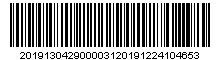 申请日期：2019年12月24日一、排污单位基本情况表1 排污单位基本信息表—  3  —注：（1）指生产经营场所地址所在地邮政编码。2015年1月1日起，正在建设过程中，或者已建成但尚未投产的，选“否”；已经建成投产并产生排污行为的，选“是”。指已投运的排污单位正式投产运行的时间，对于分期投运的排污单位，以先期投运时间为准。、（5）指生产经营场所中心经纬度坐标，可通过排污许可管理信息平台中的GIS 系统点选后自动生成经纬度。“大气重点控制区”指生态环境部关于大气污染特别排放限值的执行范围。总磷、总氮控制区是指《国务院关于印发“十三五”生态环境保护规划的通知》（国发〔2016〕65号）以及生态环境部相关文件中确定的需要对总磷、总氮进行总量控制的区域。是指各省根据《土壤污染防治行动计划》确定重金属污染排放限值的矿产资源开发活动集中的区域。是指各级人民政府设立的工业园区、工业集聚区等。—  4  —是指环境影响评价报告书、报告表的审批文件号，或者是环境影响评价登记表的备案编号。对于按照《国务院关于化解产能严重过剩矛盾的指导意见》（国发〔2013〕41号）和《国务院办公厅关于加强环境监管执法的通知》（国办发〔2014〕56号）要求，经地方政府依法处理、整顿规范并符合要求的项目，须列出证明符合要求的相关文件名和文号。指首次申请排污许可证时，存在未批先建或不具备达标排放能力的，且受到生态环境部门处罚的排污单位，应选择“是”，其他选“否”。排污单位属于《固定污染源排污许可分类管理名录》中排污许可重点管理的，应选择“重点”，简化管理的选择“简化”。对于有主要污染物总量控制指标计划的排污单位，须列出相关文件文号（或者其他能够证明排污单位污染物排放总量控制指标的文件和法律文书），并列出上一年主要污染物总量指标；对于总量指标中包括自备电厂的排污单位，应当在备注栏对自备电厂进行单独说明。—  5  —二、排污单位登记信息（一）主要产品及产能表2 主要产品及产能信息表67891011121314151617181920212223脱氨塔24252627282930313233343536373839404142434445注：（1）指主要生产单元所采用的工艺名称。指某生产单元中主要生产设施（设备）名称。指设施（设备）的设计规格参数，包括参数名称、设计值、计量单位。指相应工艺中主要产品名称。、（6）指相应工艺中主要产品设计产能。（7）指设计年生产时间。46（二）主要原辅材料及燃料表3 主要原辅材料及燃料信息表4748注：（1）指材料种类，选填“原料”或“辅料”。指原料、辅料名称。指万t/a、万m3/a等。指有毒有害物质或元素，及其在原料或辅料中的成分占比，如氟元素（0.1%）。49（三）产排污节点、污染物及污染治理设施表4 废气产排污节点、污染物及污染治理设施信息表505152535455565758596061626364656667686970717273747576777879808182838485注：（1）指主要生产设施。指生产设施对应的主要产污环节名称。以相应排放标准中确定的污染因子为准。指有组织排放或无组织排放。污染治理设施名称，对于有组织废气，以火电行业为例，污染治理设施名称包括三电场静电除尘器、四电场静电除尘器、普通袋式除尘器、覆膜滤料袋式除尘器等。86排放口编号可按照地方生态环境主管部门现有编号进行填写或者由排污单位自行编制。指排放口设置是否符合排污口规范化整治技术要求等相关文件的规定。87表5 废水类别、污染物及污染治理设施信息表88899091注：（1）指产生废水的工艺、工序，或废水类型的名称。以相应排放标准中确定的污染因子为准。包括不外排；排至厂内综合污水处理站；直接进入海域；直接进入江河、湖、库等水环境；进入城市下水道（再入江河、湖、库）；进入城市下水道（再入沿海海域）；进入城市污水处理厂；直接进入污灌农田；进入地渗或蒸发地；进入其他单位；工业废水集中处理厂；其他（包括回喷、回填、回灌、回用等）。对于工艺、工序产生的废水，“不外排”指全部在工序内部循环使用，“排至厂内综合污水处理站”指工序废水经处理后排至综合处理站。对于综合污水处理站，“不外排”指全厂废水经处理后全部回用不排放。包括连续排放，流量稳定；连续排放，流量不稳定，但有周期性规律；连续排放，流量不稳定，但有规律，且不属于周期性规律；连续排放，流量不稳定，属于冲击型排放；连续排放，流量不稳定且无规律，但不属于冲击型排放；间断排放，排放期间流量稳定；间断排放，排放期间流量不稳定，但有周期性规律；间断排放，排放期间流量不稳定，但有规律，且不属于非周期性规律；间断排放，排放期间流量不稳定，属于冲击型排放；间断排放，排放期间流量不稳定且无规律，但不属于冲击型排放。指主要污水处理设施名称，如“综合污水处理站”、“生活污水处理系统”等。排放口编号可按地方环境管理部门现有编号进行填写或由排污单位根据国家相关规范进行编制。指排放口设置是否符合排污口规范化整治技术要求等相关文件的规定。92三、大气污染物排放（一）排放口表6 大气排放口基本情况表93949596979899100101102103注：（1）指排气筒所在地经纬度坐标，可通过排污许可管理信息平台中的GIS系统点选后自动生成经纬度。（2）对于不规则形状排气筒，填写等效内径。表7 废气污染物排放执行标准表104105106107108109110111112113114115116117118119120121122123124125126127128129130131132133134135注：（1）指对应排放口须执行的国家或地方污染物排放标准的名称、编号及浓度限值。新增污染源必填。如火电厂超低排放浓度限值。136（二）有组织排放信息表8 大气污染物有组织排放表137138139140141142143144145146147148149150151152153154155156157158159160161162163164165166167168169170注：（1）（2）指地方政府制定的环境质量限期达标规划、重污染天气应对措施中对排污单位有更加严格的排放控制要求。（3）“全厂有组织排放总计”指的是，主要排放口与一般排放口之和数据。申请年排放量限值计算过程：（包括方法、公式、参数选取过程，以及计算结果的描述等内容）171计算过程详见附件申请特殊时段许可排放量限值计算过程：（包括方法、公式、参数选取过程，以及计算结果的描述等内容）/172（三）无组织排放信息表9 大气污染物无组织排放表173注：（1）主要可以分为设备与管线组件泄漏、储罐泄漏、装卸泄漏、废水集输储存处理、原辅材料堆存及转运、循环水系统泄漏等环节。174（四）企业大气排放总许可量表10  企业大气排放总许可量企业大气排放总许可量备注信息175注：（1）“全厂合计”指的是，“全厂有组织排放总计”与“全厂无组织排放总计”之和数据、全厂总量控制指标数据两者取严。176四、水污染物排放（一）排放口表11 废水直接排放口基本情况表表11-1 入河排污口信息表177表11-2雨水排放口基本情况表注：（1）对于直接排放至地表水体的排放口，指废水排出厂界处经纬度坐标；可手工填写经纬度，也可通过排污许可证管理信息平台中的GIS系统点选后自动生成经纬度。指受纳水体的名称，如南沙河、太子河、温榆河等。指对于直接排放至地表水体的排放口，其所处受纳水体功能类别，如Ⅲ类、Ⅳ类、Ⅴ类等。对于直接排放至地表水体的排放口，指废水汇入地表水体处经纬度坐标；178可通过排污许可证管理信息平台中的GIS系统点选后自动生成经纬度。废水向海洋排放的，应当填写岸边排放或深海排放。深海排放的，还应说明排污口的深度、与岸线直线距离。在备注中填写。表12 废水间接排放口基本情况表179注：（1）对于排至厂外城镇或工业污水集中处理设施的排放口，指废水排出厂界处经纬度坐标；对纳入管控的车间或者生产设施排放口，指废水排出车间或者生产设施边界处经纬度坐标；可通过排污许可证管理信息平台中的GIS系统点选后自动生成经纬度。指厂外城镇或工业污水集中处理设施名称，如酒仙桥生活污水处理厂、宏兴化工园区污水处理厂等。属于选填项，指排污单位与受纳污水处理厂等协商的污染物排放浓度限值要求。指污水处理厂废水排入环境水体时应当执行的国家或地方污染物排放标准浓度限值(mg/L)。表13 废水污染物排放执行标准表180181注：（1）指对应排放口须执行的国家或地方污染物排放标准的名称及浓度限值。属于选填项，指排污单位与受纳污水处理厂等协商的污染物排放浓度限值要求。新增污染源必填。182（二）申请排放信息表14 废水污染物排放183184185注：（1）排入城镇集中污水处理设施的生活污水无需申请许可排放量。申请年排放量限值计算过程：（包括方法、公式、参数选取过程，以及计算结果的描述等内容）计算过程详见附件申请特殊时段许可排放量限值计算过程：（包括方法、公式、参数选取过程，以及计算结果的描述等内容）/186五、噪声排放信息表15 噪声排放信息187六、固体废物排放信息表16 固体废物排放信息188189七、环境管理要求（一）自行监测190表17 自行监测及记录信息表191192193194195196197198199200201202203204205206207208209210211212213214215216217218219220221222223224225226227228229230231232233234235236237238239240241242243244245246注：（1）指气量、水量、温度、含氧量等项目。指污染物采样方法，如对于废水污染物：“混合采样（3个、4个或5个混合）”“瞬时采样（3个、4个或5个瞬时样）”；对于废气污染物：“连续采样”“非连续采样（3个或多个）”。指一段时期内的监测次数要求，如1次/周、1次/月等，对于规范要求填报自动监测设施的，在手工监测内容中填报自动在线监测出现故障时的手工频次。247指污染物浓度测定方法，如“测定化学需氧量的重铬酸钾法”、“测定氨氮的水杨酸分光光度法”等。根据行业特点，如果需要对雨排水进行监测的，应当手动填写。监测质量保证与质量控制要求:按照HJ819要求，根据自行监测方案及开展情况，梳理全过程监测质控要求，建立自行监测质量保证和质量控制体系。质量控制体系应包括对以下内容的具体描述：监测机构，人员，出具监测数据所需仪器设备，监测辅助设施和实验室环境，监测方法技术能力验证，监测活动质量控制与质量保证。委托其他有资质的检（监）测机构代为开展自行监测时，应对检（监）测机构的资质进行确认。监测数据记录、整理、存档要求:监测期间手工监测的记录和自动监测运维记录按照HJ819执行，应同步记录监测期间的生产工况。自动监测运维记录包括：自动监测及辅助设备运行状况、系统校准、校验记录、定期比对监测记录、维护保养记录、是否故障、故障维修记录、巡检日期等信息。手工监测信息记录包括：开展手工监测日期、时间、污染物排放口和监测点位、监测方法、监测频次、监测仪器及型号、采样方法等。监测数据要求保存电子台账和纸质台账，保存时限为三年以上248（二）环境管理台账记录表18 环境管理台账信息表八、有核发权的地方生态环境主管部门增加的管理内容（如需）/九、改正规定（如需）表19 改正规定信息表十、锅炉申请信息表20 实施简化管理的气体燃料锅炉排污单位申请信息十一、附图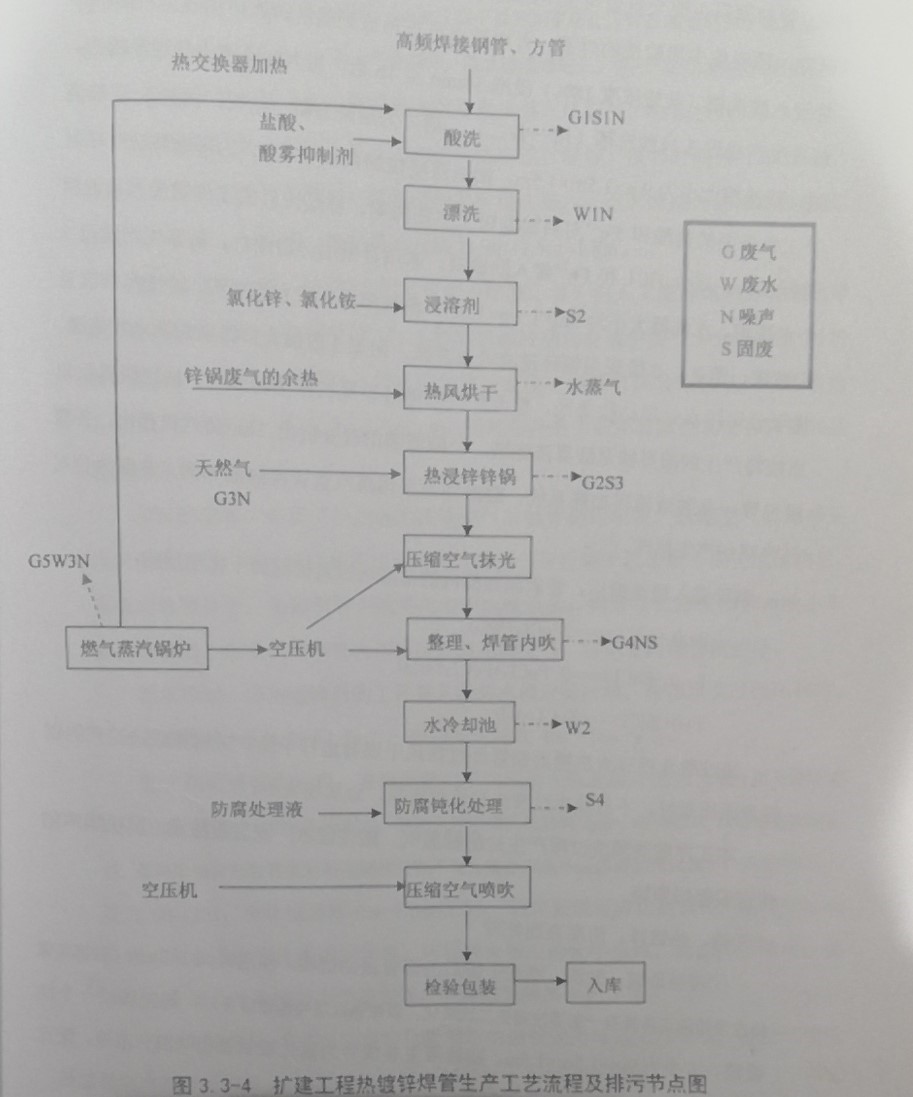 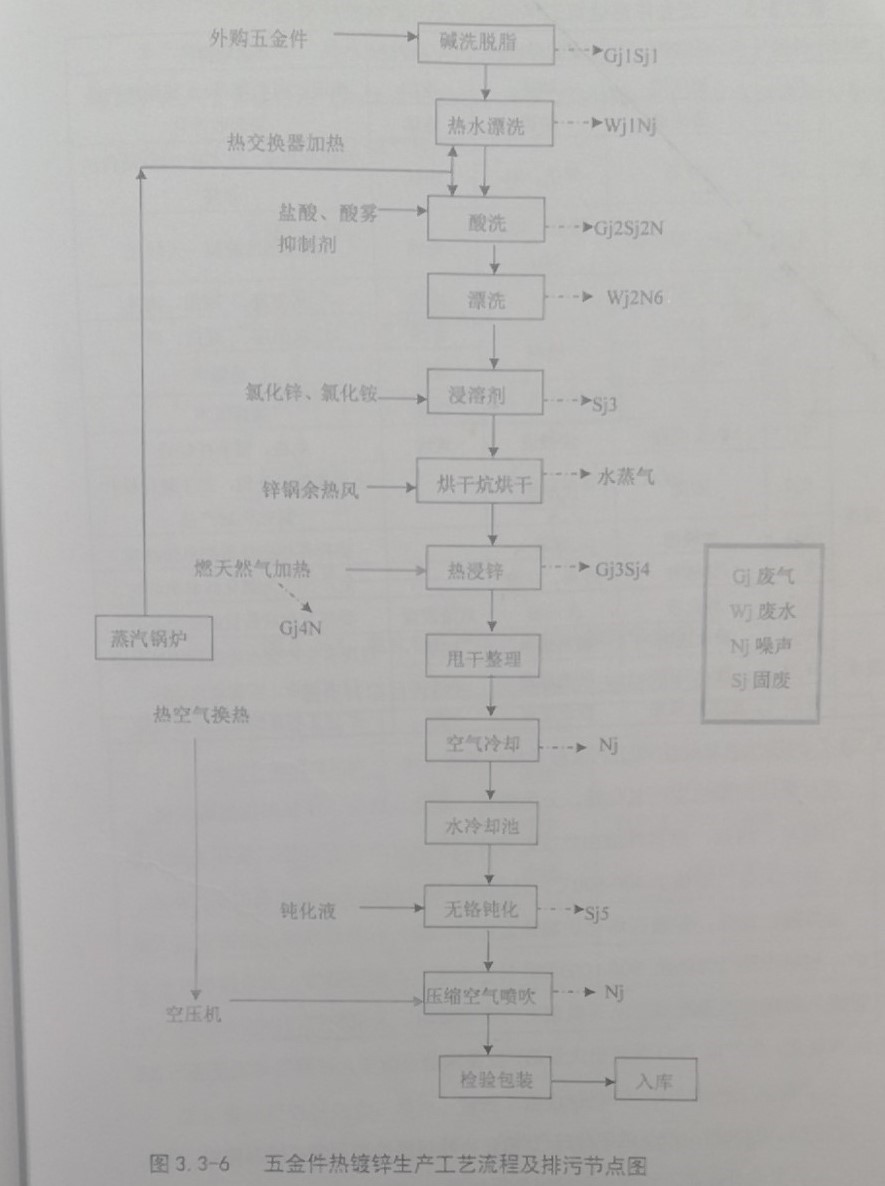 图1 生产工艺流程图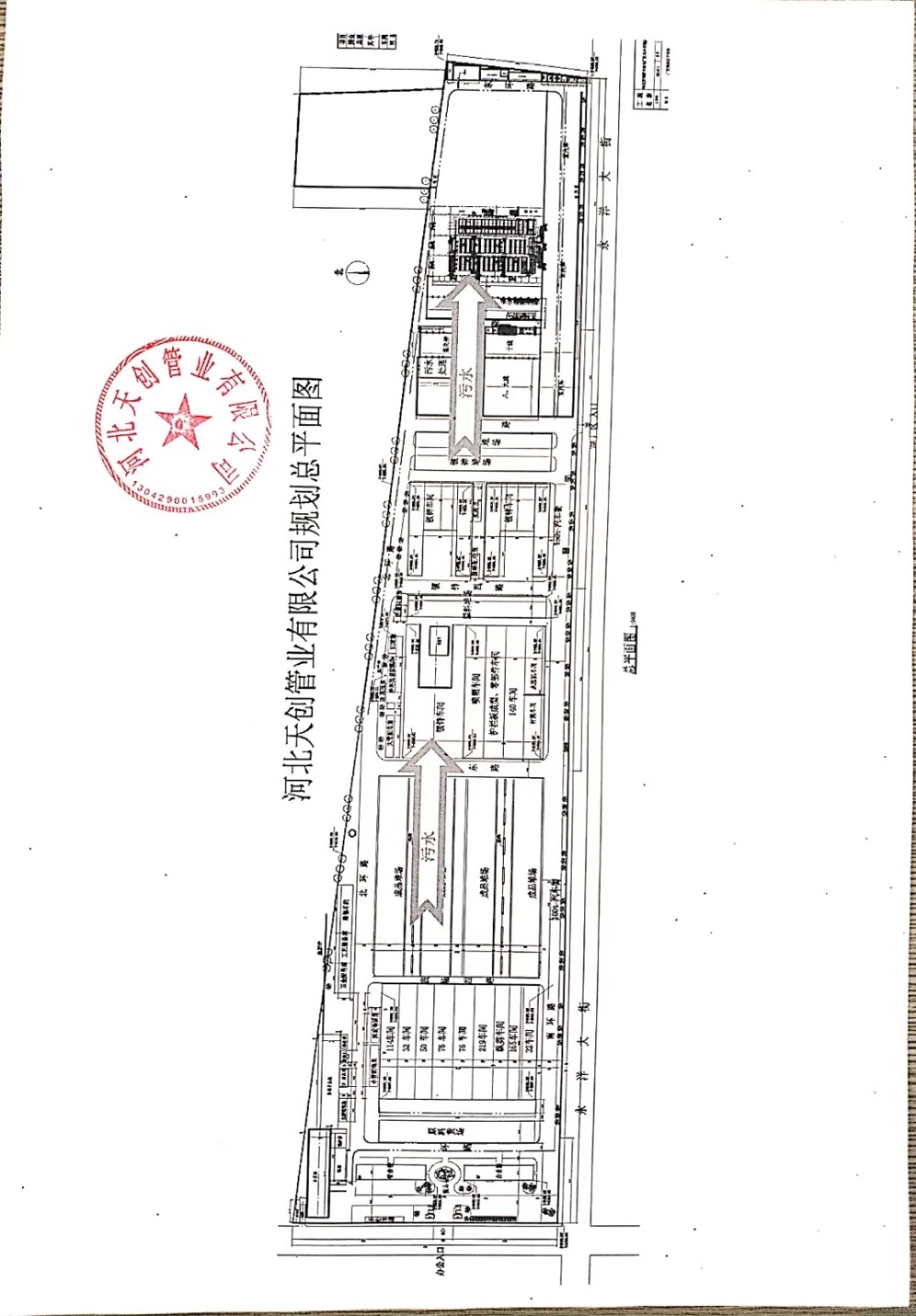 图2  生产厂区总平面布置图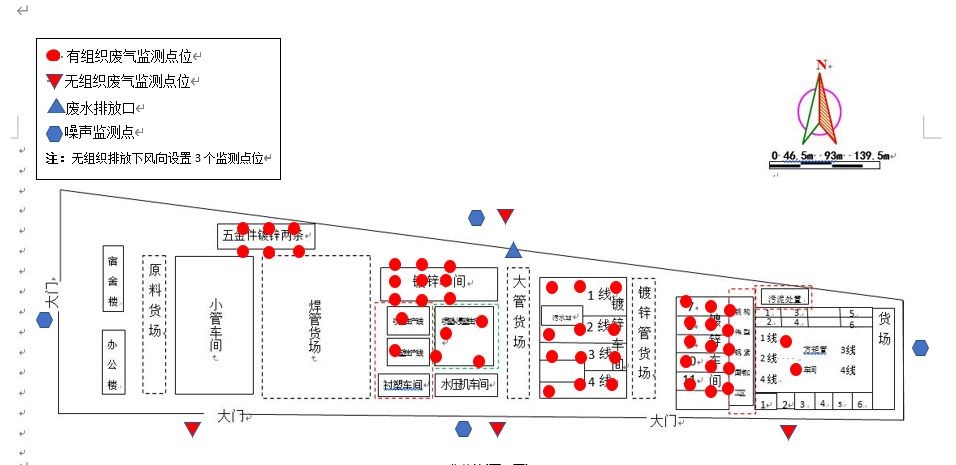 图3  监测点位示意图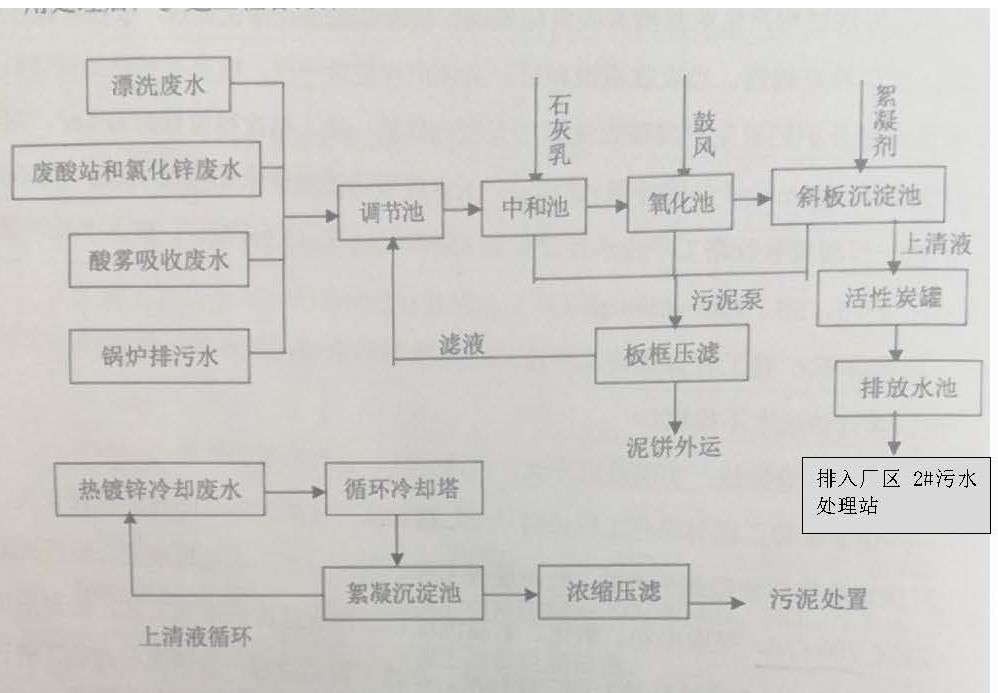 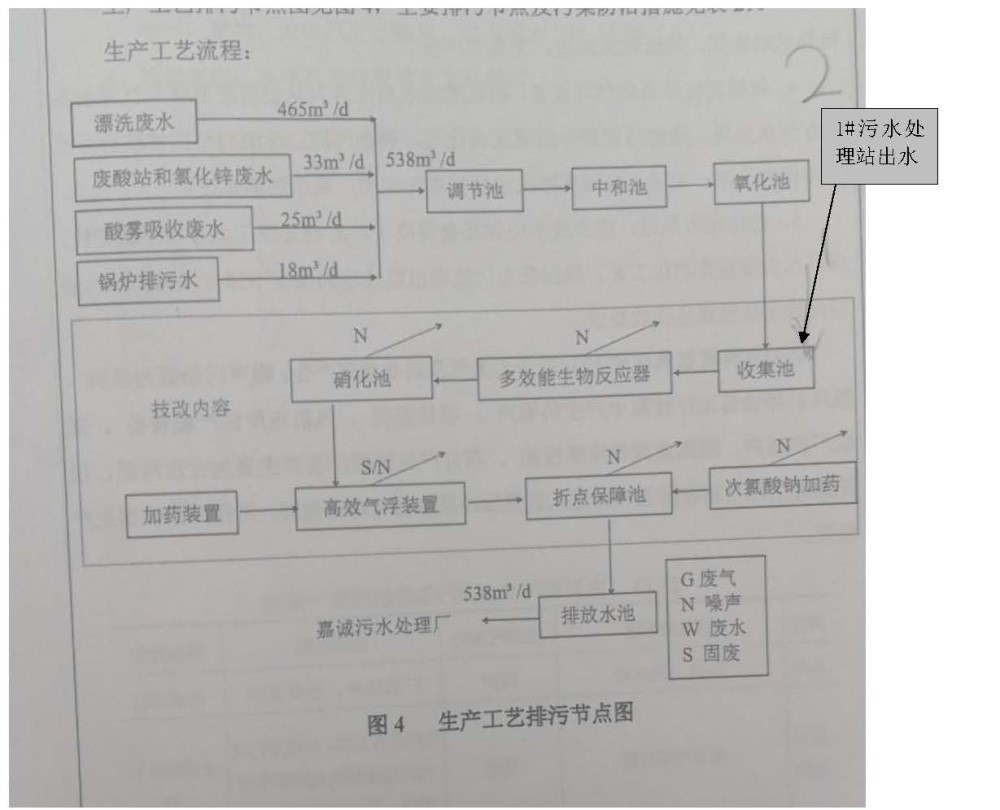 图4  污水处理工艺流程图单位名称河北天创管业有限公司注册地址河北省邯郸市永年区工业园区装备制造区建设路东侧，永洋大街北侧生产经营场所地址河北省邯郸市永年区工业园区装备制造区建设路东侧，永洋大街北侧邮政编码（1）057150行业类别金属结构制造，金属表面处理及热处理加工，锅炉是否投产（2）是投产日期（3）2011-08-21生产经营场所中心经度（4）114°28′27.41″生产经营场所中心纬度（5）36°43′42.89″组织机构代码911304295504137315统一社会信用代码911304295504137315技术负责人赵川联系电话13400400704所在地是否属于大气重点控制区（6）是所在地是否属于总磷控制区（7）否所在地是否属于总氮控制区（7）否所在地是否属于重金属污染特别排放限值实施区域（8）是是否位于工业园区（9）是所属工业园区名称河北永年工业园区是否有环评审批文件是环境影响评价审批文件文号或备案编号（10）永审批环表[2019]033号是否有环评审批文件是环境影响评价审批文件文号或备案编号（10）登记表备案号 201913042900002035是否有环评审批文件是环境影响评价审批文件文号或备案编号（10）永环字[2016]105号是否有环评审批文件是环境影响评价审批文件文号或备案编号（10）永环表[2018]49号是否有环评审批文件是环境影响评价审批文件文号或备案编号（10）邯郸市环境保护局[2010]256号是否有环评审批文件是环境影响评价审批文件文号或备案编号（10）永环字[2016]96号永环字[2017]113号永环字[2015]27号是否有地方政府对违规项目的认定或备案文件（11）否认定或备案文件文号是否需要改正（12）否排污许可证管理类别（13）重点管理是否有主要污染物总量分配计划文件（14）是总量分配计划文件文号（邯总量确认2015/0147）（邯总量确认2016/0226）二氧化硫总量控制指标（t/a）35.64无无氨氮（NH3-N）总量控制指标（t/a）2.82无无氮氧化物总量控制指标（t/a）40.48无无化学需氧量总量控制指标（t/a）39.02无无序号主要生产单元编号主要生产单元名称主要工艺名称（1）生产设施名称（2）生产设施编号设施参数（3）设施参数（3）设施参数（3）设施参数（3）其他设施信息产品名称（4）生产能力（5）计量单位（6）设计年生产时间（h）（7）其他产品信息其他工艺信息序号主要生产单元编号主要生产单元名称主要工艺名称（1）生产设施名称（2）生产设施编号参数名称设计值计量单位其他设施参数信息其他设施信息产品名称（4）生产能力（5）计量单位（6）设计年生产时间（h）（7）其他产品信息其他工艺信息11#五金镀锌线镀锌生产线前处理除油槽MF0013数量4个11#五金镀锌线镀锌生产线前处理除油槽MF0013有效容积2.288m31600mm ×1100 mm×1300mm11#五金镀锌线镀锌生产线前处理喷丸设备MF0008罐内容积3.2832m31520mm *1350m m*16001#抛丸机，1#、2#、4序号主要生产单元编号主要生产单元名称主要工艺名称（1）生产设施名称（2）生产设施编号设施参数（3）设施参数（3）设施参数（3）设施参数（3）其他设施信息产品名称（4）生产能力（5）计量单位（6）设计年生产时间（h）（7）其他产品信息其他工艺信息序号主要生产单元编号主要生产单元名称主要工艺名称（1）生产设施名称（2）生产设施编号参数名称设计值计量单位其他设施参数信息其他设施信息产品名称（4）生产能力（5）计量单位（6）设计年生产时间（h）（7）其他产品信息其他工艺信息mm#和5#五金镀锌生产线共用5台抛丸机喷丸设备MF0009罐内容积1.5048m31140mm *1100m m*1200 mm2#抛丸机，1#、2#、4 #和5#五金镀锌生产线共用5台抛丸机喷丸设备MF0010罐内容积1.5048m31140mm *1100m m*12003#抛丸机，1#、2#、4序号主要生产单元编号主要生产单元名称主要工艺名称（1）生产设施名称（2）生产设施编号设施参数（3）设施参数（3）设施参数（3）设施参数（3）其他设施信息产品名称（4）生产能力（5）计量单位（6）设计年生产时间（h）（7）其他产品信息其他工艺信息序号主要生产单元编号主要生产单元名称主要工艺名称（1）生产设施名称（2）生产设施编号参数名称设计值计量单位其他设施参数信息其他设施信息产品名称（4）生产能力（5）计量单位（6）设计年生产时间（h）（7）其他产品信息其他工艺信息mm#和5#五金镀锌生产线共用5台抛丸机喷丸设备MF0011罐内容积1.5048m31140mm *1100m m*1200 mm4#抛丸机，1#、2#、4 #和5#五金镀锌生产线共用5台抛丸机喷丸设备MF0012罐内容积1.5048m31140mm *1100m m*12005#抛丸机，1#、2#、4序号主要生产单元编号主要生产单元名称主要工艺名称（1）生产设施名称（2）生产设施编号设施参数（3）设施参数（3）设施参数（3）设施参数（3）其他设施信息产品名称（4）生产能力（5）计量单位（6）设计年生产时间（h）（7）其他产品信息其他工艺信息序号主要生产单元编号主要生产单元名称主要工艺名称（1）生产设施名称（2）生产设施编号参数名称设计值计量单位其他设施参数信息其他设施信息产品名称（4）生产能力（5）计量单位（6）设计年生产时间（h）（7）其他产品信息其他工艺信息mm#和5#五金镀锌生产线共用5台抛丸机溶剂槽MF0016有效容积2.288m31600mm ×1100 mm×1300mm溶剂槽MF0016数量2个水洗槽MF0015有效容积2.288m31600mm ×1100 mm×1300mm水洗槽MF0015数量4个序号主要生产单元编号主要生产单元名称主要工艺名称（1）生产设施名称（2）生产设施编号设施参数（3）设施参数（3）设施参数（3）设施参数（3）其他设施信息产品名称（4）生产能力（5）计量单位（6）设计年生产时间（h）（7）其他产品信息其他工艺信息序号主要生产单元编号主要生产单元名称主要工艺名称（1）生产设施名称（2）生产设施编号参数名称设计值计量单位其他设施参数信息其他设施信息产品名称（4）生产能力（5）计量单位（6）设计年生产时间（h）（7）其他产品信息其他工艺信息酸洗槽MF0014有效容积2.288m31600mm ×1100 mm×1300mm酸洗槽MF0014数量4个1#五金镀锌线镀锌生产线镀覆处理加热炉MF0027数量1台燃用天然气，加热锌锅。五金件--m27200年镀0.6 25万吨五金件1#五金镀锌线镀锌生产线镀覆处理锌锅MF0017数量1个五金件--m27200年镀0.6 25万吨五金件1#五金镀锌线镀锌生产线镀覆处理锌锅MF0017有效容积7.2m34000mm *1000m m*1800 mm五金件--m27200年镀0.6 25万吨五金件1#五金配套系配套系废气净MF0018数量1套袋式除序号主要生产单元编号主要生产单元名称主要工艺名称（1）生产设施名称（2）生产设施编号设施参数（3）设施参数（3）设施参数（3）设施参数（3）其他设施信息产品名称（4）生产能力（5）计量单位（6）设计年生产时间（h）（7）其他产品信息其他工艺信息序号主要生产单元编号主要生产单元名称主要工艺名称（1）生产设施名称（2）生产设施编号参数名称设计值计量单位其他设施参数信息其他设施信息产品名称（4）生产能力（5）计量单位（6）设计年生产时间（h）（7）其他产品信息其他工艺信息镀锌线统统化设施尘器+ 脱氨塔镀锌线统统废气净化设施MF0019数量1套酸雾吸收塔1#、2# 五金镀锌线共用1套酸雾吸收塔2#五金镀锌线镀锌生产线前处理除油槽MF0020有效容积2.288m31600mm *1100m m*1300 mm2#五金镀锌线镀锌生产线前处理除油槽MF0020数量4个2#五金镀锌线镀锌生产线前处理溶剂槽MF0023有效容积2.288m31600mm *1100m m*1300序号主要生产单元编号主要生产单元名称主要工艺名称（1）生产设施名称（2）生产设施编号设施参数（3）设施参数（3）设施参数（3）设施参数（3）其他设施信息产品名称（4）生产能力（5）计量单位（6）设计年生产时间（h）（7）其他产品信息其他工艺信息序号主要生产单元编号主要生产单元名称主要工艺名称（1）生产设施名称（2）生产设施编号参数名称设计值计量单位其他设施参数信息其他设施信息产品名称（4）生产能力（5）计量单位（6）设计年生产时间（h）（7）其他产品信息其他工艺信息mm数量1个水洗槽MF0022有效容积2.288m31600mm *1100m m*1300 mm水洗槽MF0022数量3个酸洗槽MF0021数量4个酸洗槽MF0021有效容积2.288m31600mm *1100m m*1300 mm2#五金镀锌线镀锌生产线镀覆处理加热炉MF0028数量1台燃用天然气，五金件-m27200年镀0.625万吨序号主要生产单元编号主要生产单元名称主要工艺名称（1）生产设施名称（2）生产设施编号设施参数（3）设施参数（3）设施参数（3）设施参数（3）其他设施信息产品名称（4）生产能力（5）计量单位（6）设计年生产时间（h）（7）其他产品信息其他工艺信息序号主要生产单元编号主要生产单元名称主要工艺名称（1）生产设施名称（2）生产设施编号参数名称设计值计量单位其他设施参数信息其他设施信息产品名称（4）生产能力（5）计量单位（6）设计年生产时间（h）（7）其他产品信息其他工艺信息加热锌锅。五金件锌锅MF0024有效容积7.2m34000mm *1000m m*1800 mm五金件锌锅MF0024数量1个五金件2#五金镀锌线配套系统配套系统废气净化设施MF0025数量1套袋式除尘器+ 脱氨塔3#五金镀锌线镀锌生产线前处理除油槽MF0029数量2个3#五金镀锌线镀锌生产线前处理除油槽MF0029有效容积11.34m34500mm *1400m m*1800 mm序号主要生产单元编号主要生产单元名称主要工艺名称（1）生产设施名称（2）生产设施编号设施参数（3）设施参数（3）设施参数（3）设施参数（3）其他设施信息产品名称（4）生产能力（5）计量单位（6）设计年生产时间（h）（7）其他产品信息其他工艺信息序号主要生产单元编号主要生产单元名称主要工艺名称（1）生产设施名称（2）生产设施编号参数名称设计值计量单位其他设施参数信息其他设施信息产品名称（4）生产能力（5）计量单位（6）设计年生产时间（h）（7）其他产品信息其他工艺信息溶剂槽MF0032有效容积11.34m34500mm *1400m m*1800 mm溶剂槽MF0032数量2个水洗槽MF0031数量3个水洗槽MF0031有效容积11.34m34500mm *1400m m*1800 mm酸洗槽MF0030有效容积11.34m34500mm *1400m m*1800 mm序号主要生产单元编号主要生产单元名称主要工艺名称（1）生产设施名称（2）生产设施编号设施参数（3）设施参数（3）设施参数（3）设施参数（3）其他设施信息产品名称（4）生产能力（5）计量单位（6）设计年生产时间（h）（7）其他产品信息其他工艺信息序号主要生产单元编号主要生产单元名称主要工艺名称（1）生产设施名称（2）生产设施编号参数名称设计值计量单位其他设施参数信息其他设施信息产品名称（4）生产能力（5）计量单位（6）设计年生产时间（h）（7）其他产品信息其他工艺信息数量4个3#五金镀锌线镀锌生产线镀覆处理锌锅MF0033有效容积8.84m34250mm *1300m m*1600 mm电加热五金件-m27200年镀0.6 25万吨五金件3#五金镀锌线镀锌生产线镀覆处理锌锅MF0033数量1个电加热五金件-m27200年镀0.6 25万吨五金件3#五金镀锌线镀锌生产线后处理钝化槽MF0026有效容积11.34m34500mm *1400m m*1800 mm3#五金镀锌线镀锌生产线后处理钝化槽MF0026数量1个3#五金镀锌线配套系统配套系统废气净化设施MF0035数量1套袋式除尘器+ 脱氨塔3#五金镀锌线配套系统配套系统废气净MF0036数量1套酸雾吸序号主要生产单元编号主要生产单元名称主要工艺名称（1）生产设施名称（2）生产设施编号设施参数（3）设施参数（3）设施参数（3）设施参数（3）其他设施信息产品名称（4）生产能力（5）计量单位（6）设计年生产时间（h）（7）其他产品信息其他工艺信息序号主要生产单元编号主要生产单元名称主要工艺名称（1）生产设施名称（2）生产设施编号参数名称设计值计量单位其他设施参数信息其他设施信息产品名称（4）生产能力（5）计量单位（6）设计年生产时间（h）（7）其他产品信息其他工艺信息化设施收塔4#五金镀锌线镀锌生产线前处理除油槽MF0037数量4个4#五金镀锌线镀锌生产线前处理除油槽MF0037有效容积1.456m31600mm*700mm*1300m m4#五金镀锌线镀锌生产线前处理溶剂槽MF0040数量2个4#五金镀锌线镀锌生产线前处理溶剂槽MF0040有效容积1.456m31600mm*700mm*1300m m4#五金镀锌线镀锌生产线前处理水洗槽MF0039有效容积1.456m31600mm*700mm*1300m m序号主要生产单元编号主要生产单元名称主要工艺名称（1）生产设施名称（2）生产设施编号设施参数（3）设施参数（3）设施参数（3）设施参数（3）其他设施信息产品名称（4）生产能力（5）计量单位（6）设计年生产时间（h）（7）其他产品信息其他工艺信息序号主要生产单元编号主要生产单元名称主要工艺名称（1）生产设施名称（2）生产设施编号参数名称设计值计量单位其他设施参数信息其他设施信息产品名称（4）生产能力（5）计量单位（6）设计年生产时间（h）（7）其他产品信息其他工艺信息数量4个酸洗槽MF0038有效容积1.456m31600mm*700mm*1300m m酸洗槽MF0038数量6个4#五金镀锌线镀锌生产线镀覆处理加热炉MF0042数量1台燃用天然气，加热锌锅。五金件-m27200年镀0.6 25万吨五金件4#五金镀锌线镀锌生产线镀覆处理锌锅MF0041有效容积7.2m34000mm *1000m m*1800 mm五金件-m27200年镀0.6 25万吨五金件4#五金镀锌线镀锌生产线镀覆处理锌锅MF0041数量1个五金件-m27200年镀0.6 25万吨五金件序号主要生产单元编号主要生产单元名称主要工艺名称（1）生产设施名称（2）生产设施编号设施参数（3）设施参数（3）设施参数（3）设施参数（3）其他设施信息产品名称（4）生产能力（5）计量单位（6）设计年生产时间（h）（7）其他产品信息其他工艺信息序号主要生产单元编号主要生产单元名称主要工艺名称（1）生产设施名称（2）生产设施编号参数名称设计值计量单位其他设施参数信息其他设施信息产品名称（4）生产能力（5）计量单位（6）设计年生产时间（h）（7）其他产品信息其他工艺信息4#五金镀锌线配套系统配套系统废气净化设施MF0043数量1套袋式除尘器+ 脱氨塔4#五金镀锌线配套系统配套系统废气净化设施MF0044数量1套酸雾吸收塔4#、5# 五金镀锌线共用1套酸雾吸收塔5#五金镀锌线镀锌生产线前处理除油槽MF0045有效容积1.456m31600mm*700mm*1300m m5#五金镀锌线镀锌生产线前处理除油槽MF0045数量4个5#五金镀锌线镀锌生产线前处理溶剂槽MF0047数量2个序号主要生产单元编号主要生产单元名称主要工艺名称（1）生产设施名称（2）生产设施编号设施参数（3）设施参数（3）设施参数（3）设施参数（3）其他设施信息产品名称（4）生产能力（5）计量单位（6）设计年生产时间（h）（7）其他产品信息其他工艺信息序号主要生产单元编号主要生产单元名称主要工艺名称（1）生产设施名称（2）生产设施编号参数名称设计值计量单位其他设施参数信息其他设施信息产品名称（4）生产能力（5）计量单位（6）设计年生产时间（h）（7）其他产品信息其他工艺信息有效容积1.456m31600mm*700mm*1300m m水洗槽MF0048数量4个水洗槽MF0048有效容积1.456m31600mm*700mm*1300m m酸洗槽MF0046数量6个酸洗槽MF0046有效容积1.456m31600mm*700mm*1300m m5#五金镀锌生镀覆处加热炉MF0050数量1台燃用天五金件-m27200年镀0.6序号主要生产单元编号主要生产单元名称主要工艺名称（1）生产设施名称（2）生产设施编号设施参数（3）设施参数（3）设施参数（3）设施参数（3）其他设施信息产品名称（4）生产能力（5）计量单位（6）设计年生产时间（h）（7）其他产品信息其他工艺信息序号主要生产单元编号主要生产单元名称主要工艺名称（1）生产设施名称（2）生产设施编号参数名称设计值计量单位其他设施参数信息其他设施信息产品名称（4）生产能力（5）计量单位（6）设计年生产时间（h）（7）其他产品信息其他工艺信息镀锌线产线理然气，加热锌锅。25万吨五金件镀锌线产线理锌锅MF0049数量1个25万吨五金件镀锌线产线理锌锅MF0049有效容积7.2m34000mm *1000m m*1800 mm25万吨五金件5#五金镀锌线配套系统配套系统废气净化设施MF0051数量1套袋式除尘器+ 脱氨塔6#结构件镀锌线镀锌生产线前处理除油槽MF0052有效容积160.95m314500m m*3000 mm*3700mm序号主要生产单元编号主要生产单元名称主要工艺名称（1）生产设施名称（2）生产设施编号设施参数（3）设施参数（3）设施参数（3）设施参数（3）其他设施信息产品名称（4）生产能力（5）计量单位（6）设计年生产时间（h）（7）其他产品信息其他工艺信息序号主要生产单元编号主要生产单元名称主要工艺名称（1）生产设施名称（2）生产设施编号参数名称设计值计量单位其他设施参数信息其他设施信息产品名称（4）生产能力（5）计量单位（6）设计年生产时间（h）（7）其他产品信息其他工艺信息数量1个溶剂槽MF0055数量2个溶剂槽MF0055其他160.95m314500m m*3000 mm*3700mm水洗槽MF0054有效容积160.95m314500m m*3000 mm*3700mm水洗槽MF0054数量3个酸洗槽MF0053有效容积160.95m314500m m*3000 mm*3700mm序号主要生产单元编号主要生产单元名称主要工艺名称（1）生产设施名称（2）生产设施编号设施参数（3）设施参数（3）设施参数（3）设施参数（3）其他设施信息产品名称（4）生产能力（5）计量单位（6）设计年生产时间（h）（7）其他产品信息其他工艺信息序号主要生产单元编号主要生产单元名称主要工艺名称（1）生产设施名称（2）生产设施编号参数名称设计值计量单位其他设施参数信息其他设施信息产品名称（4）生产能力（5）计量单位（6）设计年生产时间（h）（7）其他产品信息其他工艺信息数量9个加热炉MF0057数量1个燃用天然气，加热锌6#结构件镀锌线镀锌生产线镀覆处理锅。结构件-m27200年镀2.5 万吨结构件6#结构件镀锌线镀锌生产线镀覆处理锌锅MF0056数量1个结构件-m27200年镀2.5 万吨结构件6#结构件镀锌线镀锌生产线镀覆处理锌锅MF0056有效容积118.125m313500m m*2500 mm*3500mm结构件-m27200年镀2.5 万吨结构件6#结构件镀锌线镀锌生产线后处理钝化槽MF0058有效容积141.75m313500m m*3000 mm*3500mm6#结构件镀锌线镀锌生产线后处理钝化槽MF0058数量1个序号主要生产单元编号主要生产单元名称主要工艺名称（1）生产设施名称（2）生产设施编号设施参数（3）设施参数（3）设施参数（3）设施参数（3）其他设施信息产品名称（4）生产能力（5）计量单位（6）设计年生产时间（h）（7）其他产品信息其他工艺信息序号主要生产单元编号主要生产单元名称主要工艺名称（1）生产设施名称（2）生产设施编号参数名称设计值计量单位其他设施参数信息其他设施信息产品名称（4）生产能力（5）计量单位（6）设计年生产时间（h）（7）其他产品信息其他工艺信息6#结构件镀锌线配套系统配套系统废气净化设施MF0059数量1套袋式除尘器+ 脱氨塔6#结构件镀锌线配套系统配套系统废气净化设施MF0060数量1套酸雾吸收塔溶剂槽MF0063数量2个溶剂槽MF0063有效容积23.616m38200mm*1600*7#金属制品镀锌生产线镀锌生产线前处理1800mm7#金属制品镀锌生产线镀锌生产线前处理水洗槽MF0062有效容积23.616m38200mm*1600*1800mm7#金属制品镀锌生产线镀锌生产线前处理水洗槽MF0062数量2个7#金属制品镀锌生产线镀锌生产线前处理酸洗槽MF0061有效容积23.616m38200mm*1600m序号主要生产单元编号主要生产单元名称主要工艺名称（1）生产设施名称（2）生产设施编号设施参数（3）设施参数（3）设施参数（3）设施参数（3）其他设施信息产品名称（4）生产能力（5）计量单位（6）设计年生产时间（h）（7）其他产品信息其他工艺信息序号主要生产单元编号主要生产单元名称主要工艺名称（1）生产设施名称（2）生产设施编号参数名称设计值计量单位其他设施参数信息其他设施信息产品名称（4）生产能力（5）计量单位（6）设计年生产时间（h）（7）其他产品信息其他工艺信息m*1800 mm数量3个加热炉MF0065数量1台燃用天然气，加热锌7#金属制品镀锌生产线镀锌生产线镀覆处理锅。金属制品-m27200年镀5万吨金属制品7#金属制品镀锌生产线镀锌生产线镀覆处理锌锅MF0064数量1个金属制品-m27200年镀5万吨金属制品7#金属制品镀锌生产线镀锌生产线镀覆处理锌锅MF0064有效容积39.78m39000mm *1700m m*2600 mm金属制品-m27200年镀5万吨金属制品7#金属制品镀锌生产配套系统配套系统废气净化设施MF0066数量1套袋式除尘器+序号主要生产单元编号主要生产单元名称主要工艺名称（1）生产设施名称（2）生产设施编号设施参数（3）设施参数（3）设施参数（3）设施参数（3）其他设施信息产品名称（4）生产能力（5）计量单位（6）设计年生产时间（h）（7）其他产品信息其他工艺信息序号主要生产单元编号主要生产单元名称主要工艺名称（1）生产设施名称（2）生产设施编号参数名称设计值计量单位其他设施参数信息其他设施信息产品名称（4）生产能力（5）计量单位（6）设计年生产时间（h）（7）其他产品信息其他工艺信息线废气净化设施MF0067数量1套酸雾吸收塔8#金属制品镀锌生产线镀锌生产线前处理溶剂槽MF0070有效容积23.616m38200mm *1600m m*1800 mm8#金属制品镀锌生产线镀锌生产线前处理溶剂槽MF0070数量2个8#金属制品镀锌生产线镀锌生产线前处理水洗槽MF0069有效容积23.616m38200mm *1600m m*1800 mm8#金属制品镀锌生产线镀锌生产线前处理水洗槽MF0069数量2个8#金属制品镀锌生产线镀锌生产线前处理酸洗槽MF0068数量3个8#金属制品镀锌生产线镀锌生产线前处理酸洗槽MF0068有效容积23.616m38200mm*1600m序号主要生产单元编号主要生产单元名称主要工艺名称（1）生产设施名称（2）生产设施编号设施参数（3）设施参数（3）设施参数（3）设施参数（3）其他设施信息产品名称（4）生产能力（5）计量单位（6）设计年生产时间（h）（7）其他产品信息其他工艺信息序号主要生产单元编号主要生产单元名称主要工艺名称（1）生产设施名称（2）生产设施编号参数名称设计值计量单位其他设施参数信息其他设施信息产品名称（4）生产能力（5）计量单位（6）设计年生产时间（h）（7）其他产品信息其他工艺信息m*1800 mm加热炉MF0072数量1台燃用天然气，加热锌8#金属制品镀锌生产线镀锌生产线镀覆处理锅。金属制品-m27200年镀5万吨金属制品8#金属制品镀锌生产线镀锌生产线镀覆处理锌锅MF0071有效容积39.78m39000mm *1700m m*2600 mm金属制品-m27200年镀5万吨金属制品8#金属制品镀锌生产线镀锌生产线镀覆处理锌锅MF0071数量1个金属制品-m27200年镀5万吨金属制品8#金属制品镀锌生产线配套系统配套系统废气净化设施MF0073数量1套袋式除尘器+ 脱氨塔8#金属制品镀锌生产线配套系统配套系统废气净MF0074数量1套酸雾吸序号主要生产单元编号主要生产单元名称主要工艺名称（1）生产设施名称（2）生产设施编号设施参数（3）设施参数（3）设施参数（3）设施参数（3）其他设施信息产品名称（4）生产能力（5）计量单位（6）设计年生产时间（h）（7）其他产品信息其他工艺信息序号主要生产单元编号主要生产单元名称主要工艺名称（1）生产设施名称（2）生产设施编号参数名称设计值计量单位其他设施参数信息其他设施信息产品名称（4）生产能力（5）计量单位（6）设计年生产时间（h）（7）其他产品信息其他工艺信息化设施收塔9#金属制品镀锌生产线镀锌生产线前处理溶剂槽MF0077数量2个9#金属制品镀锌生产线镀锌生产线前处理溶剂槽MF0077有效容积20.25m37500mm *1500m m*1800 mm9#金属制品镀锌生产线镀锌生产线前处理水洗槽MF0076数量2个9#金属制品镀锌生产线镀锌生产线前处理水洗槽MF0076有效容积20.25m37500mm *1500m m*1800 mm9#金属制品镀锌生产线镀锌生产线前处理酸洗槽MF0075数量3个9#金属制品镀锌生产线镀锌生产线前处理酸洗槽MF0075有效容积20.25m37500mm*1500m序号主要生产单元编号主要生产单元名称主要工艺名称（1）生产设施名称（2）生产设施编号设施参数（3）设施参数（3）设施参数（3）设施参数（3）其他设施信息产品名称（4）生产能力（5）计量单位（6）设计年生产时间（h）（7）其他产品信息其他工艺信息序号主要生产单元编号主要生产单元名称主要工艺名称（1）生产设施名称（2）生产设施编号参数名称设计值计量单位其他设施参数信息其他设施信息产品名称（4）生产能力（5）计量单位（6）设计年生产时间（h）（7）其他产品信息其他工艺信息m*1800 mm加热炉MF0079数量1台燃用天然气，加热锌9#金属制品镀锌生产线镀锌生产线镀覆处理锅。金属制品-m27200年镀5万吨金属制品9#金属制品镀锌生产线镀锌生产线镀覆处理锌锅MF0078数量1个金属制品-m27200年镀5万吨金属制品9#金属制品镀锌生产线镀锌生产线镀覆处理锌锅MF0078有效容积33.8m36500mm *2000m m*2600 mm金属制品-m27200年镀5万吨金属制品9#金属制品镀锌生产线配套系统配套系统废气净化设施MF0080数量1套袋式除尘器+ 脱氨塔9#金属制品镀锌生产线配套系统配套系统废气净MF0081数量1套酸雾吸序号主要生产单元编号主要生产单元名称主要工艺名称（1）生产设施名称（2）生产设施编号设施参数（3）设施参数（3）设施参数（3）设施参数（3）其他设施信息产品名称（4）生产能力（5）计量单位（6）设计年生产时间（h）（7）其他产品信息其他工艺信息序号主要生产单元编号主要生产单元名称主要工艺名称（1）生产设施名称（2）生产设施编号参数名称设计值计量单位其他设施参数信息其他设施信息产品名称（4）生产能力（5）计量单位（6）设计年生产时间（h）（7）其他产品信息其他工艺信息化设施收塔10#金属制品镀锌生产线镀锌生产线前处理溶剂槽MF0084有效容积19.44m38100mm *1500m m*1600 mm10#金属制品镀锌生产线镀锌生产线前处理溶剂槽MF0084数量3个10#金属制品镀锌生产线镀锌生产线前处理水洗槽MF0083数量3个10#金属制品镀锌生产线镀锌生产线前处理水洗槽MF0083有效容积19.44m38100mm *1500m m*1600 mm10#金属制品镀锌生产线镀锌生产线前处理酸洗槽MF0082数量3个10#金属制品镀锌生产线镀锌生产线前处理酸洗槽MF0082有效容积19.44m38100mm*1500m序号主要生产单元编号主要生产单元名称主要工艺名称（1）生产设施名称（2）生产设施编号设施参数（3）设施参数（3）设施参数（3）设施参数（3）其他设施信息产品名称（4）生产能力（5）计量单位（6）设计年生产时间（h）（7）其他产品信息其他工艺信息序号主要生产单元编号主要生产单元名称主要工艺名称（1）生产设施名称（2）生产设施编号参数名称设计值计量单位其他设施参数信息其他设施信息产品名称（4）生产能力（5）计量单位（6）设计年生产时间（h）（7）其他产品信息其他工艺信息m*1600 mm加热炉MF0087数量1台燃用天然气，加热锌10#金属制品镀锌生产线镀锌生产线镀覆处理锅。金属制品-m27200年镀5万吨金属制品10#金属制品镀锌生产线镀锌生产线镀覆处理锌锅MF0086数量1个金属制品-m27200年镀5万吨金属制品10#金属制品镀锌生产线镀锌生产线镀覆处理锌锅MF0086有效容积39.78m39000mm *1700m m*2600 mm金属制品-m27200年镀5万吨金属制品10#金属制品镀锌生产线配套系统配套系统废气净化设施MF0088数量1套袋式除尘器+ 脱氨塔10#金属制品镀锌生产线配套系统配套系统废气净MF0089数量1套酸雾吸序号主要生产单元编号主要生产单元名称主要工艺名称（1）生产设施名称（2）生产设施编号设施参数（3）设施参数（3）设施参数（3）设施参数（3）其他设施信息产品名称（4）生产能力（5）计量单位（6）设计年生产时间（h）（7）其他产品信息其他工艺信息序号主要生产单元编号主要生产单元名称主要工艺名称（1）生产设施名称（2）生产设施编号参数名称设计值计量单位其他设施参数信息其他设施信息产品名称（4）生产能力（5）计量单位（6）设计年生产时间（h）（7）其他产品信息其他工艺信息化设施收塔11#金属制品镀锌生产线镀锌生产线前处理溶剂槽MF0092有效容积18.675m38300mm *1500m m*1500 mm11#金属制品镀锌生产线镀锌生产线前处理溶剂槽MF0092数量2个11#金属制品镀锌生产线镀锌生产线前处理水洗槽MF0091有效容积18.675m38300mm *1500m m*1500 mm11#金属制品镀锌生产线镀锌生产线前处理水洗槽MF0091数量2个11#金属制品镀锌生产线镀锌生产线前处理酸洗槽MF0090有效容积18.675m38300mm *1500m m*1500 mm序号主要生产单元编号主要生产单元名称主要工艺名称（1）生产设施名称（2）生产设施编号设施参数（3）设施参数（3）设施参数（3）设施参数（3）其他设施信息产品名称（4）生产能力（5）计量单位（6）设计年生产时间（h）（7）其他产品信息其他工艺信息序号主要生产单元编号主要生产单元名称主要工艺名称（1）生产设施名称（2）生产设施编号参数名称设计值计量单位其他设施参数信息其他设施信息产品名称（4）生产能力（5）计量单位（6）设计年生产时间（h）（7）其他产品信息其他工艺信息数量3个加热炉MF0095数量1台燃用天然气，加热锌11#金属制品镀锌生产线镀锌生产线镀覆处理锅。金属制品-m27200年镀5万吨金属制品11#金属制品镀锌生产线镀锌生产线镀覆处理锌锅MF0093数量1个金属制品-m27200年镀5万吨金属制品11#金属制品镀锌生产线镀锌生产线镀覆处理锌锅MF0093有效容积39.78m39000mm *1700m m*2600 mm金属制品-m27200年镀5万吨金属制品11#金属制品镀锌生产线配套系统配套系统废气净化设施MF0096数量1套袋式除尘器+ 脱氨塔11#金属制品镀锌生产线配套系统配套系统废气净化设施MF0097数量1套酸雾吸收塔序号主要生产单元编号主要生产单元名称主要工艺名称（1）生产设施名称（2）生产设施编号设施参数（3）设施参数（3）设施参数（3）设施参数（3）其他设施信息产品名称（4）生产能力（5）计量单位（6）设计年生产时间（h）（7）其他产品信息其他工艺信息序号主要生产单元编号主要生产单元名称主要工艺名称（1）生产设施名称（2）生产设施编号参数名称设计值计量单位其他设施参数信息其他设施信息产品名称（4）生产能力（5）计量单位（6）设计年生产时间（h）（7）其他产品信息其他工艺信息12#金属制品镀锌生产线镀锌生产线前处理溶剂槽MF0100有效容积23.104m37600mm *1600m m*1900 mm12#金属制品镀锌生产线镀锌生产线前处理溶剂槽MF0100数量2个12#金属制品镀锌生产线镀锌生产线前处理水洗槽MF0099有效容积23.104m37600mm *1600m m*1900 mm12#金属制品镀锌生产线镀锌生产线前处理水洗槽MF0099数量3个12#金属制品镀锌生产线镀锌生产线前处理酸洗槽MF0098数量3个序号主要生产单元编号主要生产单元名称主要工艺名称（1）生产设施名称（2）生产设施编号设施参数（3）设施参数（3）设施参数（3）设施参数（3）其他设施信息产品名称（4）生产能力（5）计量单位（6）设计年生产时间（h）（7）其他产品信息其他工艺信息序号主要生产单元编号主要生产单元名称主要工艺名称（1）生产设施名称（2）生产设施编号参数名称设计值计量单位其他设施参数信息其他设施信息产品名称（4）生产能力（5）计量单位（6）设计年生产时间（h）（7）其他产品信息其他工艺信息有效容积23.104m37600mm *1600m m*1900 mm加热炉MF0102数量1台燃用天然气，加热锌12#金属制品镀锌生产线镀锌生产线镀覆处理锅。金属制品-m27200年镀5万吨金属制品12#金属制品镀锌生产线镀锌生产线镀覆处理锌锅MF0101有效容积33.66m39000mm *1700m m*2200 mm金属制品-m27200年镀5万吨金属制品12#金属制品镀锌生产线镀锌生产线镀覆处理锌锅MF0101数量1个金属制品-m27200年镀5万吨金属制品12#金属制品配套系统配套系统废气净化设施MF0103数量1套袋式除尘器+序号主要生产单元编号主要生产单元名称主要工艺名称（1）生产设施名称（2）生产设施编号设施参数（3）设施参数（3）设施参数（3）设施参数（3）其他设施信息产品名称（4）生产能力（5）计量单位（6）设计年生产时间（h）（7）其他产品信息其他工艺信息序号主要生产单元编号主要生产单元名称主要工艺名称（1）生产设施名称（2）生产设施编号参数名称设计值计量单位其他设施参数信息其他设施信息产品名称（4）生产能力（5）计量单位（6）设计年生产时间（h）（7）其他产品信息其他工艺信息镀锌生产线脱氨塔镀锌生产线废气净化设施MF0104数量1套酸雾吸收塔溶剂槽MF0107数量2个溶剂槽MF0107有效容积23.94m39500mm *1400m m*180013#金属制品镀锌生产线镀锌生产线前处理mm13#金属制品镀锌生产线镀锌生产线前处理水洗槽MF0106数量2个13#金属制品镀锌生产线镀锌生产线前处理水洗槽MF0106有效容积23.94m39500mm 81400m m*1800 mm13#金属制品镀锌生产线镀锌生产线前处理酸洗槽MF0105数量3个序号主要生产单元编号主要生产单元名称主要工艺名称（1）生产设施名称（2）生产设施编号设施参数（3）设施参数（3）设施参数（3）设施参数（3）其他设施信息产品名称（4）生产能力（5）计量单位（6）设计年生产时间（h）（7）其他产品信息其他工艺信息序号主要生产单元编号主要生产单元名称主要工艺名称（1）生产设施名称（2）生产设施编号参数名称设计值计量单位其他设施参数信息其他设施信息产品名称（4）生产能力（5）计量单位（6）设计年生产时间（h）（7）其他产品信息其他工艺信息有效容积23.94m39500mm *1400m m*1800 mm加热炉MF0109数量1台燃用天然气，加热锌13#金属制品镀锌生产线镀锌生产线镀覆处理锅。金属制品-m27200年镀5万吨金属制品13#金属制品镀锌生产线镀锌生产线镀覆处理锌锅MF0108有效容积39.78m39000mm *1700m m*2600 mm金属制品-m27200年镀5万吨金属制品13#金属制品镀锌生产线镀锌生产线镀覆处理锌锅MF0108数量1个金属制品-m27200年镀5万吨金属制品13#金属制品配套系统配套系统废气净化设施MF0110数量1套袋式除尘器+序号主要生产单元编号主要生产单元名称主要工艺名称（1）生产设施名称（2）生产设施编号设施参数（3）设施参数（3）设施参数（3）设施参数（3）其他设施信息产品名称（4）生产能力（5）计量单位（6）设计年生产时间（h）（7）其他产品信息其他工艺信息序号主要生产单元编号主要生产单元名称主要工艺名称（1）生产设施名称（2）生产设施编号参数名称设计值计量单位其他设施参数信息其他设施信息产品名称（4）生产能力（5）计量单位（6）设计年生产时间（h）（7）其他产品信息其他工艺信息酸雾吸镀锌生产线收塔镀锌生产线废气净化设施MF0111数量1套酸雾吸收塔14#金属制品镀锌生产线镀锌生产线前处理溶剂槽MF0114有效容积16.575m36500mm *1500m m*1700 mm14#金属制品镀锌生产线镀锌生产线前处理溶剂槽MF0114数量2个14#金属制品镀锌生产线镀锌生产线前处理水洗槽MF0113有效容积16.575m36500mm *1500m m*1700 mm14#金属制品镀锌生产线镀锌生产线前处理水洗槽MF0113数量2个序号主要生产单元编号主要生产单元名称主要工艺名称（1）生产设施名称（2）生产设施编号设施参数（3）设施参数（3）设施参数（3）设施参数（3）其他设施信息产品名称（4）生产能力（5）计量单位（6）设计年生产时间（h）（7）其他产品信息其他工艺信息序号主要生产单元编号主要生产单元名称主要工艺名称（1）生产设施名称（2）生产设施编号参数名称设计值计量单位其他设施参数信息其他设施信息产品名称（4）生产能力（5）计量单位（6）设计年生产时间（h）（7）其他产品信息其他工艺信息酸洗槽MF0112数量3个酸洗槽MF0112有效容积16.575m36500mm *1500m m*1700 mm加热炉MF0116数量1台燃用天然气，加热锌14#金属制品镀锌生产线镀锌生产线镀覆处理锅。金属制品-m27200年镀5万吨金属制品14#金属制品镀锌生产线镀锌生产线镀覆处理锌锅MF0115有效容积33.8m36500mm *2000m m*2600 mm金属制品-m27200年镀5万吨金属制品14#金属制品镀锌生产线镀锌生产线镀覆处理锌锅MF0115数量1个金属制品-m27200年镀5万吨金属制品14#金配套系配套系废气净MF0117数量1套袋式除序号主要生产单元编号主要生产单元名称主要工艺名称（1）生产设施名称（2）生产设施编号设施参数（3）设施参数（3）设施参数（3）设施参数（3）其他设施信息产品名称（4）生产能力（5）计量单位（6）设计年生产时间（h）（7）其他产品信息其他工艺信息序号主要生产单元编号主要生产单元名称主要工艺名称（1）生产设施名称（2）生产设施编号参数名称设计值计量单位其他设施参数信息其他设施信息产品名称（4）生产能力（5）计量单位（6）设计年生产时间（h）（7）其他产品信息其他工艺信息化设施尘器+属制品镀锌生产线统统脱氨塔属制品镀锌生产线统统废气净化设施MF0118数量1套酸雾吸收塔溶剂槽MF00121数量2个溶剂槽MF00121有效容积16.575m36500mm *1500m m*170015#高速护栏板镀锌生产线镀锌生产线前处理mm15#高速护栏板镀锌生产线镀锌生产线前处理水洗槽MF0120数量2个15#高速护栏板镀锌生产线镀锌生产线前处理水洗槽MF0120有效容积16.575m36500mm *1500m m*1700 mm15#高速护栏板镀锌生产线镀锌生产线前处理酸洗槽MF0119有效容16.575m36500mm序号主要生产单元编号主要生产单元名称主要工艺名称（1）生产设施名称（2）生产设施编号设施参数（3）设施参数（3）设施参数（3）设施参数（3）其他设施信息产品名称（4）生产能力（5）计量单位（6）设计年生产时间（h）（7）其他产品信息其他工艺信息序号主要生产单元编号主要生产单元名称主要工艺名称（1）生产设施名称（2）生产设施编号参数名称设计值计量单位其他设施参数信息其他设施信息产品名称（4）生产能力（5）计量单位（6）设计年生产时间（h）（7）其他产品信息其他工艺信息积*1500m m*1700 mm数量3个加热炉MF0123数量1台燃用天然气，加热锌15#高速护栏板镀锌生产线镀锌生产线镀覆处理锅。高速护栏板--m27200年镀2.5 万吨高速护栏板15#高速护栏板镀锌生产线镀锌生产线镀覆处理锌锅MF0122数量1个高速护栏板--m27200年镀2.5 万吨高速护栏板15#高速护栏板镀锌生产线镀锌生产线镀覆处理锌锅MF0122有效容积46.2m37500mm *2200m m*2800 mm高速护栏板--m27200年镀2.5 万吨高速护栏板15#高速护栏配套系统配套系统废气净化设施MF0124数量1套袋式除尘器+序号主要生产单元编号主要生产单元名称主要工艺名称（1）生产设施名称（2）生产设施编号设施参数（3）设施参数（3）设施参数（3）设施参数（3）其他设施信息产品名称（4）生产能力（5）计量单位（6）设计年生产时间（h）（7）其他产品信息其他工艺信息序号主要生产单元编号主要生产单元名称主要工艺名称（1）生产设施名称（2）生产设施编号参数名称设计值计量单位其他设施参数信息其他设施信息产品名称（4）生产能力（5）计量单位（6）设计年生产时间（h）（7）其他产品信息其他工艺信息板镀锌生产线脱氨塔板镀锌生产线废气净化设施MF0125数量1套酸雾吸收塔16#高速护栏板镀锌生产线镀锌生产线前处理溶剂槽MF0128有效容积24.28m38000mm *1800m m*1700 mm16#高速护栏板镀锌生产线镀锌生产线前处理溶剂槽MF0128数量2个16#高速护栏板镀锌生产线镀锌生产线前处理水洗槽MF0127有效容积24.28m38000mm *1800m m*1700 mm16#高速护栏板镀锌生产线镀锌生产线前处理水洗槽MF0127数量2个16#高速护栏板镀锌生产线镀锌生产线前处理酸洗槽MF0126数量4个序号主要生产单元编号主要生产单元名称主要工艺名称（1）生产设施名称（2）生产设施编号设施参数（3）设施参数（3）设施参数（3）设施参数（3）其他设施信息产品名称（4）生产能力（5）计量单位（6）设计年生产时间（h）（7）其他产品信息其他工艺信息序号主要生产单元编号主要生产单元名称主要工艺名称（1）生产设施名称（2）生产设施编号参数名称设计值计量单位其他设施参数信息其他设施信息产品名称（4）生产能力（5）计量单位（6）设计年生产时间（h）（7）其他产品信息其他工艺信息有效容积24.48m38000mm *1800m m*1700 mm加热炉MF0130数量1台燃用天然气，加热锌16#高速护栏板镀锌生产线镀锌生产线镀覆处理锅。高速护栏板-m27200年镀2.5 万吨高速护栏板16#高速护栏板镀锌生产线镀锌生产线镀覆处理锌锅MF0129有效容积46.2m37500mm *2200m m*2800 mm高速护栏板-m27200年镀2.5 万吨高速护栏板16#高速护栏板镀锌生产线镀锌生产线镀覆处理锌锅MF0129数量1个高速护栏板-m27200年镀2.5 万吨高速护栏板16#高速护栏配套系统配套系统废气净化设施MF0131数量1套袋式除尘器+序号主要生产单元编号主要生产单元名称主要工艺名称（1）生产设施名称（2）生产设施编号设施参数（3）设施参数（3）设施参数（3）设施参数（3）其他设施信息产品名称（4）生产能力（5）计量单位（6）设计年生产时间（h）（7）其他产品信息其他工艺信息序号主要生产单元编号主要生产单元名称主要工艺名称（1）生产设施名称（2）生产设施编号参数名称设计值计量单位其他设施参数信息其他设施信息产品名称（4）生产能力（5）计量单位（6）设计年生产时间（h）（7）其他产品信息其他工艺信息板镀锌生产线脱氨塔板镀锌生产线废气净化设施MF0132数量1套酸雾吸收塔公用单元公用单元1#污水处理站综合废水处理设施TW001数量1套调节池 +中和池+氧化池+ 斜板沉淀池+ 活性炭罐处理工艺为：调节池+ 中和池+ 氧化池+ 斜板沉淀池+活性炭罐。主要处理13#-16#镀锌生产线序号主要生产单元编号主要生产单元名称主要工艺名称（1）生产设施名称（2）生产设施编号设施参数（3）设施参数（3）设施参数（3）设施参数（3）其他设施信息产品名称（4）生产能力（5）计量单位（6）设计年生产时间（h）（7）其他产品信息其他工艺信息序号主要生产单元编号主要生产单元名称主要工艺名称（1）生产设施名称（2）生产设施编号参数名称设计值计量单位其他设施参数信息其他设施信息产品名称（4）生产能力（5）计量单位（6）设计年生产时间（h）（7）其他产品信息其他工艺信息及6#结构件镀锌生产线废水，处理后的废水排入2 #污水处理站的收集池中进行深度处理。公用单元公用单元2#污水处理站综合污水处理设施TW002数量1套调节池 +中和池+氧处理工艺：调节池+中序号主要生产单元编号主要生产单元名称主要工艺名称（1）生产设施名称（2）生产设施编号设施参数（3）设施参数（3）设施参数（3）设施参数（3）其他设施信息产品名称（4）生产能力（5）计量单位（6）设计年生产时间（h）（7）其他产品信息其他工艺信息序号主要生产单元编号主要生产单元名称主要工艺名称（1）生产设施名称（2）生产设施编号参数名称设计值计量单位其他设施参数信息其他设施信息产品名称（4）生产能力（5）计量单位（6）设计年生产时间（h）（7）其他产品信息其他工艺信息化池+ 收集池 +多效能生物反应器 +消化池+高效气浮装置+ 折点保障池和池+氧化池+收集池+多效能生物反应器+消化池+高效气浮装置+折点保障池，主要处理1#5#、7#12#镀锌生产线废水及1序号主要生产单元编号主要生产单元名称主要工艺名称（1）生产设施名称（2）生产设施编号设施参数（3）设施参数（3）设施参数（3）设施参数（3）其他设施信息产品名称（4）生产能力（5）计量单位（6）设计年生产时间（h）（7）其他产品信息其他工艺信息序号主要生产单元编号主要生产单元名称主要工艺名称（1）生产设施名称（2）生产设施编号参数名称设计值计量单位其他设施参数信息其他设施信息产品名称（4）生产能力（5）计量单位（6）设计年生产时间（h）（7）其他产品信息其他工艺信息#污水处理站中水。序号种类（1）名称（2）年最大使用量计量单位（3）硫元素占比(%)有毒有害成分及占比（4）其他信息原料及辅料1辅料氯化铵660t/a//2辅料氢氧化钠30t/a//酸雾吸收塔3辅料酸雾抑制剂60t/a//4辅料无铬钝化剂45t/a//5辅料盐酸8800t/a//6原料钢铁零部件、高速护栏板5.0万t/a//7原料结构件2.5万t/a//8原料金属焊管40万t/a//9原料氯化锌550t/a//10原料五金件3.125万t/a//11原料锌锭2.4万t/a//燃料序号序号燃料名称燃料名称燃料名称灰分(%)灰分(%)灰分(%)灰分(%)硫分(%)硫分(%)硫分(%)挥发分(%)挥发分(%)挥发分(%)挥发分(%)热值(MJ/kg、MJ/m³)热值(MJ/kg、MJ/m³)热值(MJ/kg、MJ/m³)年最大使用量（万t/a、万m³/a）年最大使用量（万t/a、万m³/a）年最大使用量（万t/a、万m³/a）其他信息其他信息序号主要生产单元编号主要生产单元编号主要生产单元名称主要生产单元名称主要生产单元名称种类（1）名称（2）名称（2）名称（2）年设计使用量年设计使用量年设计使用量计量单位（3）计量单位（3）主要原料利用率（%）主要原料利用率（%）有毒有害物质有毒有害物质有毒有害物质成分占比（%）成分占比（%）成分占比（%）其他信息其他信息原料及辅料原料及辅料原料及辅料原料及辅料原料及辅料原料及辅料原料及辅料原料及辅料原料及辅料原料及辅料原料及辅料原料及辅料原料及辅料原料及辅料原料及辅料原料及辅料原料及辅料原料及辅料原料及辅料原料及辅料原料及辅料原料及辅料原料及辅料原料及辅料原料及辅料处理药剂处理药剂处理药剂处理药剂处理药剂处理药剂处理药剂处理药剂处理药剂处理药剂处理药剂处理药剂处理药剂处理药剂处理药剂处理药剂处理药剂处理药剂处理药剂处理药剂处理药剂处理药剂处理药剂处理药剂处理药剂序号药剂类型药剂类型药剂类型名称名称名称名称年设计使用量年设计使用量年设计使用量计量单位计量单位计量单位有毒有害物质有毒有害物质有毒有害物质有毒有害物质成分占比（%）成分占比（%）成分占比（%）其他信息其他信息其他信息其他信息1废水处理药剂废水处理药剂废水处理药剂聚丙烯酰胺聚丙烯酰胺聚丙烯酰胺聚丙烯酰胺0.50.50.5ttt2废水处理药剂废水处理药剂废水处理药剂氢氧化钠氢氧化钠氢氧化钠氢氧化钠303030ttt3废水处理药剂废水处理药剂废水处理药剂氢氧化钙氢氧化钙氢氧化钙氢氧化钙200020002000ttt4废水处理药剂废水处理药剂废水处理药剂次氯酸钠次氯酸钠次氯酸钠次氯酸钠600060006000ttt5废水处理药剂废水处理药剂废水处理药剂聚合氯化铝聚合氯化铝聚合氯化铝聚合氯化铝353535ttt燃料燃料燃料序号燃料名称灰分(%)硫分(%)挥发分(%)热值(MJ/kg、MJ/m3)年设计使用量（万t/a、万m3/a）其他信息1天然气/0.001/35.612720序号产污设施编号产污设施名称（1）对应产污环节名称（2）污染物种类（3）排放形式（4）污染防治设施污染防治设施污染防治设施污染防治设施污染防治设施有组织排放口编号（6）有组织排放口名称排放口设置是否符合要求（7）排放口类型其他信息序号产污设施编号产污设施名称（1）对应产污环节名称（2）污染物种类（3）排放形式（4）污染防治设施编号污染防治设施名称（5）污染防治设施工艺是否为可行技术污染防治设施其他信息有组织排放口编号（6）有组织排放口名称排放口设置是否符合要求（7）排放口类型其他信息1MF0017锌锅1#五金镀锌线锌锅颗粒物有组织TA005除尘设施袋式除尘工艺是袋式除尘器+脱氨塔DA0211#五金镀锌线锌锅排气筒是一般排放口2MF0024锌锅2#五金镀锌线锌锅颗粒物有组织TA006除尘设施袋式除尘工艺是袋式除尘器+脱氨塔DA0222#五金镀锌线锌锅排气筒是一般排放口3MF0027加热炉1#五金镀锌线加热炉二氧化硫有组织无DA0051#五金镀锌线加热炉是主要排放口序号产污设施编号产污设施名称（1）对应产污环节名称（2）污染物种类（3）排放形式（4）污染防治设施污染防治设施污染防治设施污染防治设施污染防治设施有组织排放口编号（6）有组织排放口名称排放口设置是否符合要求（7）排放口类型其他信息序号产污设施编号产污设施名称（1）对应产污环节名称（2）污染物种类（3）排放形式（4）污染防治设施编号污染防治设施名称（5）污染防治设施工艺是否为可行技术污染防治设施其他信息有组织排放口编号（6）有组织排放口名称排放口设置是否符合要求（7）排放口类型其他信息排气筒4MF0028加热炉2#五金镀锌线加热炉二氧化硫有组织无DA0062#五金镀锌线加热炉排气筒是主要排放口5MF0033锌锅3#五金镀锌线锌锅颗粒物有组织TA007除尘设施袋式除尘工艺是袋式除尘器+脱氨塔DA0233#五金镀锌线锌锅排气筒是一般排放口6MF0041锌锅4#五金镀锌线锌锅颗粒物有组织TA008除尘设施袋式除尘工艺是袋式除尘器+脱氨塔DA0244#五金镀锌线锌锅排气筒是一般排放口7MF0042加热炉4#五金镀锌线加热炉二氧化硫有组织无DA0084#五金镀锌线加热炉是主要排放口序号产污设施编号产污设施名称（1）对应产污环节名称（2）污染物种类（3）排放形式（4）污染防治设施污染防治设施污染防治设施污染防治设施污染防治设施有组织排放口编号（6）有组织排放口名称排放口设置是否符合要求（7）排放口类型其他信息序号产污设施编号产污设施名称（1）对应产污环节名称（2）污染物种类（3）排放形式（4）污染防治设施编号污染防治设施名称（5）污染防治设施工艺是否为可行技术污染防治设施其他信息有组织排放口编号（6）有组织排放口名称排放口设置是否符合要求（7）排放口类型其他信息排气筒8MF0049锌锅5#五金镀锌线锌锅颗粒物有组织TA009除尘设施袋式除尘工艺是袋式除尘器+脱氨塔DA0255#五金镀锌线锌锅排气筒是一般排放口9MF0050加热炉5#五金镀锌线加热炉二氧化硫有组织无DA0095#五金镀锌线加热炉排气筒是主要排放口10MF0056锌锅6#结构件镀锌线锌锅颗粒物有组织TA010除尘设施袋式除尘工艺是袋式除尘器+脱氨塔DA0266#结构件镀锌线锌锅排气筒是一般排放口11MF0057加热炉6#结构件镀锌线加热二氧化硫有组织无DA0106#结构件镀锌线加热是主要排放口序号产污设施编号产污设施名称（1）对应产污环节名称（2）污染物种类（3）排放形式（4）污染防治设施污染防治设施污染防治设施污染防治设施污染防治设施有组织排放口编号（6）有组织排放口名称排放口设置是否符合要求（7）排放口类型其他信息序号产污设施编号产污设施名称（1）对应产污环节名称（2）污染物种类（3）排放形式（4）污染防治设施编号污染防治设施名称（5）污染防治设施工艺是否为可行技术污染防治设施其他信息有组织排放口编号（6）有组织排放口名称排放口设置是否符合要求（7）排放口类型其他信息炉炉排气筒12MF0065加热炉7#金属制品镀锌生产线加热炉二氧化硫有组织无DA0117#金属制品镀锌生产线加热炉排气筒是主要排放口13MF0072加热炉8#金属制品镀锌生产线加热炉二氧化硫有组织无DA0128#金属制品镀锌生产线加热炉排气筒是主要排放口14MF0079加热炉9#金属制品镀二氧化硫有组织无DA0139#金属制品镀是主要排放口序号产污设施编号产污设施名称（1）对应产污环节名称（2）污染物种类（3）排放形式（4）污染防治设施污染防治设施污染防治设施污染防治设施污染防治设施有组织排放口编号（6）有组织排放口名称排放口设置是否符合要求（7）排放口类型其他信息序号产污设施编号产污设施名称（1）对应产污环节名称（2）污染物种类（3）排放形式（4）污染防治设施编号污染防治设施名称（5）污染防治设施工艺是否为可行技术污染防治设施其他信息有组织排放口编号（6）有组织排放口名称排放口设置是否符合要求（7）排放口类型其他信息锌生产线加热炉锌生产线加热炉排气筒15MF0087加热炉10#金属制品镀锌生产线加热炉二氧化硫有组织无DA01410#金属制品镀锌生产线加热炉排气筒是主要排放口16MF0095加热炉11#金属制品镀锌生产线加热炉二氧化硫有组织无DA01511#金属制品镀锌生产线加热炉排气筒是主要排放口序号产污设施编号产污设施名称（1）对应产污环节名称（2）污染物种类（3）排放形式（4）污染防治设施污染防治设施污染防治设施污染防治设施污染防治设施有组织排放口编号（6）有组织排放口名称排放口设置是否符合要求（7）排放口类型其他信息序号产污设施编号产污设施名称（1）对应产污环节名称（2）污染物种类（3）排放形式（4）污染防治设施编号污染防治设施名称（5）污染防治设施工艺是否为可行技术污染防治设施其他信息有组织排放口编号（6）有组织排放口名称排放口设置是否符合要求（7）排放口类型其他信息17MF0102加热炉12#金属制品镀锌生产线加热炉二氧化硫有组织无DA01612#金属制品镀锌生产线加热炉排气筒是主要排放口18MF0109加热炉13#金属制品镀锌生产线加热炉二氧化硫有组织无DA01713#金属制品镀锌生产线加热炉排气筒是主要排放口19MF0116加热炉14#金属制品镀锌生产线加热二氧化硫有组织无DA01814#金属制品镀锌生产线加热是主要排放口序号产污设施编号产污设施名称（1）对应产污环节名称（2）污染物种类（3）排放形式（4）污染防治设施污染防治设施污染防治设施污染防治设施污染防治设施有组织排放口编号（6）有组织排放口名称排放口设置是否符合要求（7）排放口类型其他信息序号产污设施编号产污设施名称（1）对应产污环节名称（2）污染物种类（3）排放形式（4）污染防治设施编号污染防治设施名称（5）污染防治设施工艺是否为可行技术污染防治设施其他信息有组织排放口编号（6）有组织排放口名称排放口设置是否符合要求（7）排放口类型其他信息炉炉排气筒20MF0123加热炉15#高速护栏板镀锌生产线加热炉二氧化硫有组织无DA01915#高速护栏板镀锌生产线加热炉排气筒是主要排放口21MF0130加热炉16#高速护栏板镀锌生产线加热炉二氧化硫有组织无DA02016#高速护栏板镀锌生产线加热炉排气筒是主要排放口22MF0017锌锅1#五金镀锌线氨（氨气）有组织TA005脱氨塔喷淋塔中和工艺是袋式除尘器+脱氨DA0211#五金镀锌线是一般排放口序号产污设施编号产污设施名称（1）对应产污环节名称（2）污染物种类（3）排放形式（4）污染防治设施污染防治设施污染防治设施污染防治设施污染防治设施有组织排放口编号（6）有组织排放口名称排放口设置是否符合要求（7）排放口类型其他信息序号产污设施编号产污设施名称（1）对应产污环节名称（2）污染物种类（3）排放形式（4）污染防治设施编号污染防治设施名称（5）污染防治设施工艺是否为可行技术污染防治设施其他信息有组织排放口编号（6）有组织排放口名称排放口设置是否符合要求（7）排放口类型其他信息锌锅塔锌锅排气筒23MF0024锌锅2#五金镀锌线锌锅氨（氨气）有组织TA006脱氨塔喷淋塔中和工艺是袋式除尘器+脱氨塔DA0222#五金镀锌线锌锅排气筒是一般排放口24MF0027加热炉1#五金镀锌线加热炉氮氧化物有组织无DA0051#五金镀锌线加热炉排气筒是主要排放口25MF0028加热炉2#五金镀锌线加热炉氮氧化物有组织无DA0062#五金镀锌线加热炉排气筒是主要排放口26MF0033锌锅3#五金镀锌线氨（氨气）有组织TA007脱氨塔喷淋塔中和工艺是袋式除尘器+脱氨DA0233#五金镀锌线是一般排放口序号产污设施编号产污设施名称（1）对应产污环节名称（2）污染物种类（3）排放形式（4）污染防治设施污染防治设施污染防治设施污染防治设施污染防治设施有组织排放口编号（6）有组织排放口名称排放口设置是否符合要求（7）排放口类型其他信息序号产污设施编号产污设施名称（1）对应产污环节名称（2）污染物种类（3）排放形式（4）污染防治设施编号污染防治设施名称（5）污染防治设施工艺是否为可行技术污染防治设施其他信息有组织排放口编号（6）有组织排放口名称排放口设置是否符合要求（7）排放口类型其他信息锌锅塔锌锅排气筒27MF0041锌锅4#五金镀锌线锌锅氨（氨气）有组织TA008脱氨塔喷淋塔中和工艺是袋式除尘器+脱氨塔DA0244#五金镀锌线锌锅排气筒是一般排放口28MF0042加热炉4#五金镀锌线加热炉氮氧化物有组织无DA0084#五金镀锌线加热炉排气筒是主要排放口29MF0049锌锅5#五金镀锌线锌锅氨（氨气）有组织TA009脱氨塔喷淋塔中和工艺是袋式除尘器+脱氨塔DA0255#五金镀锌线锌锅排气筒是一般排放口30MF0050加热炉5#五金镀锌线氮氧化物有组织无DA0095#五金镀锌线是主要排放口序号产污设施编号产污设施名称（1）对应产污环节名称（2）污染物种类（3）排放形式（4）污染防治设施污染防治设施污染防治设施污染防治设施污染防治设施有组织排放口编号（6）有组织排放口名称排放口设置是否符合要求（7）排放口类型其他信息序号产污设施编号产污设施名称（1）对应产污环节名称（2）污染物种类（3）排放形式（4）污染防治设施编号污染防治设施名称（5）污染防治设施工艺是否为可行技术污染防治设施其他信息有组织排放口编号（6）有组织排放口名称排放口设置是否符合要求（7）排放口类型其他信息加热炉加热炉排气筒31MF0056锌锅6#结构件镀锌线锌锅氨（氨气）有组织TA010脱氨塔喷淋塔中和工艺是袋式除尘器+脱氨塔DA0266#结构件镀锌线锌锅排气筒是一般排放口32MF0057加热炉6#结构件镀锌线加热炉氮氧化物有组织无DA0106#结构件镀锌线加热炉排气筒是主要排放口33MF0065加热炉7#金属制品镀锌生产线加热炉氮氧化物有组织无DA0117#金属制品镀锌生产线加热炉排气是主要排放口序号产污设施编号产污设施名称（1）对应产污环节名称（2）污染物种类（3）排放形式（4）污染防治设施污染防治设施污染防治设施污染防治设施污染防治设施有组织排放口编号（6）有组织排放口名称排放口设置是否符合要求（7）排放口类型其他信息序号产污设施编号产污设施名称（1）对应产污环节名称（2）污染物种类（3）排放形式（4）污染防治设施编号污染防治设施名称（5）污染防治设施工艺是否为可行技术污染防治设施其他信息有组织排放口编号（6）有组织排放口名称排放口设置是否符合要求（7）排放口类型其他信息筒34MF0072加热炉8#金属制品镀锌生产线加热炉排气筒氮氧化物有组织无DA0128#金属制品镀锌生产线加热炉排气筒是主要排放口35MF0079加热炉9#金属制品镀锌生产线加热炉氮氧化物有组织无DA0139#金属制品镀锌生产线加热炉排气筒是主要排放口36MF0087加热炉10#金属制品金属制品氮氧化物有组织无DA01410#金属制品镀锌生产是主要排放口序号产污设施编号产污设施名称（1）对应产污环节名称（2）污染物种类（3）排放形式（4）污染防治设施污染防治设施污染防治设施污染防治设施污染防治设施有组织排放口编号（6）有组织排放口名称排放口设置是否符合要求（7）排放口类型其他信息序号产污设施编号产污设施名称（1）对应产污环节名称（2）污染物种类（3）排放形式（4）污染防治设施编号污染防治设施名称（5）污染防治设施工艺是否为可行技术污染防治设施其他信息有组织排放口编号（6）有组织排放口名称排放口设置是否符合要求（7）排放口类型其他信息镀锌生产线加热炉线加热炉排气筒37MF0095加热炉11#金属制品镀锌生产线加热炉氮氧化物有组织无DA01511#金属制品镀锌生产线加热炉排气筒是主要排放口38MF0102加热炉12#金属制品镀锌生产线加热炉氮氧化物有组织无DA01612#金属制品镀锌生产线加热炉排气筒是主要排放口39MF0109加热炉13#金属氮氧化有组织无DA01713#金属是主要排序号产污设施编号产污设施名称（1）对应产污环节名称（2）污染物种类（3）排放形式（4）污染防治设施污染防治设施污染防治设施污染防治设施污染防治设施有组织排放口编号（6）有组织排放口名称排放口设置是否符合要求（7）排放口类型其他信息序号产污设施编号产污设施名称（1）对应产污环节名称（2）污染物种类（3）排放形式（4）污染防治设施编号污染防治设施名称（5）污染防治设施工艺是否为可行技术污染防治设施其他信息有组织排放口编号（6）有组织排放口名称排放口设置是否符合要求（7）排放口类型其他信息制品镀锌生产线加热炉物制品镀锌生产线加热炉排气筒放口40MF0116加热炉14#金属制品镀锌生产线加热炉氮氧化物有组织无DA01814#金属制品镀锌生产线加热炉排气筒是主要排放口41MF0123加热炉15#高速护栏板镀锌生产线加热炉氮氧化物有组织无DA01915#高速护栏板镀锌生产线加热炉排是主要排放口序号产污设施编号产污设施名称（1）对应产污环节名称（2）污染物种类（3）排放形式（4）污染防治设施污染防治设施污染防治设施污染防治设施污染防治设施有组织排放口编号（6）有组织排放口名称排放口设置是否符合要求（7）排放口类型其他信息序号产污设施编号产污设施名称（1）对应产污环节名称（2）污染物种类（3）排放形式（4）污染防治设施编号污染防治设施名称（5）污染防治设施工艺是否为可行技术污染防治设施其他信息有组织排放口编号（6）有组织排放口名称排放口设置是否符合要求（7）排放口类型其他信息气筒42MF0130加热炉16#高速护栏板镀锌生产线加热炉氮氧化物有组织无DA02016#高速护栏板镀锌生产线加热炉排气筒是主要排放口43MF0027加热炉1#五金镀锌线加热炉颗粒物有组织无DA0051#五金镀锌线加热炉排气筒是主要排放口44MF0028加热炉2#五金镀锌线加热炉颗粒物有组织无DA0062#五金镀锌线加热炉排气筒是主要排放口45MF0042加热炉4#五金颗粒物有组织无DA0084#五金是主要排序号产污设施编号产污设施名称（1）对应产污环节名称（2）污染物种类（3）排放形式（4）污染防治设施污染防治设施污染防治设施污染防治设施污染防治设施有组织排放口编号（6）有组织排放口名称排放口设置是否符合要求（7）排放口类型其他信息序号产污设施编号产污设施名称（1）对应产污环节名称（2）污染物种类（3）排放形式（4）污染防治设施编号污染防治设施名称（5）污染防治设施工艺是否为可行技术污染防治设施其他信息有组织排放口编号（6）有组织排放口名称排放口设置是否符合要求（7）排放口类型其他信息镀锌线加热炉镀锌线加热炉排气筒放口46MF0050加热炉5#五金镀锌线加热炉颗粒物有组织无DA0095#五金镀锌线加热炉排气筒是主要排放口47MF0057加热炉6#结构件镀锌线加热炉颗粒物有组织无DA0106#结构件镀锌线加热炉排气筒是主要排放口48MF0065加热炉7#金属制品镀锌生产线加热颗粒物有组织无DA0117#金属制品镀锌生产线加热是主要排放口序号产污设施编号产污设施名称（1）对应产污环节名称（2）污染物种类（3）排放形式（4）污染防治设施污染防治设施污染防治设施污染防治设施污染防治设施有组织排放口编号（6）有组织排放口名称排放口设置是否符合要求（7）排放口类型其他信息序号产污设施编号产污设施名称（1）对应产污环节名称（2）污染物种类（3）排放形式（4）污染防治设施编号污染防治设施名称（5）污染防治设施工艺是否为可行技术污染防治设施其他信息有组织排放口编号（6）有组织排放口名称排放口设置是否符合要求（7）排放口类型其他信息炉炉排气筒49MF0072加热炉8#金属制品镀锌生产线加热炉颗粒物有组织无DA0128#金属制品镀锌生产线加热炉排气筒是主要排放口50MF0079加热炉9#金属制品镀锌生产线加热炉颗粒物有组织无DA0139#金属制品镀锌生产线加热炉排气筒是主要排放口51MF0087加热炉10#金属制品镀颗粒物有组织无DA01410#金属制品镀是主要排放口序号产污设施编号产污设施名称（1）对应产污环节名称（2）污染物种类（3）排放形式（4）污染防治设施污染防治设施污染防治设施污染防治设施污染防治设施有组织排放口编号（6）有组织排放口名称排放口设置是否符合要求（7）排放口类型其他信息序号产污设施编号产污设施名称（1）对应产污环节名称（2）污染物种类（3）排放形式（4）污染防治设施编号污染防治设施名称（5）污染防治设施工艺是否为可行技术污染防治设施其他信息有组织排放口编号（6）有组织排放口名称排放口设置是否符合要求（7）排放口类型其他信息锌生产线加热炉锌生产线加热炉排气筒52MF0095加热炉11#金属制品镀锌生产线加热炉颗粒物有组织无DA01511#金属制品镀锌生产线加热炉排气筒是主要排放口53MF0102加热炉12#金属制品镀锌生产线加热炉颗粒物有组织无DA01612#金属制品镀锌生产线加热炉排气筒是主要排放口序号产污设施编号产污设施名称（1）对应产污环节名称（2）污染物种类（3）排放形式（4）污染防治设施污染防治设施污染防治设施污染防治设施污染防治设施有组织排放口编号（6）有组织排放口名称排放口设置是否符合要求（7）排放口类型其他信息序号产污设施编号产污设施名称（1）对应产污环节名称（2）污染物种类（3）排放形式（4）污染防治设施编号污染防治设施名称（5）污染防治设施工艺是否为可行技术污染防治设施其他信息有组织排放口编号（6）有组织排放口名称排放口设置是否符合要求（7）排放口类型其他信息54MF0109加热炉13#金属制品镀锌生产线加热炉颗粒物有组织无DA01713#金属制品镀锌生产线加热炉排气筒是主要排放口55MF0116加热炉14#金属制品镀锌生产线加热炉颗粒物有组织无DA01814#金属制品镀锌生产线加热炉排气筒是主要排放口56MF0123加热炉15#高速护栏板镀锌生产线加颗粒物有组织无DA01915#高速护栏板镀锌生产线加是主要排放口序号产污设施编号产污设施名称（1）对应产污环节名称（2）污染物种类（3）排放形式（4）污染防治设施污染防治设施污染防治设施污染防治设施污染防治设施有组织排放口编号（6）有组织排放口名称排放口设置是否符合要求（7）排放口类型其他信息序号产污设施编号产污设施名称（1）对应产污环节名称（2）污染物种类（3）排放形式（4）污染防治设施编号污染防治设施名称（5）污染防治设施工艺是否为可行技术污染防治设施其他信息有组织排放口编号（6）有组织排放口名称排放口设置是否符合要求（7）排放口类型其他信息热炉热炉排气筒57MF0130加热炉16#高速护栏板镀锌生产线加热炉颗粒物有组织无DA02016#高速护栏板镀锌生产线加热炉排气筒是主要排放口58MF0027加热炉1#五金镀锌线加热炉林格曼黑度有组织无DA0051#五金镀锌线加热炉排气筒是主要排放口59MF0028加热炉2#五金镀锌线加热炉林格曼黑度有组织无DA0062#五金镀锌线加热炉排气筒是主要排放口序号产污设施编号产污设施名称（1）对应产污环节名称（2）污染物种类（3）排放形式（4）污染防治设施污染防治设施污染防治设施污染防治设施污染防治设施有组织排放口编号（6）有组织排放口名称排放口设置是否符合要求（7）排放口类型其他信息序号产污设施编号产污设施名称（1）对应产污环节名称（2）污染物种类（3）排放形式（4）污染防治设施编号污染防治设施名称（5）污染防治设施工艺是否为可行技术污染防治设施其他信息有组织排放口编号（6）有组织排放口名称排放口设置是否符合要求（7）排放口类型其他信息60MF0042加热炉4#五金镀锌线加热炉林格曼黑度有组织无DA0084#五金镀锌线加热炉排气筒是主要排放口61MF0050加热炉5#五金镀锌线加热炉林格曼黑度有组织无DA0095#五金镀锌线加热炉排气筒是主要排放口62MF0057加热炉6#结构件镀锌线加热炉林格曼黑度有组织无DA0106#结构件镀锌线加热炉排气筒是主要排放口63MF0065加热炉7#金属制品镀锌生产林格曼黑度有组织无DA0117#金属制品镀锌生产是主要排放口序号产污设施编号产污设施名称（1）对应产污环节名称（2）污染物种类（3）排放形式（4）污染防治设施污染防治设施污染防治设施污染防治设施污染防治设施有组织排放口编号（6）有组织排放口名称排放口设置是否符合要求（7）排放口类型其他信息序号产污设施编号产污设施名称（1）对应产污环节名称（2）污染物种类（3）排放形式（4）污染防治设施编号污染防治设施名称（5）污染防治设施工艺是否为可行技术污染防治设施其他信息有组织排放口编号（6）有组织排放口名称排放口设置是否符合要求（7）排放口类型其他信息线加热炉线加热炉排气筒64MF0072加热炉8#金属制品镀锌生产线加热炉林格曼黑度有组织无DA0128#金属制品镀锌生产线加热炉排气筒是主要排放口65MF0079加热炉9#金属制品镀锌生产线加热炉林格曼黑度有组织无DA0139#金属制品镀锌生产线加热炉排气筒是主要排放口66MF0087加热炉10#金属林格曼有组织无DA01410#金属是主要排序号产污设施编号产污设施名称（1）对应产污环节名称（2）污染物种类（3）排放形式（4）污染防治设施污染防治设施污染防治设施污染防治设施污染防治设施有组织排放口编号（6）有组织排放口名称排放口设置是否符合要求（7）排放口类型其他信息序号产污设施编号产污设施名称（1）对应产污环节名称（2）污染物种类（3）排放形式（4）污染防治设施编号污染防治设施名称（5）污染防治设施工艺是否为可行技术污染防治设施其他信息有组织排放口编号（6）有组织排放口名称排放口设置是否符合要求（7）排放口类型其他信息制品镀锌生产线加热炉黑度制品镀锌生产线加热炉排气筒放口67MF0095加热炉11#金属制品镀锌生产线加热炉林格曼黑度有组织无DA01511#金属制品镀锌生产线加热炉排气筒是主要排放口68MF0102加热炉12#金属制品镀锌生产线加热炉林格曼黑度有组织无DA01612#金属制品镀锌生产线加热炉排气是主要排放口序号产污设施编号产污设施名称（1）对应产污环节名称（2）污染物种类（3）排放形式（4）污染防治设施污染防治设施污染防治设施污染防治设施污染防治设施有组织排放口编号（6）有组织排放口名称排放口设置是否符合要求（7）排放口类型其他信息序号产污设施编号产污设施名称（1）对应产污环节名称（2）污染物种类（3）排放形式（4）污染防治设施编号污染防治设施名称（5）污染防治设施工艺是否为可行技术污染防治设施其他信息有组织排放口编号（6）有组织排放口名称排放口设置是否符合要求（7）排放口类型其他信息筒69MF0109加热炉13#金属制品镀锌生产线加热炉林格曼黑度有组织无DA01713#金属制品镀锌生产线加热炉排气筒是主要排放口70MF0116加热炉14#金属制品镀锌生产线加热炉林格曼黑度有组织无DA01814#金属制品镀锌生产线加热炉排气筒是主要排放口71MF0123加热炉15#高速护栏板镀锌生林格曼黑度有组织无DA01915#高速护栏板镀锌生是主要排放口序号产污设施编号产污设施名称（1）对应产污环节名称（2）污染物种类（3）排放形式（4）污染防治设施污染防治设施污染防治设施污染防治设施污染防治设施有组织排放口编号（6）有组织排放口名称排放口设置是否符合要求（7）排放口类型其他信息序号产污设施编号产污设施名称（1）对应产污环节名称（2）污染物种类（3）排放形式（4）污染防治设施编号污染防治设施名称（5）污染防治设施工艺是否为可行技术污染防治设施其他信息有组织排放口编号（6）有组织排放口名称排放口设置是否符合要求（7）排放口类型其他信息产线加热炉产线加热炉排气筒72MF0130加热炉16#高速护栏板镀锌生产线加热炉林格曼黑度有组织无DA02016#高速护栏板镀锌生产线加热炉排气筒是主要排放口73MF0064锌锅7#金属制品镀锌生产线锌锅颗粒物有组织TA011除尘设施袋式除尘工艺是袋式除尘器+脱氨塔DA0277#金属制品镀锌生产线锌锅排气筒是一般排放口74MF0064锌锅7#金属制品镀氨（氨气）有组织TA011脱氨塔喷淋塔中和工艺是袋式除尘器+脱氨DA0277#金属制品镀是一般排放口序号产污设施编号产污设施名称（1）对应产污环节名称（2）污染物种类（3）排放形式（4）污染防治设施污染防治设施污染防治设施污染防治设施污染防治设施有组织排放口编号（6）有组织排放口名称排放口设置是否符合要求（7）排放口类型其他信息序号产污设施编号产污设施名称（1）对应产污环节名称（2）污染物种类（3）排放形式（4）污染防治设施编号污染防治设施名称（5）污染防治设施工艺是否为可行技术污染防治设施其他信息有组织排放口编号（6）有组织排放口名称排放口设置是否符合要求（7）排放口类型其他信息锌生产线锌锅塔锌生产线锌锅排气筒75MF0071锌锅8#金属制品镀锌生产线锌锅颗粒物有组织TA012除尘设施袋式除尘工艺是袋式除尘器+脱氨塔DA0288#金属制品镀锌生产线锌锅排气筒是一般排放口76MF0071锌锅8#金属制品镀锌生产线锌锅氨（氨气）有组织TA012脱氨塔喷淋塔中和工艺是袋式除尘器+脱氨塔DA0288#金属制品镀锌生产线锌锅排气筒是一般排放口77MF0078锌锅9#金属制品镀锌生产颗粒物有组织TA013除尘设施袋式除尘工艺是袋式除尘器+脱氨塔DA0299#金属制品镀锌生产是一般排放口序号产污设施编号产污设施名称（1）对应产污环节名称（2）污染物种类（3）排放形式（4）污染防治设施污染防治设施污染防治设施污染防治设施污染防治设施有组织排放口编号（6）有组织排放口名称排放口设置是否符合要求（7）排放口类型其他信息序号产污设施编号产污设施名称（1）对应产污环节名称（2）污染物种类（3）排放形式（4）污染防治设施编号污染防治设施名称（5）污染防治设施工艺是否为可行技术污染防治设施其他信息有组织排放口编号（6）有组织排放口名称排放口设置是否符合要求（7）排放口类型其他信息线锌锅线锌锅排气筒78MF0078锌锅9#金属制品镀锌生产线锌锅氨（氨气）有组织TA013脱氨塔喷淋塔中和工艺是袋式除尘器+脱氨塔DA0299#金属制品镀锌生产线锌锅排气筒是一般排放口79MF0086锌锅10#金属制品镀锌生产线锌锅颗粒物有组织TA014除尘设施袋式除尘工艺是袋式除尘器+脱氨塔DA03010#金属制品镀锌生产线锌锅排气筒是一般排放口80MF0086锌锅10#金属制品镀锌生产线锌锅氨（氨气）有组织TA014脱氨塔喷淋塔中和工艺是袋式除尘器+脱氨塔DA03010#金属制品镀锌生产线锌锅是一般排放口序号产污设施编号产污设施名称（1）对应产污环节名称（2）污染物种类（3）排放形式（4）污染防治设施污染防治设施污染防治设施污染防治设施污染防治设施有组织排放口编号（6）有组织排放口名称排放口设置是否符合要求（7）排放口类型其他信息序号产污设施编号产污设施名称（1）对应产污环节名称（2）污染物种类（3）排放形式（4）污染防治设施编号污染防治设施名称（5）污染防治设施工艺是否为可行技术污染防治设施其他信息有组织排放口编号（6）有组织排放口名称排放口设置是否符合要求（7）排放口类型其他信息排气筒81MF0093锌锅11#金属制品镀锌生产线锌锅颗粒物有组织TA015除尘设施袋式除尘工艺是袋式除尘器+脱氨塔DA03111#金属制品镀锌生产线锌锅排气筒是一般排放口82MF0093锌锅11#金属制品镀锌生产线锌锅氨（氨气）有组织TA015脱氨塔喷淋塔中和工艺是袋式除尘器+脱氨塔DA03111#金属制品镀锌生产线锌锅排气筒是一般排放口83MF0101锌锅12#金属制品镀锌生产线锌锅颗粒物有组织TA016除尘设施袋式除尘工艺是袋式除尘器+脱氨塔DA03212#金属制品镀锌生产线锌锅排气筒是一般排放口序号产污设施编号产污设施名称（1）对应产污环节名称（2）污染物种类（3）排放形式（4）污染防治设施污染防治设施污染防治设施污染防治设施污染防治设施有组织排放口编号（6）有组织排放口名称排放口设置是否符合要求（7）排放口类型其他信息序号产污设施编号产污设施名称（1）对应产污环节名称（2）污染物种类（3）排放形式（4）污染防治设施编号污染防治设施名称（5）污染防治设施工艺是否为可行技术污染防治设施其他信息有组织排放口编号（6）有组织排放口名称排放口设置是否符合要求（7）排放口类型其他信息84MF0101锌锅12#金属制品镀锌生产线锌锅氨（氨气）有组织TA016脱氨塔喷淋塔中和工艺是袋式除尘器+脱氨塔DA03212#金属制品镀锌生产线锌锅排气筒是一般排放口85MF0108锌锅13#金属制品镀锌生产线锌锅颗粒物有组织TA017除尘设施袋式除尘工艺是袋式除尘器+脱氨塔DA03313#金属制品镀锌生产线锌锅排气筒是一般排放口86MF0108锌锅13#金属制品镀锌生产线锌锅氨（氨气）有组织TA017脱氨塔喷淋塔中和工艺是袋式除尘器+脱氨塔DA03313#金属制品镀锌生产线锌锅排气筒是一般排放口87MF0115锌锅14#镀锌颗粒物有组织TA018除尘设施袋式除尘是袋式除尘DA03414#15#是一般排序号产污设施编号产污设施名称（1）对应产污环节名称（2）污染物种类（3）排放形式（4）污染防治设施污染防治设施污染防治设施污染防治设施污染防治设施有组织排放口编号（6）有组织排放口名称排放口设置是否符合要求（7）排放口类型其他信息序号产污设施编号产污设施名称（1）对应产污环节名称（2）污染物种类（3）排放形式（4）污染防治设施编号污染防治设施名称（5）污染防治设施工艺是否为可行技术污染防治设施其他信息有组织排放口编号（6）有组织排放口名称排放口设置是否符合要求（7）排放口类型其他信息生产线锌锅工艺器+脱氨塔镀锌生产线锌锅排气筒放口88MF0115锌锅14#镀锌生产线锌锅排气筒氨（氨气）有组织TA018脱氨塔喷淋塔中和工艺是袋式除尘器+脱氨塔DA03414#15# 镀锌生产线锌锅排气筒是一般排放口89MF0122锌锅15#镀锌生产线锌锅颗粒物有组织TA018除尘设施袋式除尘工艺是袋式除尘器+脱氨塔DA03414#15# 镀锌生产线锌锅排气筒是一般排放口90MF0122锌锅15#镀锌生产线氨（氨气）有组织TA018脱氨塔喷淋塔中和工艺是袋式除尘器+脱氨DA03414#15# 镀锌生是一般排放口序号产污设施编号产污设施名称（1）对应产污环节名称（2）污染物种类（3）排放形式（4）污染防治设施污染防治设施污染防治设施污染防治设施污染防治设施有组织排放口编号（6）有组织排放口名称排放口设置是否符合要求（7）排放口类型其他信息序号产污设施编号产污设施名称（1）对应产污环节名称（2）污染物种类（3）排放形式（4）污染防治设施编号污染防治设施名称（5）污染防治设施工艺是否为可行技术污染防治设施其他信息有组织排放口编号（6）有组织排放口名称排放口设置是否符合要求（7）排放口类型其他信息锌锅塔产线锌锅排气筒91MF0129锌锅16#高速护栏板镀锌生产线锌锅颗粒物有组织TA020除尘设施袋式除尘工艺是袋式除尘器+脱氨塔DA03616#高速护栏板镀锌生产线锌锅排气筒是一般排放口92MF0129锌锅16#高速护栏板镀锌生产线锌锅氨（氨气）有组织TA020脱氨塔喷淋塔中和工艺是袋式除尘器+脱氨塔DA03616#高速护栏板镀锌生产线锌锅排气筒是一般排放口93MF0014酸洗槽酸洗氯化氢有组织TA021酸碱废气喷淋塔中是酸雾吸收DA0371#2#五是一般排序号产污设施编号产污设施名称（1）对应产污环节名称（2）污染物种类（3）排放形式（4）污染防治设施污染防治设施污染防治设施污染防治设施污染防治设施有组织排放口编号（6）有组织排放口名称排放口设置是否符合要求（7）排放口类型其他信息序号产污设施编号产污设施名称（1）对应产污环节名称（2）污染物种类（3）排放形式（4）污染防治设施编号污染防治设施名称（5）污染防治设施工艺是否为可行技术污染防治设施其他信息有组织排放口编号（6）有组织排放口名称排放口设置是否符合要求（7）排放口类型其他信息净化设施和工艺塔金镀锌线酸洗槽排气筒放口94MF0021酸洗槽酸洗氯化氢有组织TA021酸碱废气净化设施喷淋塔中和工艺是酸雾吸收塔DA0371#2#五金镀锌线酸洗槽排气筒是一般排放口95MF0030酸洗槽酸洗氯化氢有组织TA022酸碱废气净化设施喷淋塔中和工艺是酸雾吸收塔DA0383#五金镀锌线酸洗槽排气筒是一般排放口96MF0038酸洗槽酸洗氯化氢有组织TA023酸碱废气净化设施喷淋塔中和工艺是酸雾吸收塔DA0394#5#五金镀锌线酸洗是一般排放口序号产污设施编号产污设施名称（1）对应产污环节名称（2）污染物种类（3）排放形式（4）污染防治设施污染防治设施污染防治设施污染防治设施污染防治设施有组织排放口编号（6）有组织排放口名称排放口设置是否符合要求（7）排放口类型其他信息序号产污设施编号产污设施名称（1）对应产污环节名称（2）污染物种类（3）排放形式（4）污染防治设施编号污染防治设施名称（5）污染防治设施工艺是否为可行技术污染防治设施其他信息有组织排放口编号（6）有组织排放口名称排放口设置是否符合要求（7）排放口类型其他信息槽排气筒97MF0046酸洗槽酸洗氯化氢有组织TA023酸碱废气净化设施喷淋塔中和工艺是酸雾吸收塔DA0394#5#五金镀锌线酸洗槽排气筒是一般排放口98MF0053酸洗槽酸洗氯化氢有组织TA024酸碱废气净化设施喷淋塔中和工艺是酸雾吸收塔DA0406#结构件镀锌线酸洗槽排气筒是一般排放口99MF0061酸洗槽酸洗氯化氢有组织TA025酸碱废气净化设施喷淋塔中和工艺是酸雾吸收塔DA0417#金属制品镀锌生产线酸洗是一般排放口序号产污设施编号产污设施名称（1）对应产污环节名称（2）污染物种类（3）排放形式（4）污染防治设施污染防治设施污染防治设施污染防治设施污染防治设施有组织排放口编号（6）有组织排放口名称排放口设置是否符合要求（7）排放口类型其他信息序号产污设施编号产污设施名称（1）对应产污环节名称（2）污染物种类（3）排放形式（4）污染防治设施编号污染防治设施名称（5）污染防治设施工艺是否为可行技术污染防治设施其他信息有组织排放口编号（6）有组织排放口名称排放口设置是否符合要求（7）排放口类型其他信息槽排气筒100MF0068酸洗槽酸洗氯化氢有组织TA019酸碱废气净化设施喷淋塔中和工艺是酸雾吸收塔DA0358#金属制品镀锌生产线酸洗槽排气筒是一般排放口101MF0075酸洗槽酸洗氯化氢有组织TA026酸碱废气净化设施喷淋塔中和工艺是酸雾吸收塔DA0429#金属制品镀锌生产线酸洗槽排气筒是一般排放口102MF0082酸洗槽酸洗氯化氢有组织TA027酸碱废气净化设施喷淋塔中和工艺是酸雾吸收塔DA04310#金属制品镀是一般排放口序号产污设施编号产污设施名称（1）对应产污环节名称（2）污染物种类（3）排放形式（4）污染防治设施污染防治设施污染防治设施污染防治设施污染防治设施有组织排放口编号（6）有组织排放口名称排放口设置是否符合要求（7）排放口类型其他信息序号产污设施编号产污设施名称（1）对应产污环节名称（2）污染物种类（3）排放形式（4）污染防治设施编号污染防治设施名称（5）污染防治设施工艺是否为可行技术污染防治设施其他信息有组织排放口编号（6）有组织排放口名称排放口设置是否符合要求（7）排放口类型其他信息锌生产线酸洗槽排气筒103MF0090酸洗槽酸洗氯化氢有组织TA028酸碱废气净化设施喷淋塔中和工艺是酸雾吸收塔DA04411#金属制品镀锌生产线酸洗槽排气筒是一般排放口104MF0098酸洗槽酸洗氯化氢有组织TA029酸碱废气净化设施喷淋塔中和工艺是酸雾吸收塔DA04512#金属制品镀锌生产线酸洗槽排气筒是一般排放口序号产污设施编号产污设施名称（1）对应产污环节名称（2）污染物种类（3）排放形式（4）污染防治设施污染防治设施污染防治设施污染防治设施污染防治设施有组织排放口编号（6）有组织排放口名称排放口设置是否符合要求（7）排放口类型其他信息序号产污设施编号产污设施名称（1）对应产污环节名称（2）污染物种类（3）排放形式（4）污染防治设施编号污染防治设施名称（5）污染防治设施工艺是否为可行技术污染防治设施其他信息有组织排放口编号（6）有组织排放口名称排放口设置是否符合要求（7）排放口类型其他信息105MF0105酸洗槽酸洗氯化氢有组织TA030酸碱废气净化设施喷淋塔中和工艺是酸雾吸收塔DA04613#金属制品镀锌生产线酸洗槽排气筒是一般排放口106MF0112酸洗槽酸洗氯化氢有组织TA031酸碱废气净化设施喷淋塔中和工艺是酸雾吸收塔DA04714#15# 镀锌生产线酸洗槽排气筒是一般排放口107MF0119酸洗槽酸洗氯化氢有组织TA031酸碱废气净化设施喷淋塔中和工艺是酸雾吸收塔DA04714#15# 镀锌生产线酸洗槽排气筒是一般排放口序号产污设施编号产污设施名称（1）对应产污环节名称（2）污染物种类（3）排放形式（4）污染防治设施污染防治设施污染防治设施污染防治设施污染防治设施有组织排放口编号（6）有组织排放口名称排放口设置是否符合要求（7）排放口类型其他信息序号产污设施编号产污设施名称（1）对应产污环节名称（2）污染物种类（3）排放形式（4）污染防治设施编号污染防治设施名称（5）污染防治设施工艺是否为可行技术污染防治设施其他信息有组织排放口编号（6）有组织排放口名称排放口设置是否符合要求（7）排放口类型其他信息108MF0126酸洗槽酸洗氯化氢有组织TA032酸碱废气净化设施喷淋塔中和工艺是酸雾吸收塔DA04816#高速护栏板镀锌生产线酸洗槽排气筒是一般排放口109MF0008喷丸设备喷丸颗粒物有组织TA033除尘设施袋式除尘工艺是DA0491#抛丸机排气筒是一般排放口110MF0009喷丸设备喷丸颗粒物有组织TA033除尘设施袋式除尘工艺是DA0491#抛丸机排气筒是一般排放口111MF0010喷丸设备喷丸颗粒物有组织TA034除尘设施袋式除尘工艺是DA0502#抛丸机排气筒是一般排放口112MF0011喷丸设喷丸颗粒物有组织TA034除尘设施袋式除尘是DA0502#抛丸是一般排序号产污设施编号产污设施名称（1）对应产污环节名称（2）污染物种类（3）排放形式（4）污染防治设施污染防治设施污染防治设施污染防治设施污染防治设施有组织排放口编号（6）有组织排放口名称排放口设置是否符合要求（7）排放口类型其他信息序号产污设施编号产污设施名称（1）对应产污环节名称（2）污染物种类（3）排放形式（4）污染防治设施编号污染防治设施名称（5）污染防治设施工艺是否为可行技术污染防治设施其他信息有组织排放口编号（6）有组织排放口名称排放口设置是否符合要求（7）排放口类型其他信息备工艺机排气筒放口113MF0012喷丸设备喷丸颗粒物有组织TA035除尘设施袋式除尘工艺是DA0513#抛丸机排气筒是一般排放口序号废水类别（1）污染物种类（2）污染防治设施污染防治设施污染防治设施污染防治设施污染防治设施排放去向排放方式排放规律（4）排放口编号（6）排放口名称排放口设置是否符合要求（7）排放口类型其他信息序号废水类别（1）污染物种类（2）污染防治设施编号污染防治设施名称（5）污染防治设施工艺是否为可行技术污染防治设施其他信息排放去向排放方式排放规律（4）排放口编号（6）排放口名称排放口设置是否符合要求（7）排放口类型其他信息1酸碱废水pH值,化学需氧量,氨氮（NH3N）,悬浮物,总铁,石油类无排至厂内综合污水处理站无连续排放，流量稳定2化水站锅炉排污水化学需氧量,氨氮（NH3-N）,pH 值,悬浮物无排至厂内综合污水处理站无连续排放，流量稳定序号废水类别（1）污染物种类（2）污染防治设施污染防治设施污染防治设施污染防治设施污染防治设施排放去向排放方式排放规律（4）排放口编号（6）排放口名称排放口设置是否符合要求（7）排放口类型其他信息序号废水类别（1）污染物种类（2）污染防治设施编号污染防治设施名称（5）污染防治设施工艺是否为可行技术污染防治设施其他信息排放去向排放方式排放规律（4）排放口编号（6）排放口名称排放口设置是否符合要求（7）排放口类型其他信息3酸雾吸收废水化学需氧量,氨氮（NH3-N）,pH 值,悬浮物无排至厂内综合污水处理站直接排放连续排放，流量稳定/4生活污水化学需氧量,氨氮（NH3-N）,悬浮物,五日生化需氧量, 动植物TW003生活污水处理设施隔油池+化粪池是进入城市污水处理厂间接排放连续排放，流量稳定DW001废水总排口是主要排放口总排口序号废水类别（1）污染物种类（2）污染防治设施污染防治设施污染防治设施污染防治设施污染防治设施排放去向排放方式排放规律（4）排放口编号（6）排放口名称排放口设置是否符合要求（7）排放口类型其他信息序号废水类别（1）污染物种类（2）污染防治设施编号污染防治设施名称（5）污染防治设施工艺是否为可行技术污染防治设施其他信息排放去向排放方式排放规律（4）排放口编号（6）排放口名称排放口设置是否符合要求（7）排放口类型其他信息油5综合废水化学需氧量,氨氮（NH3-N）,pH 值,悬浮物,总锌 ,石油类 ,五日生化需氧量,动植物油TW002综合废水处理设施一级处理过滤,一级处理沉淀,二级处理-生物接触氧化,深度处理-过滤吸附, 一级处理设施-气浮是进入城市污水处理厂间接排放连续排放，流量稳定DW001废水总排口是主要排放口总排口6热镀锌冷却水总锌/其他（包括回喷、回无循环使用不外排序号废水类别（1）污染物种类（2）污染防治设施污染防治设施污染防治设施污染防治设施污染防治设施排放去向排放方式排放规律（4）排放口编号（6）排放口名称排放口设置是否符合要求（7）排放口类型其他信息序号废水类别（1）污染物种类（2）污染防治设施编号污染防治设施名称（5）污染防治设施工艺是否为可行技术污染防治设施其他信息排放去向排放方式排放规律（4）排放口编号（6）排放口名称排放口设置是否符合要求（7）排放口类型其他信息填、回灌、回用等）7综合废水化学需氧量,氨氮（NH3-N）,pH 值,动植物油,石油类,悬浮物,五日生化需氧量, 总锌TW001综合废水处理设施一级处理过滤,一级处理沉淀,二级处理-生物接触氧化是排至厂内综合污水处理站无连续排放，流量稳定TW001 污水处理站出水排入TW002 污水处理站的收集池进一步处理序号排放口编号排放口名称污染物种类排放口地理坐标（1）排放口地理坐标（1）排气筒高度（m）排气筒出口内径（m）（2）排气温度（℃）其他信息序号排放口编号排放口名称污染物种类经度纬度排气筒高度（m）排气筒出口内径（m）（2）排气温度（℃）其他信息1DA0051#五金镀锌线加热炉排气筒氮氧化物 ,颗粒物, 二氧化硫,林格曼黑度114°28′12.40″36°43′45.55″150.31202DA0062#五金镀锌线加热炉排气筒氮氧化物 ,林格曼黑度,颗粒物,二氧化硫114°28′27.55″36°43′45.05″150.31203DA0084#五金镀锌线加热氮氧化物 ,林格曼114°28′25.75″36°43′42.60″150.4120序号排放口编号排放口名称污染物种类排放口地理坐标（1）排放口地理坐标（1）排气筒高度（m）排气筒出口内径（m）（2）排气温度（℃）其他信息序号排放口编号排放口名称污染物种类经度纬度排气筒高度（m）排气筒出口内径（m）（2）排气温度（℃）其他信息炉排气筒黑度,颗粒物,二氧化硫4DA0095#五金镀锌线加热炉排气筒二氧化硫 ,颗粒物, 林格曼黑度,氮氧化物114°28′25.97″36°43′41.92″150.41205DA0106#结构件镀锌线加热炉排气筒林格曼黑度,二氧化硫,颗粒物,氮氧化物114°28′26.33″36°43′41.12″150.71206DA0117#金属制品镀锌生产线加热炉排气筒二氧化硫 ,氮氧化物,颗粒物,林格曼黑度114°28′27.19″36°43′40.84″150.8120序号排放口编号排放口名称污染物种类排放口地理坐标（1）排放口地理坐标（1）排气筒高度（m）排气筒出口内径（m）（2）排气温度（℃）其他信息序号排放口编号排放口名称污染物种类经度纬度排气筒高度（m）排气筒出口内径（m）（2）排气温度（℃）其他信息7DA0128#金属制品镀锌生产线加热炉排气筒二氧化硫 ,氮氧化物,颗粒物,林格曼黑度114°28′33.10″36°43′44.80″150.51208DA0139#金属制品镀锌生产线加热炉排气筒氮氧化物 ,二氧化硫,林格曼黑度, 颗粒物114°28′35.22″36°43′44.18″150.51209DA01410#金属制品镀锌生产线加热炉排气筒颗粒物, 林格曼黑度,氮氧化物,二氧化硫114°28′33.64″36°43′42.46″150.512010DA01511#金属制品镀锌生产线加林格曼黑度,颗粒物,氮氧114°28′34.39″36°43′40.80″150.5120序号排放口编号排放口名称污染物种类排放口地理坐标（1）排放口地理坐标（1）排气筒高度（m）排气筒出口内径（m）（2）排气温度（℃）其他信息序号排放口编号排放口名称污染物种类经度纬度排气筒高度（m）排气筒出口内径（m）（2）排气温度（℃）其他信息热炉排气筒化物,二氧化硫11DA01612#金属制品镀锌生产线加热炉排气筒氮氧化物 ,林格曼黑度,二氧化硫, 颗粒物114°28′39.50″36°43′43.93″150.512012DA01713#金属制品镀锌生产线加热炉排气筒颗粒物, 林格曼黑度,二氧化硫,氮氧化物114°28′40.37″36°43′43.25″150.5512013DA01814#金属制品镀锌生产线加热炉排气筒颗粒物, 二氧化硫 ,氮氧化物,林格曼黑度114°28′39.50″36°43′41.92″150.612014DA01915#高速颗粒物,114°28′40.33″36°43′42.20″150.6120序号排放口编号排放口名称污染物种类排放口地理坐标（1）排放口地理坐标（1）排气筒高度（m）排气筒出口内径（m）（2）排气温度（℃）其他信息序号排放口编号排放口名称污染物种类经度纬度排气筒高度（m）排气筒出口内径（m）（2）排气温度（℃）其他信息护栏板镀锌生产线加热炉排气筒氮氧化物 ,林格曼黑度,二氧化硫15DA02016#高速护栏板镀锌生产线加热炉排气筒颗粒物, 氮氧化物 ,林格曼黑度,二氧化硫114°28′41.20″36°43′42.82″150.712016DA0211#五金镀锌线锌锅排气筒氨（氨气）,颗粒物114°28′27.62″36°43′45.05″150.312017DA0222#五金镀锌线锌锅排气筒颗粒物,氨（氨气）114°28′25.86″36°43′44.29″150.312018DA0233#五金镀锌线锌锅排气筒颗粒物,氨（氨气）114°28′25.64″36°43′43.43″150.3120序号排放口编号排放口名称污染物种类排放口地理坐标（1）排放口地理坐标（1）排气筒高度（m）排气筒出口内径（m）（2）排气温度（℃）其他信息序号排放口编号排放口名称污染物种类经度纬度排气筒高度（m）排气筒出口内径（m）（2）排气温度（℃）其他信息19DA0244#五金镀锌线锌锅排气筒颗粒物,氨（氨气）114°28′25.93″36°43′42.13″150.312020DA0255#五金镀锌线锌锅排气筒颗粒物,氨（氨气）114°28′25.90″36°43′41.59″150.312021DA0266#结构件镀锌线锌锅排气筒氨（氨气）,颗粒物114°28′33.28″36°43′44.51″150.312022DA0277#金属制品镀锌生产线锌锅排气筒氨（氨气）,颗粒物114°28′32.84″36°43′43.28″150.312023DA0288#金属制品镀锌生产线锌锅排气筒颗粒物,氨（氨气）114°28′33.31″36°43′41.95″150.312024DA0299#金属制氨（氨气114°28′33.31″36°43′42.24″150.3120序号排放口编号排放口名称污染物种类排放口地理坐标（1）排放口地理坐标（1）排气筒高度（m）排气筒出口内径（m）（2）排气温度（℃）其他信息序号排放口编号排放口名称污染物种类经度纬度排气筒高度（m）排气筒出口内径（m）（2）排气温度（℃）其他信息品镀锌生产线锌锅排气筒）,颗粒物25DA03010#金属制品镀锌生产线锌锅排气筒氨（氨气）,颗粒物114°28′32.84″36°43′40.55″150.312026DA03111#金属制品镀锌生产线锌锅排气筒氨（氨气）,颗粒物114°28′39.43″36°43′43.93″150.312027DA03212#金属制品镀锌生产线锌锅排气筒氨（氨气）,颗粒物114°28′40.19″36°43′43.90″150.312028DA03313#金属制品镀锌生产线锌颗粒物,氨（氨气）114°28′39.47″36°43′41.70″150.3120序号排放口编号排放口名称污染物种类排放口地理坐标（1）排放口地理坐标（1）排气筒高度（m）排气筒出口内径（m）（2）排气温度（℃）其他信息序号排放口编号排放口名称污染物种类经度纬度排气筒高度（m）排气筒出口内径（m）（2）排气温度（℃）其他信息锅排气筒29DA03414#15#镀锌生产线锌锅排气筒颗粒物,氨（氨气）114°28′40.44″36°43′43.75″150.312030DA0358#金属制品镀锌生产线酸洗槽排气筒氯化氢114°28′35.98″36°43′44.18″200.3常温31DA03616#高速护栏板镀锌生产线锌锅排气筒氨（氨气）,颗粒物114°28′40.94″36°43′42.82″150.312032DA0371#2#五金镀锌线酸洗槽排气筒氯化氢114°28′29.17″36°43′44.98″200.3常温序号排放口编号排放口名称污染物种类排放口地理坐标（1）排放口地理坐标（1）排气筒高度（m）排气筒出口内径（m）（2）排气温度（℃）其他信息序号排放口编号排放口名称污染物种类经度纬度排气筒高度（m）排气筒出口内径（m）（2）排气温度（℃）其他信息33DA0383#五金镀锌线酸洗槽排气筒氯化氢114°28′29.21″36°43′43.97″200.3常温34DA0394#5#五金镀锌线酸洗槽排气筒氯化氢114°28′29.60″36°43′42.92″200.3常温35DA0406#结构件镀锌线酸洗槽排气筒氯化氢114°28′33.02″36°43′44.90″200.3常温36DA0417#金属制品镀锌生产线酸洗槽排气筒氯化氢114°28′29.64″36°43′41.20″200.3常温37DA0429#金属制品镀锌生产线酸洗氯化氢114°28′35.47″36°43′43.43″200.3常温序号排放口编号排放口名称污染物种类排放口地理坐标（1）排放口地理坐标（1）排气筒高度（m）排气筒出口内径（m）（2）排气温度（℃）其他信息序号排放口编号排放口名称污染物种类经度纬度排气筒高度（m）排气筒出口内径（m）（2）排气温度（℃）其他信息槽排气筒38DA04310#金属制品镀锌生产线酸洗槽排气筒氯化氢114°28′35.15″36°43′42.35″200.3常温39DA04411#金属制品镀锌生产线酸洗槽排气筒氯化氢114°28′35.69″36°43′42.28″200.3常温40DA04512#金属制品镀锌生产线酸洗槽排气筒氯化氢114°28′35.44″36°43′41.81″200.3常温41DA04613#金属制品镀锌氯化氢114°28′35.83″36°43′40.73″200.3常温序号排放口编号排放口名称污染物种类排放口地理坐标（1）排放口地理坐标（1）排气筒高度（m）排气筒出口内径（m）（2）排气温度（℃）其他信息序号排放口编号排放口名称污染物种类经度纬度排气筒高度（m）排气筒出口内径（m）（2）排气温度（℃）其他信息生产线酸洗槽排气筒42DA04714#15#镀锌生产线酸洗槽排气筒氯化氢114°28′39.65″36°43′44.69″200.3常温43DA04816#高速护栏板镀锌生产线酸洗槽排气筒氯化氢114°28′40.22″36°43′43.50″200.3常温44DA0491#抛丸机排气筒颗粒物114°28′24.53″36°43′44.72″150.2常温45DA0502#抛丸机排气筒颗粒物114°28′24.82″36°43′43.79″150.2常温46DA0513#抛丸机排气筒颗粒物114°28′24.67″36°43′42.53″150.2常温序号排放口编号排放口名称污染物种类国家或地方污染物排放标准（1）国家或地方污染物排放标准（1）国家或地方污染物排放标准（1）环境影响评价批复要求（2）承诺更加严格排放限值（3）其他信息序号排放口编号排放口名称污染物种类名称浓度限值速率限值(kg/h)环境影响评价批复要求（2）承诺更加严格排放限值（3）其他信息1DA0051#五金镀锌线加热炉排气筒林格曼黑度河北省《工业炉窑大气污染物排放标准》DB13 1640—20121///2DA0051#五金镀锌线加热炉排气筒氮氧化物河北省《工业炉窑大气污染物排放标准》DB13 1640—2012400mg/Nm3/400mg/Nm3/mg/Nm33DA0051#五金镀锌线加热炉颗粒物河北省《工业炉窑大气污染物排放标准》DB13 50mg/Nm3/50mg/Nm3/mg/Nm3序号排放口编号排放口名称污染物种类国家或地方污染物排放标准（1）国家或地方污染物排放标准（1）国家或地方污染物排放标准（1）环境影响评价批复要求（2）承诺更加严格排放限值（3）其他信息序号排放口编号排放口名称污染物种类名称浓度限值速率限值(kg/h)环境影响评价批复要求（2）承诺更加严格排放限值（3）其他信息排气筒1640—20124DA0051#五金镀锌线加热炉排气筒二氧化硫河北省《工业炉窑大气污染物排放标准》DB13 1640—2012400mg/Nm3/400mg/Nm3/mg/Nm35DA0062#五金镀锌线加热炉排气筒林格曼黑度河北省《工业炉窑大气污染物排放标准》DB13 1640—20121///6DA0062#五金镀锌线加热炉排气筒二氧化硫河北省《工业炉窑大气污染物排放标准》DB13 1640—2012400mg/Nm3/400mg/Nm3/mg/Nm37DA0062#五金镀锌线加热炉排气筒氮氧化物河北省《工业炉窑大气污染物排放标准》DB13 1640—2012400mg/Nm3/400mg/Nm3/mg/Nm3序号排放口编号排放口名称污染物种类国家或地方污染物排放标准（1）国家或地方污染物排放标准（1）国家或地方污染物排放标准（1）环境影响评价批复要求（2）承诺更加严格排放限值（3）其他信息序号排放口编号排放口名称污染物种类名称浓度限值速率限值(kg/h)环境影响评价批复要求（2）承诺更加严格排放限值（3）其他信息8DA0062#五金镀锌线加热炉排气筒颗粒物河北省《工业炉窑大气污染物排放标准》DB13 1640—201250mg/Nm3/50mg/Nm3/mg/Nm39DA0084#五金镀锌线加热炉排气筒氮氧化物河北省《工业炉窑大气污染物排放标准》DB13 1640—2012400mg/Nm3/400mg/Nm3/mg/Nm310DA0084#五金镀锌线加热炉排气筒颗粒物河北省《工业炉窑大气污染物排放标准》DB13 1640—201250mg/Nm3/50mg/Nm3/mg/Nm311DA0084#五金镀锌线加热炉排气筒二氧化硫河北省《工业炉窑大气污染物排放标准》DB13 1640—2012400mg/Nm3/400mg/Nm3/mg/Nm312DA0084#五金林格曼河北省《工业炉1///序号排放口编号排放口名称污染物种类国家或地方污染物排放标准（1）国家或地方污染物排放标准（1）国家或地方污染物排放标准（1）环境影响评价批复要求（2）承诺更加严格排放限值（3）其他信息序号排放口编号排放口名称污染物种类名称浓度限值速率限值(kg/h)环境影响评价批复要求（2）承诺更加严格排放限值（3）其他信息镀锌线加热炉排气筒黑度窑大气污染物排放标准》DB13 1640—201213DA0095#五金镀锌线加热炉排气筒颗粒物河北省《工业炉窑大气污染物排放标准》DB13 1640—201250mg/Nm3/50mg/Nm3/mg/Nm314DA0095#五金镀锌线加热炉排气筒林格曼黑度河北省《工业炉窑大气污染物排放标准》DB13 1640—20121///15DA0095#五金镀锌线加热炉排气筒二氧化硫河北省《工业炉窑大气污染物排放标准》DB13 1640—2012400mg/Nm3/400mg/Nm3/mg/Nm316DA0095#五金镀锌线氮氧化物河北省《工业炉窑大气污染物排400mg/Nm3/400mg/Nm3/mg/Nm3序号排放口编号排放口名称污染物种类国家或地方污染物排放标准（1）国家或地方污染物排放标准（1）国家或地方污染物排放标准（1）环境影响评价批复要求（2）承诺更加严格排放限值（3）其他信息序号排放口编号排放口名称污染物种类名称浓度限值速率限值(kg/h)环境影响评价批复要求（2）承诺更加严格排放限值（3）其他信息加热炉排气筒放标准》DB13 1640—201217DA0106#结构件镀锌线加热炉排气筒林格曼黑度河北省《工业炉窑大气污染物排放标准》DB13 1640—20121///18DA0106#结构件镀锌线加热炉排气筒二氧化硫河北省《工业炉窑大气污染物排放标准》DB13 1640—2012400mg/Nm3/400mg/Nm3/mg/Nm319DA0106#结构件镀锌线加热炉排气筒颗粒物河北省《工业炉窑大气污染物排放标准》DB13 1640—201250mg/Nm3/50mg/Nm3/mg/Nm3序号排放口编号排放口名称污染物种类国家或地方污染物排放标准（1）国家或地方污染物排放标准（1）国家或地方污染物排放标准（1）环境影响评价批复要求（2）承诺更加严格排放限值（3）其他信息序号排放口编号排放口名称污染物种类名称浓度限值速率限值(kg/h)环境影响评价批复要求（2）承诺更加严格排放限值（3）其他信息20DA0106#结构件镀锌线加热炉排气筒氮氧化物河北省《工业炉窑大气污染物排放标准》DB13 1640—2012400mg/Nm3/400mg/Nm3/mg/Nm321DA0117#金属制品镀锌生产线加热炉排气筒氮氧化物河北省《工业炉窑大气污染物排放标准》DB13 1640—2012400mg/Nm3/400mg/Nm3/mg/Nm322DA0117#金属制品镀锌生产线加热炉排气筒颗粒物河北省《工业炉窑大气污染物排放标准》DB13 1640—201250mg/Nm3/50mg/Nm3/mg/Nm3序号排放口编号排放口名称污染物种类国家或地方污染物排放标准（1）国家或地方污染物排放标准（1）国家或地方污染物排放标准（1）环境影响评价批复要求（2）承诺更加严格排放限值（3）其他信息序号排放口编号排放口名称污染物种类名称浓度限值速率限值(kg/h)环境影响评价批复要求（2）承诺更加严格排放限值（3）其他信息23DA0117#金属制品镀锌生产线加热炉排气筒林格曼黑度河北省《工业炉窑大气污染物排放标准》DB13 1640—20121///24DA0117#金属制品镀锌生产线加热炉排气筒二氧化硫河北省《工业炉窑大气污染物排放标准》DB13 1640—2012400mg/Nm3/400mg/Nm3/mg/Nm325DA0128#金属制品镀锌生产线加热炉排气颗粒物河北省《工业炉窑大气污染物排放标准》DB13 1640—201250mg/Nm3/50mg/Nm3/mg/Nm3序号排放口编号排放口名称污染物种类国家或地方污染物排放标准（1）国家或地方污染物排放标准（1）国家或地方污染物排放标准（1）环境影响评价批复要求（2）承诺更加严格排放限值（3）其他信息序号排放口编号排放口名称污染物种类名称浓度限值速率限值(kg/h)环境影响评价批复要求（2）承诺更加严格排放限值（3）其他信息筒26DA0128#金属制品镀锌生产线加热炉排气筒氮氧化物河北省《工业炉窑大气污染物排放标准》DB13 1640—2012400mg/Nm3/400mg/Nm3/mg/Nm327DA0128#金属制品镀锌生产线加热炉排气筒二氧化硫河北省《工业炉窑大气污染物排放标准》DB13 1640—2012400mg/Nm3/400mg/Nm3/mg/Nm328DA0128#金属制品镀锌生产线加热林格曼黑度河北省《工业炉窑大气污染物排放标准》DB13 1640—20121///序号排放口编号排放口名称污染物种类国家或地方污染物排放标准（1）国家或地方污染物排放标准（1）国家或地方污染物排放标准（1）环境影响评价批复要求（2）承诺更加严格排放限值（3）其他信息序号排放口编号排放口名称污染物种类名称浓度限值速率限值(kg/h)环境影响评价批复要求（2）承诺更加严格排放限值（3）其他信息炉排气筒29DA0139#金属制品镀锌生产线加热炉排气筒颗粒物河北省《工业炉窑大气污染物排放标准》DB13 1640—201250mg/Nm3/50mg/Nm3/mg/Nm330DA0139#金属制品镀锌生产线加热炉排气筒二氧化硫河北省《工业炉窑大气污染物排放标准》DB13 1640—2012400mg/Nm3/400mg/Nm3/mg/Nm331DA0139#金属制品镀锌生产氮氧化物河北省《工业炉窑大气污染物排放标准》DB13 400mg/Nm3/400mg/Nm3/mg/Nm3序号排放口编号排放口名称污染物种类国家或地方污染物排放标准（1）国家或地方污染物排放标准（1）国家或地方污染物排放标准（1）环境影响评价批复要求（2）承诺更加严格排放限值（3）其他信息序号排放口编号排放口名称污染物种类名称浓度限值速率限值(kg/h)环境影响评价批复要求（2）承诺更加严格排放限值（3）其他信息线加热炉排气筒1640—201232DA0139#金属制品镀锌生产线加热炉排气筒林格曼黑度河北省《工业炉窑大气污染物排放标准》DB13 1640—20121///33DA01410#金属制品镀锌生产线加热炉排气筒氮氧化物河北省《工业炉窑大气污染物排放标准》DB13 1640—2012400mg/Nm3/400mg/Nm3/mg/Nm334DA01410#金属制品镀林格曼黑度河北省《工业炉窑大气污染物排1///序号排放口编号排放口名称污染物种类国家或地方污染物排放标准（1）国家或地方污染物排放标准（1）国家或地方污染物排放标准（1）环境影响评价批复要求（2）承诺更加严格排放限值（3）其他信息序号排放口编号排放口名称污染物种类名称浓度限值速率限值(kg/h)环境影响评价批复要求（2）承诺更加严格排放限值（3）其他信息锌生产线加热炉排气筒放标准》DB13 1640—201235DA01410#金属制品镀锌生产线加热炉排气筒二氧化硫河北省《工业炉窑大气污染物排放标准》DB13 1640—2012400mg/Nm3/400mg/Nm3/mg/Nm336DA01410#金属制品镀锌生产线加热炉排气筒颗粒物河北省《工业炉窑大气污染物排放标准》DB13 1640—201250mg/Nm3/50mg/Nm3/mg/Nm337DA01511#金属林格曼河北省《工业炉1///序号排放口编号排放口名称污染物种类国家或地方污染物排放标准（1）国家或地方污染物排放标准（1）国家或地方污染物排放标准（1）环境影响评价批复要求（2）承诺更加严格排放限值（3）其他信息序号排放口编号排放口名称污染物种类名称浓度限值速率限值(kg/h)环境影响评价批复要求（2）承诺更加严格排放限值（3）其他信息制品镀锌生产线加热炉排气筒黑度窑大气污染物排放标准》DB13 1640—201238DA01511#金属制品镀锌生产线加热炉排气筒二氧化硫河北省《工业炉窑大气污染物排放标准》DB13 1640—2012400mg/Nm3/400mg/Nm3/mg/Nm339DA01511#金属制品镀锌生产线加热炉排气筒颗粒物河北省《工业炉窑大气污染物排放标准》DB13 1640—201250mg/Nm3/50mg/Nm3/mg/Nm3序号排放口编号排放口名称污染物种类国家或地方污染物排放标准（1）国家或地方污染物排放标准（1）国家或地方污染物排放标准（1）环境影响评价批复要求（2）承诺更加严格排放限值（3）其他信息序号排放口编号排放口名称污染物种类名称浓度限值速率限值(kg/h)环境影响评价批复要求（2）承诺更加严格排放限值（3）其他信息40DA01511#金属制品镀锌生产线加热炉排气筒氮氧化物河北省《工业炉窑大气污染物排放标准》DB13 1640—2012400mg/Nm3/400mg/Nm3/mg/Nm341DA01612#金属制品镀锌生产线加热炉排气筒林格曼黑度河北省《工业炉窑大气污染物排放标准》DB13 1640—20121///42DA01612#金属制品镀锌生产线加热炉排气氮氧化物河北省《工业炉窑大气污染物排放标准》DB13 1640—2012400mg/Nm3/400mg/Nm3/mg/Nm3序号排放口编号排放口名称污染物种类国家或地方污染物排放标准（1）国家或地方污染物排放标准（1）国家或地方污染物排放标准（1）环境影响评价批复要求（2）承诺更加严格排放限值（3）其他信息序号排放口编号排放口名称污染物种类名称浓度限值速率限值(kg/h)环境影响评价批复要求（2）承诺更加严格排放限值（3）其他信息筒43DA01612#金属制品镀锌生产线加热炉排气筒二氧化硫河北省《工业炉窑大气污染物排放标准》DB13 1640—2012400mg/Nm3/400mg/Nm3/mg/Nm344DA01612#金属制品镀锌生产线加热炉排气筒颗粒物河北省《工业炉窑大气污染物排放标准》DB13 1640—201250mg/Nm3/50mg/Nm3/mg/Nm345DA01713#金属制品镀锌生产线加热林格曼黑度河北省《工业炉窑大气污染物排放标准》DB13 1640—20121///序号排放口编号排放口名称污染物种类国家或地方污染物排放标准（1）国家或地方污染物排放标准（1）国家或地方污染物排放标准（1）环境影响评价批复要求（2）承诺更加严格排放限值（3）其他信息序号排放口编号排放口名称污染物种类名称浓度限值速率限值(kg/h)环境影响评价批复要求（2）承诺更加严格排放限值（3）其他信息炉排气筒46DA01713#金属制品镀锌生产线加热炉排气筒二氧化硫河北省《工业炉窑大气污染物排放标准》DB13 1640—2012400mg/Nm3/400mg/Nm3/mg/Nm347DA01713#金属制品镀锌生产线加热炉排气筒颗粒物河北省《工业炉窑大气污染物排放标准》DB13 1640—201250mg/Nm3/50mg/Nm3/mg/Nm348DA01713#金属制品镀锌生产氮氧化物河北省《工业炉窑大气污染物排放标准》DB13 400mg/Nm3/400mg/Nm3/mg/Nm3序号排放口编号排放口名称污染物种类国家或地方污染物排放标准（1）国家或地方污染物排放标准（1）国家或地方污染物排放标准（1）环境影响评价批复要求（2）承诺更加严格排放限值（3）其他信息序号排放口编号排放口名称污染物种类名称浓度限值速率限值(kg/h)环境影响评价批复要求（2）承诺更加严格排放限值（3）其他信息线加热炉排气筒1640—201249DA01814#金属制品镀锌生产线加热炉排气筒林格曼黑度河北省《工业炉窑大气污染物排放标准》DB13 1640—20121///50DA01814#金属制品镀锌生产线加热炉排气筒氮氧化物河北省《工业炉窑大气污染物排放标准》DB13 1640—2012400mg/Nm3/400mg/Nm3/mg/Nm351DA01814#金属制品镀颗粒物河北省《工业炉窑大气污染物排50mg/Nm3/50mg/Nm3/mg/Nm3序号排放口编号排放口名称污染物种类国家或地方污染物排放标准（1）国家或地方污染物排放标准（1）国家或地方污染物排放标准（1）环境影响评价批复要求（2）承诺更加严格排放限值（3）其他信息序号排放口编号排放口名称污染物种类名称浓度限值速率限值(kg/h)环境影响评价批复要求（2）承诺更加严格排放限值（3）其他信息锌生产线加热炉排气筒放标准》DB13 1640—201252DA01814#金属制品镀锌生产线加热炉排气筒二氧化硫河北省《工业炉窑大气污染物排放标准》DB13 1640—2012400mg/Nm3/400mg/Nm3/mg/Nm353DA01915#高速护栏板镀锌生产线加热炉排气筒二氧化硫河北省《工业炉窑大气污染物排放标准》DB13 1640—2012400mg/Nm3/400mg/Nm3/mg/Nm354DA01915#高速林格曼河北省《工业炉1///序号排放口编号排放口名称污染物种类国家或地方污染物排放标准（1）国家或地方污染物排放标准（1）国家或地方污染物排放标准（1）环境影响评价批复要求（2）承诺更加严格排放限值（3）其他信息序号排放口编号排放口名称污染物种类名称浓度限值速率限值(kg/h)环境影响评价批复要求（2）承诺更加严格排放限值（3）其他信息护栏板镀锌生产线加热炉排气筒黑度窑大气污染物排放标准》DB13 1640—201255DA01915#高速护栏板镀锌生产线加热炉排气筒氮氧化物河北省《工业炉窑大气污染物排放标准》DB13 1640—2012400mg/Nm3/400mg/Nm3/mg/Nm356DA01915#高速护栏板镀锌生产线加热炉排气筒颗粒物河北省《工业炉窑大气污染物排放标准》DB13 1640—201250mg/Nm3/50mg/Nm3/mg/Nm3序号排放口编号排放口名称污染物种类国家或地方污染物排放标准（1）国家或地方污染物排放标准（1）国家或地方污染物排放标准（1）环境影响评价批复要求（2）承诺更加严格排放限值（3）其他信息序号排放口编号排放口名称污染物种类名称浓度限值速率限值(kg/h)环境影响评价批复要求（2）承诺更加严格排放限值（3）其他信息57DA02016#高速护栏板镀锌生产线加热炉排气筒颗粒物河北省《工业炉窑大气污染物排放标准》DB13 1640—201250mg/Nm3/50mg/Nm3/mg/Nm358DA02016#高速护栏板镀锌生产线加热炉排气筒二氧化硫河北省《工业炉窑大气污染物排放标准》DB13 1640—2012400mg/Nm3/400mg/Nm3/mg/Nm359DA02016#高速护栏板镀锌生产线加热炉排氮氧化物河北省《工业炉窑大气污染物排放标准》DB13 1640—2012400mg/Nm3/400mg/Nm3/mg/Nm3序号排放口编号排放口名称污染物种类国家或地方污染物排放标准（1）国家或地方污染物排放标准（1）国家或地方污染物排放标准（1）环境影响评价批复要求（2）承诺更加严格排放限值（3）其他信息序号排放口编号排放口名称污染物种类名称浓度限值速率限值(kg/h)环境影响评价批复要求（2）承诺更加严格排放限值（3）其他信息气筒60DA02016#高速护栏板镀锌生产线加热炉排气筒林格曼黑度河北省《工业炉窑大气污染物排放标准》DB13 1640—20121///61DA0211#五金镀锌线锌锅排气筒氨（氨气）恶臭污染物排放标准GB 14554-93/4.94.9/环境影响评价批复要求单位为kg/h62DA0211#五金镀锌线锌锅排气筒颗粒物钢铁工业大气污染物排放标准DB13/2169-201515mg/Nm3/60mg/Nm3/mg/Nm363DA0222#五金镀锌线颗粒物钢铁工业大气污染物排放标准DB15mg/Nm3/60mg/Nm3/mg/Nm3序号排放口编号排放口名称污染物种类国家或地方污染物排放标准（1）国家或地方污染物排放标准（1）国家或地方污染物排放标准（1）环境影响评价批复要求（2）承诺更加严格排放限值（3）其他信息序号排放口编号排放口名称污染物种类名称浓度限值速率限值(kg/h)环境影响评价批复要求（2）承诺更加严格排放限值（3）其他信息锌锅排气筒13/2169-201564DA0222#五金镀锌线锌锅排气筒氨（氨气）恶臭污染物排放标准GB 14554-93/4.94.9/环境影响评价批复要求单位为kg/h65DA0233#五金镀锌线锌锅排气筒颗粒物钢铁工业大气污染物排放标准DB13/2169-201515mg/Nm3/60mg/Nm3/mg/Nm366DA0233#五金镀锌线锌锅排气筒氨（氨气）恶臭污染物排放标准GB 14554-93/4.94.9/环境影响评价批复要求单位为kg/h67DA0244#五金镀锌线锌锅排氨（氨气）恶臭污染物排放标准GB 14554-93/4.94.9/环境影响评价批复要求单位为kg/h序号排放口编号排放口名称污染物种类国家或地方污染物排放标准（1）国家或地方污染物排放标准（1）国家或地方污染物排放标准（1）环境影响评价批复要求（2）承诺更加严格排放限值（3）其他信息序号排放口编号排放口名称污染物种类名称浓度限值速率限值(kg/h)环境影响评价批复要求（2）承诺更加严格排放限值（3）其他信息气筒68DA0244#五金镀锌线锌锅排气筒颗粒物钢铁工业大气污染物排放标准DB13/2169-201515mg/Nm3/60mg/Nm3/mg/Nm369DA0255#五金镀锌线锌锅排气筒氨（氨气）恶臭污染物排放标准GB 14554-93/4.94.9/环境影响评价批复要求单位为kg/h70DA0255#五金镀锌线锌锅排气筒颗粒物钢铁工业大气污染物排放标准DB13/2169-201515mg/Nm3/60mg/Nm3/mg/Nm371DA0266#结构件镀锌线锌锅排气筒颗粒物钢铁工业大气污染物排放标准DB13/2169-201515mg/Nm3/60mg/Nm3/mg/Nm3序号排放口编号排放口名称污染物种类国家或地方污染物排放标准（1）国家或地方污染物排放标准（1）国家或地方污染物排放标准（1）环境影响评价批复要求（2）承诺更加严格排放限值（3）其他信息序号排放口编号排放口名称污染物种类名称浓度限值速率限值(kg/h)环境影响评价批复要求（2）承诺更加严格排放限值（3）其他信息72DA0266#结构件镀锌线锌锅排气筒氨（氨气）恶臭污染物排放标准GB 14554-93/4.94.9/环境影响评价批复要求单位为kg/h73DA0277#金属制品镀锌生产线锌锅排气筒颗粒物钢铁工业大气污染物排放标准DB13/2169-201515mg/Nm3/60mg/Nm3/mg/Nm374DA0277#金属制品镀锌生产线锌锅排气筒氨（氨气）恶臭污染物排放标准GB 14554-93/4.94.9/环境影响评价批复要求单位为kg/h75DA0288#金属制品镀锌生产氨（氨气）恶臭污染物排放标准GB 14554-93/4.94.9/环境影响评价批复要求单位为kg/h序号排放口编号排放口名称污染物种类国家或地方污染物排放标准（1）国家或地方污染物排放标准（1）国家或地方污染物排放标准（1）环境影响评价批复要求（2）承诺更加严格排放限值（3）其他信息序号排放口编号排放口名称污染物种类名称浓度限值速率限值(kg/h)环境影响评价批复要求（2）承诺更加严格排放限值（3）其他信息线锌锅排气筒76DA0288#金属制品镀锌生产线锌锅排气筒颗粒物钢铁工业大气污染物排放标准DB13/2169-201515mg/Nm3/60mg/Nm3/mg/Nm377DA0299#金属制品镀锌生产线锌锅排气筒颗粒物钢铁工业大气污染物排放标准DB13/2169-201515mg/Nm3/60mg/Nm3/mg/Nm378DA0299#金属制品镀锌生产线锌锅排气筒氨（氨气）恶臭污染物排放标准GB 14554-93/4.94.9/环境影响评价批复要求单位为kg/h序号排放口编号排放口名称污染物种类国家或地方污染物排放标准（1）国家或地方污染物排放标准（1）国家或地方污染物排放标准（1）环境影响评价批复要求（2）承诺更加严格排放限值（3）其他信息序号排放口编号排放口名称污染物种类名称浓度限值速率限值(kg/h)环境影响评价批复要求（2）承诺更加严格排放限值（3）其他信息79DA03010#金属制品镀锌生产线锌锅排气筒颗粒物钢铁工业大气污染物排放标准DB13/2169-201515mg/Nm3/60mg/Nm3/mg/Nm380DA03010#金属制品镀锌生产线锌锅排气筒氨（氨气）恶臭污染物排放标准GB 14554-93/4.94.9/环境影响评价批复要求单位为kg/h81DA03111#金属制品镀锌生产线锌锅排气筒氨（氨气）恶臭污染物排放标准GB 14554-93/4.94.9/环境影响评价批复要求单位为kg/h82DA03111#金属制品镀颗粒物钢铁工业大气污染物排放标准DB15mg/Nm3/60mg/Nm3/mg/Nm3序号排放口编号排放口名称污染物种类国家或地方污染物排放标准（1）国家或地方污染物排放标准（1）国家或地方污染物排放标准（1）环境影响评价批复要求（2）承诺更加严格排放限值（3）其他信息序号排放口编号排放口名称污染物种类名称浓度限值速率限值(kg/h)环境影响评价批复要求（2）承诺更加严格排放限值（3）其他信息锌生产线锌锅排气筒13/2169-201583DA03212#金属制品镀锌生产线锌锅排气筒颗粒物钢铁工业大气污染物排放标准DB13/2169-201515mg/Nm3/60mg/Nm3/mg/Nm384DA03212#金属制品镀锌生产线锌锅排气筒氨（氨气）恶臭污染物排放标准GB 14554-93/4.94.9/环境影响评价批复要求单位为kg/h85DA03313#金属制品镀锌生产线锌锅氨（氨气）恶臭污染物排放标准GB 14554-93/4.94.9/环境影响评价批复要求单位为kg/h序号排放口编号排放口名称污染物种类国家或地方污染物排放标准（1）国家或地方污染物排放标准（1）国家或地方污染物排放标准（1）环境影响评价批复要求（2）承诺更加严格排放限值（3）其他信息序号排放口编号排放口名称污染物种类名称浓度限值速率限值(kg/h)环境影响评价批复要求（2）承诺更加严格排放限值（3）其他信息排气筒86DA03313#金属制品镀锌生产线锌锅排气筒颗粒物钢铁工业大气污染物排放标准DB13/2169-201515mg/Nm3/60mg/Nm3/mg/Nm387DA03414#15# 镀锌生产线锌锅排气筒氨（氨气）恶臭污染物排放标准GB 14554-93/4.94.9/环境影响评价批复要求单位为kg/h88DA03414#15# 镀锌生产线锌锅排气筒颗粒物钢铁工业大气污染物排放标准DB13/2169-201515mg/Nm3/60mg/Nm3/mg/Nm389DA0358#金属氯化氢电镀污染物排放30mg/Nm3/100mg/Nm3/mg/Nm3序号排放口编号排放口名称污染物种类国家或地方污染物排放标准（1）国家或地方污染物排放标准（1）国家或地方污染物排放标准（1）环境影响评价批复要求（2）承诺更加严格排放限值（3）其他信息序号排放口编号排放口名称污染物种类名称浓度限值速率限值(kg/h)环境影响评价批复要求（2）承诺更加严格排放限值（3）其他信息制品镀锌生产线酸洗槽排气筒标准GB 21900-200890DA03616#高速护栏板镀锌生产线锌锅排气筒颗粒物钢铁工业大气污染物排放标准DB13/2169-201515mg/Nm3/60mg/Nm3/mg/Nm391DA03616#高速护栏板镀锌生产线锌锅排气筒氨（氨气）恶臭污染物排放标准GB 14554-93/4.94.9/环境影响评价批复要求单位为kg/h序号排放口编号排放口名称污染物种类国家或地方污染物排放标准（1）国家或地方污染物排放标准（1）国家或地方污染物排放标准（1）环境影响评价批复要求（2）承诺更加严格排放限值（3）其他信息序号排放口编号排放口名称污染物种类名称浓度限值速率限值(kg/h)环境影响评价批复要求（2）承诺更加严格排放限值（3）其他信息92DA0371#2#五金镀锌线酸洗槽排气筒氯化氢电镀污染物排放标准GB 21900-200830mg/Nm3/100mg/Nm3/mg/Nm393DA0383#五金镀锌线酸洗槽排气筒氯化氢电镀污染物排放标准GB 21900-200830mg/Nm3/100mg/Nm3/mg/Nm394DA0394#5#五金镀锌线酸洗槽排气筒氯化氢电镀污染物排放标准GB 21900-200830mg/Nm3/100mg/Nm3/mg/Nm395DA0406#结构件镀锌线酸洗氯化氢电镀污染物排放标准GB 21900-200830mg/Nm3/100mg/Nm3/mg/Nm3序号排放口编号排放口名称污染物种类国家或地方污染物排放标准（1）国家或地方污染物排放标准（1）国家或地方污染物排放标准（1）环境影响评价批复要求（2）承诺更加严格排放限值（3）其他信息序号排放口编号排放口名称污染物种类名称浓度限值速率限值(kg/h)环境影响评价批复要求（2）承诺更加严格排放限值（3）其他信息槽排气筒96DA0417#金属制品镀锌生产线酸洗槽排气筒氯化氢电镀污染物排放标准GB 21900-200830mg/Nm3/100mg/Nm3/mg/Nm397DA0429#金属制品镀锌生产线酸洗槽排气筒氯化氢电镀污染物排放标准GB 21900-200830mg/Nm3/100mg/Nm3/mg/Nm398DA04310#金属制品镀锌生产氯化氢电镀污染物排放标准GB 21900-200830mg/Nm3/100mg/Nm3/mg/Nm3序号排放口编号排放口名称污染物种类国家或地方污染物排放标准（1）国家或地方污染物排放标准（1）国家或地方污染物排放标准（1）环境影响评价批复要求（2）承诺更加严格排放限值（3）其他信息序号排放口编号排放口名称污染物种类名称浓度限值速率限值(kg/h)环境影响评价批复要求（2）承诺更加严格排放限值（3）其他信息线酸洗槽排气筒99DA04411#金属制品镀锌生产线酸洗槽排气筒氯化氢电镀污染物排放标准GB 21900-200830mg/Nm3/100mg/Nm3/mg/Nm3100DA04512#金属制品镀锌生产线酸洗槽排气筒氯化氢电镀污染物排放标准GB 21900-200830mg/Nm3/100mg/Nm3/mg/Nm3101DA04613#金属制品镀氯化氢电镀污染物排放标准GB 21900-30mg/Nm3/100mg/Nm3/mg/Nm3序号排放口编号排放口名称污染物种类国家或地方污染物排放标准（1）国家或地方污染物排放标准（1）国家或地方污染物排放标准（1）环境影响评价批复要求（2）承诺更加严格排放限值（3）其他信息序号排放口编号排放口名称污染物种类名称浓度限值速率限值(kg/h)环境影响评价批复要求（2）承诺更加严格排放限值（3）其他信息锌生产线酸洗槽排气筒2008102DA04714#15# 镀锌生产线酸洗槽排气筒氯化氢电镀污染物排放标准GB 21900-200830mg/Nm3/100mg/Nm3/mg/Nm3103DA04816#高速护栏板镀锌生产线酸洗槽排气筒氯化氢电镀污染物排放标准GB 21900-200830mg/Nm3/100mg/Nm3/mg/Nm3104DA0491#抛丸机排气颗粒物大气污染物综合排放标准GB1629120mg/Nm33.5120mg/Nm3/mg/Nm3序号排放口编号排放口名称污染物种类国家或地方污染物排放标准（1）国家或地方污染物排放标准（1）国家或地方污染物排放标准（1）环境影响评价批复要求（2）承诺更加严格排放限值（3）其他信息序号排放口编号排放口名称污染物种类名称浓度限值速率限值(kg/h)环境影响评价批复要求（2）承诺更加严格排放限值（3）其他信息筒7-1996105DA0502#抛丸机排气筒颗粒物大气污染物综合排放标准GB16297-1996120mg/Nm33.5120mg/Nm3/mg/Nm3106DA0513#抛丸机排气筒颗粒物大气污染物综合排放标准GB16297-1996120mg/Nm33.5120mg/Nm3/mg/Nm3序号排放口编号排放口名称污染物种类申请许可排放浓度限值申请许可排放速率限值(kg/h)申请年许可排放量限值（t/a）申请年许可排放量限值（t/a）申请年许可排放量限值（t/a）申请年许可排放量限值（t/a）申请特殊排放浓度限值（1）申请特殊时段许可排放量限值（2）序号排放口编号排放口名称污染物种类申请许可排放浓度限值申请许可排放速率限值(kg/h)第一年第二年第三年第四年第五年申请特殊排放浓度限值（1）申请特殊时段许可排放量限值（2）主要排放口主要排放口主要排放口主要排放口主要排放口主要排放口主要排放口主要排放口主要排放口主要排放口1DA0051#五金镀锌线加热炉排气筒林格曼黑度1///////mg/Nm3/2DA0051#五金镀锌线加热炉排气筒氮氧化物400mg/Nm3/0.3200750.3200750.320075///mg/Nm3/3DA0051#五金镀锌线加热炉排气筒颗粒物50mg/Nm3/0.06150.06150.0615///mg/Nm3/4DA0051#五金二氧化400mg/Nm3/0.320650.320650.32065///mg/Nm3/序号排放口编号排放口名称污染物种类申请许可排放浓度限值申请许可排放速率限值(kg/h)申请年许可排放量限值（t/a）申请年许可排放量限值（t/a）申请年许可排放量限值（t/a）申请特殊排放浓度限值（1）申请特殊时段许可排放量限值（2）序号排放口编号排放口名称污染物种类申请许可排放浓度限值申请许可排放速率限值(kg/h)第一年第二年第三年第四年第五年申请特殊排放浓度限值（1）申请特殊时段许可排放量限值（2）镀锌线加热炉排气筒硫2225DA0062#五金镀锌线加热炉排气筒氮氧化物400mg/Nm3/0.3200750.3200750.320075///mg/Nm3/6DA0062#五金镀锌线加热炉排气筒颗粒物50mg/Nm3/0.06150.06150.0615///mg/Nm3/7DA0062#五金镀锌线加热炉排气筒二氧化硫400mg/Nm3/0.3206520.3206520.320652///mg/Nm3/8DA0062#五金镀锌线林格曼黑度1///////mg/Nm3/序号排放口编号排放口名称污染物种类申请许可排放浓度限值申请许可排放速率限值(kg/h)申请年许可排放量限值（t/a）申请年许可排放量限值（t/a）申请年许可排放量限值（t/a）申请特殊排放浓度限值（1）申请特殊时段许可排放量限值（2）序号排放口编号排放口名称污染物种类申请许可排放浓度限值申请许可排放速率限值(kg/h)第一年第二年第三年第四年第五年申请特殊排放浓度限值（1）申请特殊时段许可排放量限值（2）加热炉排气筒9DA0084#五金镀锌线加热炉排气筒颗粒物50mg/Nm3/0.06150.06150.0615///mg/Nm3/10DA0084#五金镀锌线加热炉排气筒二氧化硫400mg/Nm3/0.3206520.3206520.320652///mg/Nm3/11DA0084#五金镀锌线加热炉排气筒林格曼黑度1///////mg/Nm3/12DA0084#五金镀锌线加热炉氮氧化物400mg/Nm3/0.3200750.3200750.320075///mg/Nm3/序号排放口编号排放口名称污染物种类申请许可排放浓度限值申请许可排放速率限值(kg/h)申请年许可排放量限值（t/a）申请年许可排放量限值（t/a）申请年许可排放量限值（t/a）申请特殊排放浓度限值（1）申请特殊时段许可排放量限值（2）序号排放口编号排放口名称污染物种类申请许可排放浓度限值申请许可排放速率限值(kg/h)第一年第二年第三年第四年第五年申请特殊排放浓度限值（1）申请特殊时段许可排放量限值（2）排气筒13DA0095#五金镀锌线加热炉排气筒颗粒物50mg/Nm3/0.06150.06150.0615///mg/Nm3/14DA0095#五金镀锌线加热炉排气筒二氧化硫400mg/Nm3/0.3206520.3206520.320652///mg/Nm3/15DA0095#五金镀锌线加热炉排气筒氮氧化物400mg/Nm3/0.3200750.3200750.320075///mg/Nm3/16DA0095#五金镀锌线加热炉排气筒林格曼黑度1///////mg/Nm3/序号排放口编号排放口名称污染物种类申请许可排放浓度限值申请许可排放速率限值(kg/h)申请年许可排放量限值（t/a）申请年许可排放量限值（t/a）申请年许可排放量限值（t/a）申请特殊排放浓度限值（1）申请特殊时段许可排放量限值（2）序号排放口编号排放口名称污染物种类申请许可排放浓度限值申请许可排放速率限值(kg/h)第一年第二年第三年第四年第五年申请特殊排放浓度限值（1）申请特殊时段许可排放量限值（2）17DA0106#结构件镀锌线加热炉排气筒林格曼黑度1///////mg/Nm3/18DA0106#结构件镀锌线加热炉排气筒氮氧化物400mg/Nm3/2.5606002.5606002.560600///mg/Nm3/19DA0106#结构件镀锌线加热炉排气筒颗粒物50mg/Nm3/0.4920.4920.492///mg/Nm3/20DA0106#结构件镀锌二氧化硫400mg/Nm3/2.5652222.5652222.565222///mg/Nm3/序号排放口编号排放口名称污染物种类申请许可排放浓度限值申请许可排放速率限值(kg/h)申请年许可排放量限值（t/a）申请年许可排放量限值（t/a）申请年许可排放量限值（t/a）申请特殊排放浓度限值（1）申请特殊时段许可排放量限值（2）序号排放口编号排放口名称污染物种类申请许可排放浓度限值申请许可排放速率限值(kg/h)第一年第二年第三年第四年第五年申请特殊排放浓度限值（1）申请特殊时段许可排放量限值（2）线加热炉排气筒21DA0117#金属制品镀锌生产线加热炉排气筒林格曼黑度1///////mg/Nm3/22DA0117#金属制品镀锌生产线加热炉排气筒二氧化硫400mg/Nm3/1.9239161.9239161.923916///mg/Nm3/23DA0117#金属制品镀颗粒物50mg/Nm3/0.3690.3690.369///mg/Nm3/序号排放口编号排放口名称污染物种类申请许可排放浓度限值申请许可排放速率限值(kg/h)申请年许可排放量限值（t/a）申请年许可排放量限值（t/a）申请年许可排放量限值（t/a）申请特殊排放浓度限值（1）申请特殊时段许可排放量限值（2）序号排放口编号排放口名称污染物种类申请许可排放浓度限值申请许可排放速率限值(kg/h)第一年第二年第三年第四年第五年申请特殊排放浓度限值（1）申请特殊时段许可排放量限值（2）锌生产线加热炉排气筒24DA0117#金属制品镀锌生产线加热炉排气筒氮氧化物400mg/Nm3/1.9204501.9204501.920450///mg/Nm3/25DA0128#金属制品镀锌生产线加热炉排气筒林格曼黑度1///////mg/Nm3/26DA0128#金属氮氧化400mg/Nm3/1.920451.920451.92045///mg/Nm3/序号排放口编号排放口名称污染物种类申请许可排放浓度限值申请许可排放速率限值(kg/h)申请年许可排放量限值（t/a）申请年许可排放量限值（t/a）申请年许可排放量限值（t/a）申请特殊排放浓度限值（1）申请特殊时段许可排放量限值（2）序号排放口编号排放口名称污染物种类申请许可排放浓度限值申请许可排放速率限值(kg/h)第一年第二年第三年第四年第五年申请特殊排放浓度限值（1）申请特殊时段许可排放量限值（2）制品镀锌生产线加热炉排气筒物00027DA0128#金属制品镀锌生产线加热炉排气筒颗粒物50mg/Nm3/0.3690.3690.369///mg/Nm3/28DA0128#金属制品镀锌生产线加热炉排气筒二氧化硫400mg/Nm3/1.9239161.9239161.923916///mg/Nm3/序号排放口编号排放口名称污染物种类申请许可排放浓度限值申请许可排放速率限值(kg/h)申请年许可排放量限值（t/a）申请年许可排放量限值（t/a）申请年许可排放量限值（t/a）申请特殊排放浓度限值（1）申请特殊时段许可排放量限值（2）序号排放口编号排放口名称污染物种类申请许可排放浓度限值申请许可排放速率限值(kg/h)第一年第二年第三年第四年第五年申请特殊排放浓度限值（1）申请特殊时段许可排放量限值（2）29DA0139#金属制品镀锌生产线加热炉排气筒林格曼黑度1///////mg/Nm3/30DA0139#金属制品镀锌生产线加热炉排气筒颗粒物50mg/Nm3/0.3690.3690.369///mg/Nm3/31DA0139#金属制品镀锌生产线加热炉排气氮氧化物400mg/Nm3/1.9204501.9204501.920450///mg/Nm3/序号排放口编号排放口名称污染物种类申请许可排放浓度限值申请许可排放速率限值(kg/h)申请年许可排放量限值（t/a）申请年许可排放量限值（t/a）申请年许可排放量限值（t/a）申请特殊排放浓度限值（1）申请特殊时段许可排放量限值（2）序号排放口编号排放口名称污染物种类申请许可排放浓度限值申请许可排放速率限值(kg/h)第一年第二年第三年第四年第五年申请特殊排放浓度限值（1）申请特殊时段许可排放量限值（2）筒32DA0139#金属制品镀锌生产线加热炉排气筒二氧化硫400mg/Nm3/1.9239161.9239161.923916///mg/Nm3/33DA01410#金属制品镀锌生产线加热炉排气筒氮氧化物400mg/Nm3/1.9204501.9204501.920450///mg/Nm3/34DA01410#金属制品镀锌生产线加热林格曼黑度1///////mg/Nm3/序号排放口编号排放口名称污染物种类申请许可排放浓度限值申请许可排放速率限值(kg/h)申请年许可排放量限值（t/a）申请年许可排放量限值（t/a）申请年许可排放量限值（t/a）申请特殊排放浓度限值（1）申请特殊时段许可排放量限值（2）序号排放口编号排放口名称污染物种类申请许可排放浓度限值申请许可排放速率限值(kg/h)第一年第二年第三年第四年第五年申请特殊排放浓度限值（1）申请特殊时段许可排放量限值（2）炉排气筒35DA01410#金属制品镀锌生产线加热炉排气筒颗粒物50mg/Nm3/0.3690.3690.369///mg/Nm3/36DA01410#金属制品镀锌生产线加热炉排气筒二氧化硫400mg/Nm3/1.9239161.9239161.923916///mg/Nm3/37DA01511#金属制品镀锌生产颗粒物50mg/Nm3/0.3690.3690.369///mg/Nm3/序号排放口编号排放口名称污染物种类申请许可排放浓度限值申请许可排放速率限值(kg/h)申请年许可排放量限值（t/a）申请年许可排放量限值（t/a）申请年许可排放量限值（t/a）申请特殊排放浓度限值（1）申请特殊时段许可排放量限值（2）序号排放口编号排放口名称污染物种类申请许可排放浓度限值申请许可排放速率限值(kg/h)第一年第二年第三年第四年第五年申请特殊排放浓度限值（1）申请特殊时段许可排放量限值（2）线加热炉排气筒38DA01511#金属制品镀锌生产线加热炉排气筒氮氧化物400mg/Nm3/1.9204501.9204501.920450///mg/Nm3/39DA01511#金属制品镀锌生产线加热炉排气筒林格曼黑度1///////mg/Nm3/40DA01511#金属制品镀二氧化硫400mg/Nm3/1.9239161.9239161.923916///mg/Nm3/序号排放口编号排放口名称污染物种类申请许可排放浓度限值申请许可排放速率限值(kg/h)申请年许可排放量限值（t/a）申请年许可排放量限值（t/a）申请年许可排放量限值（t/a）申请特殊排放浓度限值（1）申请特殊时段许可排放量限值（2）序号排放口编号排放口名称污染物种类申请许可排放浓度限值申请许可排放速率限值(kg/h)第一年第二年第三年第四年第五年申请特殊排放浓度限值（1）申请特殊时段许可排放量限值（2）锌生产线加热炉排气筒41DA01612#金属制品镀锌生产线加热炉排气筒二氧化硫400mg/Nm3/1.9239161.9239161.923916///mg/Nm3/42DA01612#金属制品镀锌生产线加热炉排气筒颗粒物50mg/Nm3/0.3690.3690.369///mg/Nm3/43DA01612#金属林格曼1///////mg/Nm3/序号排放口编号排放口名称污染物种类申请许可排放浓度限值申请许可排放速率限值(kg/h)申请年许可排放量限值（t/a）申请年许可排放量限值（t/a）申请年许可排放量限值（t/a）申请特殊排放浓度限值（1）申请特殊时段许可排放量限值（2）序号排放口编号排放口名称污染物种类申请许可排放浓度限值申请许可排放速率限值(kg/h)第一年第二年第三年第四年第五年申请特殊排放浓度限值（1）申请特殊时段许可排放量限值（2）制品镀锌生产线加热炉排气筒黑度44DA01612#金属制品镀锌生产线加热炉排气筒氮氧化物400mg/Nm3/1.9204501.9204501.920450///mg/Nm3/45DA01713#金属制品镀锌生产线加热炉排气筒二氧化硫400mg/Nm3/1.9239161.9239161.923916///mg/Nm3/序号排放口编号排放口名称污染物种类申请许可排放浓度限值申请许可排放速率限值(kg/h)申请年许可排放量限值（t/a）申请年许可排放量限值（t/a）申请年许可排放量限值（t/a）申请特殊排放浓度限值（1）申请特殊时段许可排放量限值（2）序号排放口编号排放口名称污染物种类申请许可排放浓度限值申请许可排放速率限值(kg/h)第一年第二年第三年第四年第五年申请特殊排放浓度限值（1）申请特殊时段许可排放量限值（2）46DA01713#金属制品镀锌生产线加热炉排气筒林格曼黑度1///////mg/Nm3/47DA01713#金属制品镀锌生产线加热炉排气筒氮氧化物400mg/Nm3/1.9204501.9204501.920450///mg/Nm3/48DA01713#金属制品镀锌生产线加热炉排气颗粒物50mg/Nm3/0.3690.3690.369///mg/Nm3/序号排放口编号排放口名称污染物种类申请许可排放浓度限值申请许可排放速率限值(kg/h)申请年许可排放量限值（t/a）申请年许可排放量限值（t/a）申请年许可排放量限值（t/a）申请特殊排放浓度限值（1）申请特殊时段许可排放量限值（2）序号排放口编号排放口名称污染物种类申请许可排放浓度限值申请许可排放速率限值(kg/h)第一年第二年第三年第四年第五年申请特殊排放浓度限值（1）申请特殊时段许可排放量限值（2）筒49DA01814#金属制品镀锌生产线加热炉排气筒氮氧化物400mg/Nm3/1.9204501.9204501.920450///mg/Nm3/50DA01814#金属制品镀锌生产线加热炉排气筒颗粒物50mg/Nm3/0.3690.3690.369///mg/Nm3/51DA01814#金属制品镀锌生产线加热林格曼黑度1///////mg/Nm3/序号排放口编号排放口名称污染物种类申请许可排放浓度限值申请许可排放速率限值(kg/h)申请年许可排放量限值（t/a）申请年许可排放量限值（t/a）申请年许可排放量限值（t/a）申请特殊排放浓度限值（1）申请特殊时段许可排放量限值（2）序号排放口编号排放口名称污染物种类申请许可排放浓度限值申请许可排放速率限值(kg/h)第一年第二年第三年第四年第五年申请特殊排放浓度限值（1）申请特殊时段许可排放量限值（2）炉排气筒52DA01814#金属制品镀锌生产线加热炉排气筒二氧化硫400mg/Nm3/1.9239161.9239161.923916///mg/Nm3/53DA01915#高速护栏板镀锌生产线加热炉排气筒氮氧化物400mg/Nm3/1.9204501.9204501.920450///mg/Nm3/54DA01915#高速护栏板镀锌生颗粒物50mg/Nm3/0.3690.3690.369///mg/Nm3/序号排放口编号排放口名称污染物种类申请许可排放浓度限值申请许可排放速率限值(kg/h)申请年许可排放量限值（t/a）申请年许可排放量限值（t/a）申请年许可排放量限值（t/a）申请特殊排放浓度限值（1）申请特殊时段许可排放量限值（2）序号排放口编号排放口名称污染物种类申请许可排放浓度限值申请许可排放速率限值(kg/h)第一年第二年第三年第四年第五年申请特殊排放浓度限值（1）申请特殊时段许可排放量限值（2）产线加热炉排气筒55DA01915#高速护栏板镀锌生产线加热炉排气筒林格曼黑度1///////mg/Nm3/56DA01915#高速护栏板镀锌生产线加热炉排气筒二氧化硫400mg/Nm3/1.9239161.9239161.923916///mg/Nm3/57DA02016#高速护栏板氮氧化物400mg/Nm3/1.9204501.9204501.920450///mg/Nm3/序号排放口编号排放口名称污染物种类申请许可排放浓度限值申请许可排放速率限值(kg/h)申请年许可排放量限值（t/a）申请年许可排放量限值（t/a）申请年许可排放量限值（t/a）申请特殊排放浓度限值（1）申请特殊时段许可排放量限值（2）序号排放口编号排放口名称污染物种类申请许可排放浓度限值申请许可排放速率限值(kg/h)第一年第二年第三年第四年第五年申请特殊排放浓度限值（1）申请特殊时段许可排放量限值（2）镀锌生产线加热炉排气筒58DA02016#高速护栏板镀锌生产线加热炉排气筒颗粒物50mg/Nm3/0.3690.3690.369///mg/Nm3/59DA02016#高速护栏板镀锌生产线加热炉排气筒二氧化硫400mg/Nm3/1.9239161.9239161.923916///mg/Nm3/60DA02016#高速林格曼1///////mg/Nm3/序号排放口编号排放口名称排放口名称污染物种类申请许可排放浓度限值申请许可排放速率限值(kg/h)申请年许可排放量限值（t/a）申请年许可排放量限值（t/a）申请年许可排放量限值（t/a）申请年许可排放量限值（t/a）申请特殊排放浓度限值（1）申请特殊时段许可排放量限值（2）序号排放口编号排放口名称排放口名称污染物种类申请许可排放浓度限值申请许可排放速率限值(kg/h)第一年第二年第三年第四年第五年申请特殊排放浓度限值（1）申请特殊时段许可排放量限值（2）护栏板镀锌生产线加热炉排气筒护栏板镀锌生产线加热炉排气筒黑度主要排放口合计主要排放口合计主要排放口合计颗粒物颗粒物颗粒物颗粒物4.4280004.4280004.428000////主要排放口合计主要排放口合计主要排放口合计SO2SO2SO2SO223.08700023.08700023.087000////主要排放口合计主要排放口合计主要排放口合计NOxNOxNOxNOx23.04540023.04540023.045400////主要排放口合计主要排放口合计主要排放口合计VOCsVOCsVOCsVOCs///////一般排放口一般排放口一般排放口一般排放口一般排放口一般排放口一般排放口一般排放口一般排放口一般排放口一般排放口1DA0211#五金镀锌线锌锅排气筒1#五金镀锌线锌锅排气筒颗粒物15mg/Nm3///////mg/Nm3/序号排放口编号排放口名称污染物种类申请许可排放浓度限值申请许可排放速率限值(kg/h)申请年许可排放量限值（t/a）申请年许可排放量限值（t/a）申请年许可排放量限值（t/a）申请特殊排放浓度限值（1）申请特殊时段许可排放量限值（2）序号排放口编号排放口名称污染物种类申请许可排放浓度限值申请许可排放速率限值(kg/h)第一年第二年第三年第四年第五年申请特殊排放浓度限值（1）申请特殊时段许可排放量限值（2）2DA0211#五金镀锌线锌锅排气筒氨（氨气）/4.9//////mg/Nm3/3DA0222#五金镀锌线锌锅排气筒氨（氨气）/4.9//////mg/Nm3/4DA0222#五金镀锌线锌锅排气筒颗粒物15mg/Nm3///////mg/Nm3/5DA0233#五金镀锌线锌锅排气筒颗粒物15mg/Nm3///////mg/Nm3/6DA0233#五金氨（氨/4.9//////mg/Nm3/序号排放口编号排放口名称污染物种类申请许可排放浓度限值申请许可排放速率限值(kg/h)申请年许可排放量限值（t/a）申请年许可排放量限值（t/a）申请年许可排放量限值（t/a）申请特殊排放浓度限值（1）申请特殊时段许可排放量限值（2）序号排放口编号排放口名称污染物种类申请许可排放浓度限值申请许可排放速率限值(kg/h)第一年第二年第三年第四年第五年申请特殊排放浓度限值（1）申请特殊时段许可排放量限值（2）镀锌线锌锅排气筒气）7DA0244#五金镀锌线锌锅排气筒氨（氨气）/4.9//////mg/Nm3/8DA0244#五金镀锌线锌锅排气筒颗粒物15mg/Nm3///////mg/Nm3/9DA0255#五金镀锌线锌锅排气筒颗粒物15mg/Nm3///////mg/Nm3/10DA0255#五金镀锌线氨（氨气）/4.9//////mg/Nm3/序号排放口编号排放口名称污染物种类申请许可排放浓度限值申请许可排放速率限值(kg/h)申请年许可排放量限值（t/a）申请年许可排放量限值（t/a）申请年许可排放量限值（t/a）申请特殊排放浓度限值（1）申请特殊时段许可排放量限值（2）序号排放口编号排放口名称污染物种类申请许可排放浓度限值申请许可排放速率限值(kg/h)第一年第二年第三年第四年第五年申请特殊排放浓度限值（1）申请特殊时段许可排放量限值（2）锌锅排气筒11DA0266#结构件镀锌线锌锅排气筒氨（氨气）/4.9//////mg/Nm3/12DA0266#结构件镀锌线锌锅排气筒颗粒物15mg/Nm3///////mg/Nm3/13DA0277#金属制品镀锌生产线锌锅排气筒氨（氨气）/4.9//////mg/Nm3/14DA0277#金属制品镀颗粒物15mg/Nm3///////mg/Nm3/序号排放口编号排放口名称污染物种类申请许可排放浓度限值申请许可排放速率限值(kg/h)申请年许可排放量限值（t/a）申请年许可排放量限值（t/a）申请年许可排放量限值（t/a）申请特殊排放浓度限值（1）申请特殊时段许可排放量限值（2）序号排放口编号排放口名称污染物种类申请许可排放浓度限值申请许可排放速率限值(kg/h)第一年第二年第三年第四年第五年申请特殊排放浓度限值（1）申请特殊时段许可排放量限值（2）锌生产线锌锅排气筒15DA0288#金属制品镀锌生产线锌锅排气筒氨（氨气）/4.9//////mg/Nm3/16DA0288#金属制品镀锌生产线锌锅排气筒颗粒物15mg/Nm3///////mg/Nm3/17DA0299#金属制品镀锌生产线锌锅颗粒物15mg/Nm3///////mg/Nm3/序号排放口编号排放口名称污染物种类申请许可排放浓度限值申请许可排放速率限值(kg/h)申请年许可排放量限值（t/a）申请年许可排放量限值（t/a）申请年许可排放量限值（t/a）申请特殊排放浓度限值（1）申请特殊时段许可排放量限值（2）序号排放口编号排放口名称污染物种类申请许可排放浓度限值申请许可排放速率限值(kg/h)第一年第二年第三年第四年第五年申请特殊排放浓度限值（1）申请特殊时段许可排放量限值（2）排气筒18DA0299#金属制品镀锌生产线锌锅排气筒氨（氨气）/4.9//////mg/Nm3/19DA03010#金属制品镀锌生产线锌锅排气筒颗粒物15mg/Nm3///////mg/Nm3/20DA03010#金属制品镀锌生产线锌锅排气筒氨（氨气）/4.9//////mg/Nm3/21DA03111#金属氨（氨/4.9//////mg/Nm3/序号排放口编号排放口名称污染物种类申请许可排放浓度限值申请许可排放速率限值(kg/h)申请年许可排放量限值（t/a）申请年许可排放量限值（t/a）申请年许可排放量限值（t/a）申请特殊排放浓度限值（1）申请特殊时段许可排放量限值（2）序号排放口编号排放口名称污染物种类申请许可排放浓度限值申请许可排放速率限值(kg/h)第一年第二年第三年第四年第五年申请特殊排放浓度限值（1）申请特殊时段许可排放量限值（2）制品镀锌生产线锌锅排气筒气）22DA03111#金属制品镀锌生产线锌锅排气筒颗粒物15mg/Nm3///////mg/Nm3/23DA03212#金属制品镀锌生产线锌锅排气筒氨（氨气）/4.9//////mg/Nm3/24DA03212#金属制品镀锌生产颗粒物15mg/Nm3///////mg/Nm3/序号排放口编号排放口名称污染物种类申请许可排放浓度限值申请许可排放速率限值(kg/h)申请年许可排放量限值（t/a）申请年许可排放量限值（t/a）申请年许可排放量限值（t/a）申请特殊排放浓度限值（1）申请特殊时段许可排放量限值（2）序号排放口编号排放口名称污染物种类申请许可排放浓度限值申请许可排放速率限值(kg/h)第一年第二年第三年第四年第五年申请特殊排放浓度限值（1）申请特殊时段许可排放量限值（2）线锌锅排气筒25DA03313#金属制品镀锌生产线锌锅排气筒颗粒物15mg/Nm3///////mg/Nm3/26DA03313#金属制品镀锌生产线锌锅排气筒氨（氨气）/4.9//////mg/Nm3/27DA03414#15# 镀锌生产线锌锅排气筒氨（氨气）/4.9//////mg/Nm3/序号排放口编号排放口名称污染物种类申请许可排放浓度限值申请许可排放速率限值(kg/h)申请年许可排放量限值（t/a）申请年许可排放量限值（t/a）申请年许可排放量限值（t/a）申请特殊排放浓度限值（1）申请特殊时段许可排放量限值（2）序号排放口编号排放口名称污染物种类申请许可排放浓度限值申请许可排放速率限值(kg/h)第一年第二年第三年第四年第五年申请特殊排放浓度限值（1）申请特殊时段许可排放量限值（2）28DA03414#15# 镀锌生产线锌锅排气筒颗粒物15mg/Nm3///////mg/Nm3/29DA0358#金属制品镀锌生产线酸洗槽排气筒氯化氢30mg/Nm3///////mg/Nm3/30DA03616#高速护栏板镀锌生产线锌锅排气筒颗粒物15mg/Nm3///////mg/Nm3/序号排放口编号排放口名称污染物种类申请许可排放浓度限值申请许可排放速率限值(kg/h)申请年许可排放量限值（t/a）申请年许可排放量限值（t/a）申请年许可排放量限值（t/a）申请特殊排放浓度限值（1）申请特殊时段许可排放量限值（2）序号排放口编号排放口名称污染物种类申请许可排放浓度限值申请许可排放速率限值(kg/h)第一年第二年第三年第四年第五年申请特殊排放浓度限值（1）申请特殊时段许可排放量限值（2）31DA03616#高速护栏板镀锌生产线锌锅排气筒氨（氨气）/4.9//////mg/Nm3/32DA0371#2#五金镀锌线酸洗槽排气筒氯化氢30mg/Nm3///////mg/Nm3/33DA0383#五金镀锌线酸洗槽排气筒氯化氢30mg/Nm3///////mg/Nm3/34DA0394#5#五金镀锌氯化氢30mg/Nm3///////mg/Nm3/序号排放口编号排放口名称污染物种类申请许可排放浓度限值申请许可排放速率限值(kg/h)申请年许可排放量限值（t/a）申请年许可排放量限值（t/a）申请年许可排放量限值（t/a）申请特殊排放浓度限值（1）申请特殊时段许可排放量限值（2）序号排放口编号排放口名称污染物种类申请许可排放浓度限值申请许可排放速率限值(kg/h)第一年第二年第三年第四年第五年申请特殊排放浓度限值（1）申请特殊时段许可排放量限值（2）线酸洗槽排气筒35DA0406#结构件镀锌线酸洗槽排气筒氯化氢30mg/Nm3///////mg/Nm3/36DA0417#金属制品镀锌生产线酸洗槽排气筒氯化氢30mg/Nm3///////mg/Nm3/37DA0429#金属制品镀锌生产氯化氢30mg/Nm3///////mg/Nm3/序号排放口编号排放口名称污染物种类申请许可排放浓度限值申请许可排放速率限值(kg/h)申请年许可排放量限值（t/a）申请年许可排放量限值（t/a）申请年许可排放量限值（t/a）申请特殊排放浓度限值（1）申请特殊时段许可排放量限值（2）序号排放口编号排放口名称污染物种类申请许可排放浓度限值申请许可排放速率限值(kg/h)第一年第二年第三年第四年第五年申请特殊排放浓度限值（1）申请特殊时段许可排放量限值（2）线酸洗槽排气筒38DA04310#金属制品镀锌生产线酸洗槽排气筒氯化氢30mg/Nm3///////mg/Nm3/39DA04411#金属制品镀锌生产线酸洗槽排气筒氯化氢30mg/Nm3///////mg/Nm3/40DA04512#金属制品镀氯化氢30mg/Nm3///////mg/Nm3/序号排放口编号排放口名称污染物种类申请许可排放浓度限值申请许可排放速率限值(kg/h)申请年许可排放量限值（t/a）申请年许可排放量限值（t/a）申请年许可排放量限值（t/a）申请特殊排放浓度限值（1）申请特殊时段许可排放量限值（2）序号排放口编号排放口名称污染物种类申请许可排放浓度限值申请许可排放速率限值(kg/h)第一年第二年第三年第四年第五年申请特殊排放浓度限值（1）申请特殊时段许可排放量限值（2）锌生产线酸洗槽排气筒41DA04613#金属制品镀锌生产线酸洗槽排气筒氯化氢30mg/Nm3///////mg/Nm3/42DA04714#15# 镀锌生产线酸洗槽排气筒氯化氢30mg/Nm3///////mg/Nm3/43DA04816#高速护栏板氯化氢30mg/Nm3///////mg/Nm3/序号排放口编号排放口名称排放口名称污染物种类申请许可排放浓度限值申请许可排放速率限值(kg/h)申请年许可排放量限值（t/a）申请年许可排放量限值（t/a）申请年许可排放量限值（t/a）申请特殊排放浓度限值（1）申请特殊时段许可排放量限值（2）序号排放口编号排放口名称排放口名称污染物种类申请许可排放浓度限值申请许可排放速率限值(kg/h)第一年第二年第三年第四年第五年申请特殊排放浓度限值（1）申请特殊时段许可排放量限值（2）镀锌生产线酸洗槽排气筒镀锌生产线酸洗槽排气筒44DA0491#抛丸机排气筒1#抛丸机排气筒颗粒物120mg/Nm33.5//////mg/Nm3/45DA0502#抛丸机排气筒2#抛丸机排气筒颗粒物120mg/Nm33.5//////mg/Nm3/46DA0513#抛丸机排气筒3#抛丸机排气筒颗粒物120mg/Nm33.5//////mg/Nm3/一般排放口合计一般排放口合计一般排放口合计颗粒物颗粒物颗粒物颗粒物///////一般排放口合计一般排放口合计一般排放口合计SO2SO2SO2SO2///////一般排放口合计一般排放口合计一般排放口合计NOxNOxNOxNOx///////一般排放口合计一般排放口合计一般排放口合计VOCsVOCsVOCsVOCs///////序号排放口编号排放口名称排放口名称污染物种类申请许可排放浓度限值申请许可排放速率限值(kg/h)申请年许可排放量限值（t/a）申请年许可排放量限值（t/a）申请年许可排放量限值（t/a）申请年许可排放量限值（t/a）申请特殊排放浓度限值（1）申请特殊时段许可排放量限值（2）序号排放口编号排放口名称排放口名称污染物种类申请许可排放浓度限值申请许可排放速率限值(kg/h)第一年第二年第三年第四年第五年申请特殊排放浓度限值（1）申请特殊时段许可排放量限值（2）全厂有组织排放总计（3）全厂有组织排放总计（3）全厂有组织排放总计（3）全厂有组织排放总计（3）全厂有组织排放总计（3）全厂有组织排放总计（3）全厂有组织排放总计（3）全厂有组织排放总计（3）全厂有组织排放总计（3）全厂有组织排放总计（3）全厂有组织排放总计（3）全厂有组织排放总计全厂有组织排放总计全厂有组织排放总计颗粒物颗粒物颗粒物颗粒物4.4284.4284.428////全厂有组织排放总计全厂有组织排放总计全厂有组织排放总计SO2SO2SO2SO223.08700023.08700023.087000////全厂有组织排放总计全厂有组织排放总计全厂有组织排放总计NOxNOxNOxNOx23.04540023.04540023.045400////全厂有组织排放总计全厂有组织排放总计全厂有组织排放总计VOCsVOCsVOCsVOCs///////主要排放口备注信息主要排放口备注信息主要排放口备注信息主要排放口备注信息主要排放口备注信息主要排放口备注信息主要排放口备注信息主要排放口备注信息主要排放口备注信息主要排放口备注信息主要排放口备注信息主要排放口备注信息主要排放口备注信息主要排放口备注信息//////////////一般排放口备注信息一般排放口备注信息一般排放口备注信息一般排放口备注信息一般排放口备注信息一般排放口备注信息一般排放口备注信息一般排放口备注信息一般排放口备注信息一般排放口备注信息一般排放口备注信息一般排放口备注信息一般排放口备注信息一般排放口备注信息全厂排放口备注信息/序号生产设施编号/无组织排放编号产污环节（1）污染物种类主要污染防治措施国家或地方污染物排放标准国家或地方污染物排放标准其他信息年许可排放量限值（t/a）年许可排放量限值（t/a）年许可排放量限值（t/a）年许可排放量限值（t/a）年许可排放量限值（t/a）申请特殊时段许可排放量限值序号生产设施编号/无组织排放编号产污环节（1）污染物种类主要污染防治措施名称浓度限值（mg/Nm3）其他信息第一年第二年第三年第四年第五年申请特殊时段许可排放量限值1厂界氯化氢严格管理，加强通风大气污染物综合排放标准GB16297-19960.20mg/Nm3//////2厂界颗粒物严格管理，加强通风大气污染物综合排放标准GB16297-19961.0mg/N m3//////全厂无组织排放总计全厂无组织排放总计全厂无组织排放总计全厂无组织排放总计全厂无组织排放总计全厂无组织排放总计全厂无组织排放总计全厂无组织排放总计颗粒物颗粒物颗粒物颗粒物颗粒物//////全厂无组织排放总计全厂无组织排放总计全厂无组织排放总计SO2SO2SO2SO2SO2//////全厂无组织排放总计全厂无组织排放总计全厂无组织排放总计NOxNOxNOxNOxNOx//////全厂无组织排放总计全厂无组织排放总计全厂无组织排放总计VOCsVOCsVOCsVOCsVOCs//////序号污染物种类第一年（t/a）第二年（t/a）第三年（t/a）第四年（t/a）第五年（t/a）1颗粒物4.4284.4284.428//2SO223.08700023.08700023.087000//3NOx23.04540023.04540023.045400//4VOCs/////企业大气排放总许可量备注信息/序号排放口编号排放口名称排放口地理坐标（1）排放口地理坐标（1）排放去向排放规律间歇排放时段受纳自然水体信息受纳自然水体信息汇入受纳自然水体处地理坐标（4）汇入受纳自然水体处地理坐标（4）其他信息序号排放口编号排放口名称经度纬度排放去向排放规律间歇排放时段名称（2）受纳水体功能目标（3）经度纬度其他信息序号排放口编号排放口名称入河排污口其他信息序号排放口编号排放口名称名称编号批复文号其他信息序号排放口编号排放口名称排放口地理坐标（1）排放口地理坐标（1）排放去向排放规律间歇排放时段受纳自然水体信息受纳自然水体信息汇入受纳自然水体处地理坐标（4）汇入受纳自然水体处地理坐标（4）其他信息序号排放口编号排放口名称经度纬度排放去向排放规律间歇排放时段名称（2）受纳水体功能目标（3）经度纬度其他信息序号排放口编号排放口名称排放口地理坐标（1）排放口地理坐标（1）排放去向排放规律间歇排放时段受纳污水处理厂信息受纳污水处理厂信息受纳污水处理厂信息序号排放口编号排放口名称经度纬度排放去向排放规律间歇排放时段名称（2）污染物种类排水协议规定的浓度限值国家或地方污染物排放标准浓度限值1DW001废水总排口114°28′52.36″36°43′40.19″进入城市污水处理厂连续排放，流量稳定/邯郸市永年区嘉诚污水处理有限公司氨氮（NH3-N）40mg/L5mg/L1DW001废水总排口114°28′52.36″36°43′40.19″进入城市污水处理厂连续排放，流量稳定/邯郸市永年区嘉诚污水处理有限公司悬浮物250mg/L10mg/L1DW001废水总排口114°28′52.36″36°43′40.19″进入城市污水处理厂连续排放，流量稳定/邯郸市永年区嘉诚污水处理有限公司五日生化需氧量240mg/L10mg/L1DW001废水总排口114°28′52.36″36°43′40.19″进入城市污水处理厂连续排放，流量稳定/邯郸市永年区嘉诚污水处理有限公司动植物油/mg/L1mg/L1DW001废水总排口114°28′52.36″36°43′40.19″进入城市污水处理厂连续排放，流量稳定/邯郸市永年区嘉诚污水处理有限公司石油类/mg/L1mg/L1DW001废水总排口114°28′52.36″36°43′40.19″进入城市污水处理厂连续排放，流量稳定/邯郸市永年区嘉诚污水处理有限公司pH值6-9mg/L6-9mg/L1DW001废水总排口114°28′52.36″36°43′40.19″进入城市污水处理厂连续排放，流量稳定/邯郸市永年区嘉诚污水处理有限公司化学需氧量400mg/L50mg/L序号排放口编号排放口名称排放口地理坐标（1）排放口地理坐标（1）排放去向排放规律间歇排放时段受纳污水处理厂信息受纳污水处理厂信息受纳污水处理厂信息序号排放口编号排放口名称经度纬度排放去向排放规律间歇排放时段名称（2）污染物种类排水协议规定的浓度限值国家或地方污染物排放标准浓度限值序号排放口编号排放口名称污染物种类国家或地方污染物排放标准（1）排水协议规定的浓度限环境影响评价批复要求承诺更加严格排放限值其他信息名称浓度限值值（如有）1DW001废水总排口五日生化需氧量污水综合排放标准GB8978-1996300mg/L240mg/L240mg/L/mg/L2DW001废水总排口化学需氧量污水综合排放标准GB8978-1996500mg/L400mg/L400mg/L/mg/L3DW001废水总排口动植物油污水综合排放标准GB8978-1996100mg/L/mg/L100mg/L/mg/L4DW001废水总排口pH值污水综合排放标准GB8978-19966-96-96-9/5DW001废水总排口石油类污水综合排放标准GB8978-199620mg/L/mg/L20mg/L/mg/L6DW001废水总排口悬浮物污水综合排放标准GB8978-1996400mg/L250mg/L250mg/L/mg/L7DW001废水总排口氨氮（NH3-污水综合排/mg/L40mg/L40mg/L/mg/LN）放标准GB8978-19968DW001废水总排口总锌污水综合排放标准GB8978-19965.0mg/L/mg/L5.0mg/L/mg/L序号排放口编号排放口名称污染物种类申请排放浓度限值申请年排放量限值（t/a）（1）申请年排放量限值（t/a）（1）申请年排放量限值（t/a）（1）申请年排放量限值（t/a）（1）申请特殊时段排放量限值序号排放口编号排放口名称污染物种类申请排放浓度限值第一年第二年第三年第四年第五年申请特殊时段排放量限值主要排放口主要排放口主要排放口主要排放口1DW001废水总排口氨氮（NH3N）40mg/L2.8200002.8200002.820000///2DW001废水总排口化学需氧量400mg/L39.02000039.02000039.020000///3DW001废水总排口石油类20mg/L//////4DW001废水总排口pH值6-9//////5DW001废水总排口悬浮物250mg/L//////6DW001废水总排口总锌5.0mg/L//////7DW001废水总排口五日生化需氧量240mg/L//////8DW001废水总动植物油100mg/L//////序号排放口编号排放口名称污染物种类申请排放浓度限值申请年排放量限值（t/a）（1）申请年排放量限值（t/a）（1）申请年排放量限值（t/a）（1）申请年排放量限值（t/a）（1）申请特殊时段排放量限值序号排放口编号排放口名称污染物种类申请排放浓度限值第一年第二年第三年第四年第五年申请特殊时段排放量限值排口主要排放口合计主要排放口合计主要排放口合计CODcrCODcr39.02000039.02000039.020000/主要排放口合计主要排放口合计主要排放口合计氨氮氨氮2.8200002.8200002.820000/一般排放口一般排放口一般排放口一般排放口一般排放口合计一般排放口合计一般排放口合计CODcrCODcr/一般排放口合计一般排放口合计一般排放口合计氨氮氨氮/全厂排放口源全厂排放口源全厂排放口源全厂排放口源全厂排放口总计全厂排放口总计全厂排放口总计CODcrCODcr39.02000039.02000039.020000///全厂排放口总计全厂排放口总计全厂排放口总计氨氮氨氮2.8200002.8200002.820000///主要排放口备注信息/一般排放口备注信息/全厂排放口备注信息生产时段生产时段厂界噪声排放限值厂界噪声排放限值噪声类别执行排放标准名称备注噪声类别昼间夜间执行排放标准名称昼间,dB(A)夜间,dB(A)备注稳态噪声至至频发噪声偶发噪声固体废物排放信息固体废物排放信息固体废物排放信息固体废物排放信息固体废物排放信息固体废物排放信息固体废物排放信息固体废物排放信息固体废物排放信息固体废物排放信息固体废物排放信息固体废物排放信息固体废物排放信息固体废物排放信息序号固体废物来源固体废物名称固体废物种类固体废物类别固体废物描述固体废物产生量（ t/a）处理方式处理去向处理去向处理去向处理去向处理去向处理去向其他信息序号固体废物来源固体废物名称固体废物种类固体废物类别固体废物描述固体废物产生量（ t/a）处理方式自行贮存量（t/a）自行利用（t/a）自行处置（t/a）转移量（t/a）转移量（t/a）排放量（ t/a）其他信息序号固体废物来源固体废物名称固体废物种类固体废物类别固体废物描述固体废物产生量（ t/a）处理方式自行贮存量（t/a）自行利用（t/a）自行处置（t/a）委托利用量委托处置量排放量（ t/a）其他信息1镀锌生产线助镀剂废渣危险废物危险废物固态、有毒50委托处置00005002公用单元污水处理站污泥污水处理站污泥一般工业固体废物含铁污泥1200自行处置001200000含铁污泥制备氧化铁黑，氧化铁黑外售3镀锌生产线废钝化液危险废物危险废物有毒液体2委托处置0000204配套系统污水处理站在线监测废液危险废物危险废物有毒液体0.5委托处置00000.505镀锌生产线废酸危险废物危险废物腐蚀性液体15000自行利用0150000000废酸再生，生产的再生酸回用于酸洗工序。6镀锌生产线除尘锌灰、锌渣危险废物危险废物有毒固体粉末500自行利用05000000锌灰与盐酸反应生成氯化锌，全部回用于镀锌生产线溶剂槽委托利用、委托处置委托利用、委托处置委托利用、委托处置委托利用、委托处置委托利用、委托处置序号固体废物来源固体废物来源固体废物名称固体废物名称固体废物类别委托单位名称委托单位名称危险废物利用和处置单位危险废物经营许可证编号1镀锌生产线镀锌生产线助镀剂废渣助镀剂废渣危险废物衡水睿韬环保技术有限公司衡水睿韬环保技术有限公司冀危许2014062镀锌生产线镀锌生产线废钝化液废钝化液危险废物衡水睿韬环保技术有限公司衡水睿韬环保技术有限公司冀危许2014063配套系统配套系统污水处理站在线监测废液污水处理站在线监测废液危险废物衡水睿韬环保技术有限公司衡水睿韬环保技术有限公司冀危许201406自行处置自行处置自行处置自行处置自行处置序号固体废物来源固体废物来源固体废物名称固体废物名称固体废物类别固体废物类别自行处置描述自行处置描述1公用单元公用单元污水处理站污泥污水处理站污泥一般工业固体废物一般工业固体废物含铁污泥制备氧化铁黑，氧化铁黑外售 含铁污泥制备氧化铁黑，氧化铁黑外售 序号污染源类别/ 监测类别排放口编号/监测点位排放口名称/监测点位名称监测内容（1）污染物名称监测设施自动监测是否联网自动监测仪器名称自动监测设施安装位置自动监测设施是否符合安装、运行、维护等管理要求手工监测采样方法及个数（2）手工监测频次（3）手工测定方法（4）其他信息1废气DA0051#五金镀锌线加热炉排气筒烟气流速, 烟气温度, 烟气压力, 烟气含湿量,氧含量林格曼黑度手工非连续采样至少3个1次/季固定污染源排放烟气黑度的测定林格曼烟气黑度图法HJ/T 398-20072废气DA0051#五金镀锌线加热炉排气筒烟气流速, 烟气温度, 烟气压力, 烟气含湿氮氧化物手工非连续采样至少3个1次/季固定污染源废气氮氧化物的测定定电位电解法HJ 693-2014序号污染源类别/ 监测类别排放口编号/监测点位排放口名称/监测点位名称监测内容（1）污染物名称监测设施自动监测是否联网自动监测仪器名称自动监测设施安装位置自动监测设施是否符合安装、运行、维护等管理要求手工监测采样方法及个数（2）手工监测频次（3）手工测定方法（4）其他信息量,氧含量3废气DA0051#五金镀锌线加热炉排气筒烟气流速, 烟气温度, 烟气压力, 烟气含湿量,氧含量二氧化硫手工非连续采样至少3个1次/季固定污染源排气中二氧化硫的测定 碘量法 HJ/T 56-20004废气DA0051#五金镀锌线加热炉排气筒烟气流速, 烟气温度, 烟气压力, 烟气颗粒物手工非连续采样至少3个1次/季固定污染源排气中颗粒物测定与气态污染物采样方法 GB/T 16157-1996序号污染源类别/ 监测类别排放口编号/监测点位排放口名称/监测点位名称监测内容（1）污染物名称监测设施自动监测是否联网自动监测仪器名称自动监测设施安装位置自动监测设施是否符合安装、运行、维护等管理要求手工监测采样方法及个数（2）手工监测频次（3）手工测定方法（4）其他信息含湿量,氧含量5废气DA0062#五金镀锌线加热炉排气筒烟气流速, 烟气温度, 烟气压力, 烟气含湿量,氧含量林格曼黑度手工非连续采样至少3个1次/季固定污染源排放烟气黑度的测定林格曼烟气黑度图法HJ/T 398-20076废气DA0062#五金镀锌线加热炉排气筒烟气流速, 烟气温度, 烟气压力,氮氧化物手工非连续采样至少3个1次/季固定污染源废气氮氧化物的测定定电位电解法HJ 693-2014序号污染源类别/ 监测类别排放口编号/监测点位排放口名称/监测点位名称监测内容（1）污染物名称监测设施自动监测是否联网自动监测仪器名称自动监测设施安装位置自动监测设施是否符合安装、运行、维护等管理要求手工监测采样方法及个数（2）手工监测频次（3）手工测定方法（4）其他信息烟气含湿量,氧含量7废气DA0062#五金镀锌线加热炉排气筒烟气流速, 烟气温度, 烟气压力, 烟气含湿量,氧含量二氧化硫手工非连续采样至少3个1次/季固定污染源排气中二氧化硫的测定 碘量法 HJ/T 56-20008废气DA0062#五金镀锌线加热炉排烟气流速, 烟气温度, 烟气颗粒物手工非连续采样至少3个1次/季固定污染源排气中颗粒物测定与气态污染物采样方法 GB/T 16157-1996序号污染源类别/ 监测类别排放口编号/监测点位排放口名称/监测点位名称监测内容（1）污染物名称监测设施自动监测是否联网自动监测仪器名称自动监测设施安装位置自动监测设施是否符合安装、运行、维护等管理要求手工监测采样方法及个数（2）手工监测频次（3）手工测定方法（4）其他信息气筒压力, 烟气含湿量,氧含量9废气DA0084#五金镀锌线加热炉排气筒烟气流速, 烟气温度, 烟气压力, 烟气含湿量,氧含量林格曼黑度手工非连续采样至少3个1次/季固定污染源排放烟气黑度的测定林格曼烟气黑度图法HJ/T 398-200710废气DA0084#五金镀锌线加热烟气流速, 烟气温度,氮氧化物手工非连续采样至少3个1次/季固定污染源废气氮氧化物的测定定电位电解法HJ 693-2014序号污染源类别/ 监测类别排放口编号/监测点位排放口名称/监测点位名称监测内容（1）污染物名称监测设施自动监测是否联网自动监测仪器名称自动监测设施安装位置自动监测设施是否符合安装、运行、维护等管理要求手工监测采样方法及个数（2）手工监测频次（3）手工测定方法（4）其他信息炉排气筒烟气压力, 烟气含湿量,氧含量11废气DA0084#五金镀锌线加热炉排气筒烟气流速, 烟气温度, 烟气压力, 烟气含湿量,氧含量二氧化硫手工非连续采样至少3个1次/季固定污染源排气中二氧化硫的测定 碘量法 HJ/T 56-200012废气DA0084#五金镀锌线烟气流速, 烟气颗粒物手工非连续采样至少3个1次/季固定污染源排气中颗粒物测定与气态污染物采样序号污染源类别/ 监测类别排放口编号/监测点位排放口名称/监测点位名称监测内容（1）污染物名称监测设施自动监测是否联网自动监测仪器名称自动监测设施安装位置自动监测设施是否符合安装、运行、维护等管理要求手工监测采样方法及个数（2）手工监测频次（3）手工测定方法（4）其他信息加热炉排气筒温度, 烟气压力, 烟气含湿量,氧含量方法 GB/T 16157-199613废气DA0095#五金镀锌线加热炉排气筒烟气流速, 烟气温度, 烟气压力, 烟气含湿量,氧含量林格曼黑度手工非连续采样至少3个1次/季固定污染源排放烟气黑度的测定林格曼烟气黑度图法HJ/T 398-200714废气DA0095#五金镀烟气流速,氮氧化物手工非连续采样 1次/季固定污染源废气氮氧化物的测定 序号污染源类别/ 监测类别排放口编号/监测点位排放口名称/监测点位名称监测内容（1）污染物名称监测设施自动监测是否联网自动监测仪器名称自动监测设施安装位置自动监测设施是否符合安装、运行、维护等管理要求手工监测采样方法及个数（2）手工监测频次（3）手工测定方法（4）其他信息锌线加热炉排气筒烟气温度, 烟气压力, 烟气含湿量,氧含量至少3个定电位电解法HJ 693-201415废气DA0095#五金镀锌线加热炉排气筒烟气流速, 烟气温度, 烟气压力, 烟气含湿量,氧含量二氧化硫手工非连续采样至少3个1次/季固定污染源排气中二氧化硫的测定 碘量法 HJ/T 56-200016废气DA0095#五烟气颗粒物手工非连续采1次/季固定污染源排气序号污染源类别/ 监测类别排放口编号/监测点位排放口名称/监测点位名称监测内容（1）污染物名称监测设施自动监测是否联网自动监测仪器名称自动监测设施安装位置自动监测设施是否符合安装、运行、维护等管理要求手工监测采样方法及个数（2）手工监测频次（3）手工测定方法（4）其他信息金镀锌线加热炉排气筒流速, 烟气温度, 烟气压力, 烟气含湿量,氧含量样至少3个中颗粒物测定与气态污染物采样方法 GB/T 16157-199617废气DA0106#结构件镀锌线加热炉排气筒烟气流速, 烟气温度, 烟气压力, 烟气含湿量,氧含量林格曼黑度手工非连续采样至少3个1次/季固定污染源排放烟气黑度的测定林格曼烟气黑度图法HJ/T 398-2007序号污染源类别/ 监测类别排放口编号/监测点位排放口名称/监测点位名称监测内容（1）污染物名称监测设施自动监测是否联网自动监测仪器名称自动监测设施安装位置自动监测设施是否符合安装、运行、维护等管理要求手工监测采样方法及个数（2）手工监测频次（3）手工测定方法（4）其他信息18废气DA0106#结构件镀锌线加热炉排气筒烟气流速, 烟气温度, 烟气压力, 烟气含湿量,氧含量氮氧化物手工非连续采样至少3个1次/季固定污染源废气氮氧化物的测定定电位电解法HJ 693-201419废气DA0106#结构件镀锌线加热炉排气筒烟气流速, 烟气温度, 烟气压力, 烟气含湿量,氧二氧化硫手工非连续采样至少3个1次/季固定污染源排气中二氧化硫的测定 碘量法 HJ/T 56-2000序号污染源类别/ 监测类别排放口编号/监测点位排放口名称/监测点位名称监测内容（1）污染物名称监测设施自动监测是否联网自动监测仪器名称自动监测设施安装位置自动监测设施是否符合安装、运行、维护等管理要求手工监测采样方法及个数（2）手工监测频次（3）手工测定方法（4）其他信息含量20废气DA0106#结构件镀锌线加热炉排气筒烟气流速, 烟气温度, 烟气压力, 烟气含湿量,氧含量颗粒物手工非连续采样至少3个1次/季固定污染源排气中颗粒物测定与气态污染物采样方法 GB/T 16157-199621废气DA0117#金属制品镀锌生产线加热炉排气筒烟气流速, 烟气温度, 烟气压力, 烟气含湿林格曼黑度手工非连续采样至少3个1次/季固定污染源排放烟气黑度的测定林格曼烟气黑度图法HJ/T 398-2007序号污染源类别/ 监测类别排放口编号/监测点位排放口名称/监测点位名称监测内容（1）污染物名称监测设施自动监测是否联网自动监测仪器名称自动监测设施安装位置自动监测设施是否符合安装、运行、维护等管理要求手工监测采样方法及个数（2）手工监测频次（3）手工测定方法（4）其他信息量,氧含量22废气DA0117#金属制品镀锌生产线加热炉排气筒烟气流速, 烟气温度, 烟气压力, 烟气含湿量,氧含量氮氧化物手工非连续采样至少3个1次/季固定污染源废气氮氧化物的测定定电位电解法HJ 693-201423废气DA0117#金属制品镀锌生产线加热炉排烟气流速, 烟气温度, 烟气压力, 烟气二氧化硫手工非连续采样至少3个1次/季固定污染源排气中二氧化硫的测定 碘量法 HJ/T 56-2000序号污染源类别/ 监测类别排放口编号/监测点位排放口名称/监测点位名称监测内容（1）污染物名称监测设施自动监测是否联网自动监测仪器名称自动监测设施安装位置自动监测设施是否符合安装、运行、维护等管理要求手工监测采样方法及个数（2）手工监测频次（3）手工测定方法（4）其他信息气筒含湿量,氧含量24废气DA0117#金属制品镀锌生产线加热炉排气筒烟气流速, 烟气温度, 烟气压力, 烟气含湿量,氧含量颗粒物手工非连续采样至少3个1次/季固定污染源排气中颗粒物测定与气态污染物采样方法 GB/T 16157-199625废气DA0128#金属制品镀锌生产线加热烟气流速, 烟气温度, 烟气压力,林格曼黑度手工非连续采样至少3个1次/季固定污染源排放烟气黑度的测定林格曼烟气黑度图法HJ/T 398-2007序号污染源类别/ 监测类别排放口编号/监测点位排放口名称/监测点位名称监测内容（1）污染物名称监测设施自动监测是否联网自动监测仪器名称自动监测设施安装位置自动监测设施是否符合安装、运行、维护等管理要求手工监测采样方法及个数（2）手工监测频次（3）手工测定方法（4）其他信息炉排气筒烟气含湿量,氧含量26废气DA0128#金属制品镀锌生产线加热炉排气筒烟气流速, 烟气温度, 烟气压力, 烟气含湿量,氧含量氮氧化物手工非连续采样至少3个1次/季固定污染源废气氮氧化物的测定定电位电解法HJ 693-201427废气DA0128#金属制品镀锌生产线烟气流速, 烟气温度, 烟气二氧化硫手工非连续采样至少3个1次/季固定污染源排气中二氧化硫的测定 碘量法 HJ/T 56-2000序号污染源类别/ 监测类别排放口编号/监测点位排放口名称/监测点位名称监测内容（1）污染物名称监测设施自动监测是否联网自动监测仪器名称自动监测设施安装位置自动监测设施是否符合安装、运行、维护等管理要求手工监测采样方法及个数（2）手工监测频次（3）手工测定方法（4）其他信息加热炉排气筒压力, 烟气含湿量,氧含量28废气DA0128#金属制品镀锌生产线加热炉排气筒烟气流速, 烟气温度, 烟气压力, 烟气含湿量,氧含量颗粒物手工非连续采样至少3个1次/季固定污染源排气中颗粒物测定与气态污染物采样方法 GB/T 16157-199629废气DA0139#金属制品镀锌生烟气流速, 烟气温度,林格曼黑度手工非连续采样至少3个1次/季固定污染源排放烟气黑度的测定林格曼烟气黑度图法HJ/T 398-序号污染源类别/ 监测类别排放口编号/监测点位排放口名称/监测点位名称监测内容（1）污染物名称监测设施自动监测是否联网自动监测仪器名称自动监测设施安装位置自动监测设施是否符合安装、运行、维护等管理要求手工监测采样方法及个数（2）手工监测频次（3）手工测定方法（4）其他信息产线加热炉排气筒烟气压力, 烟气含湿量,氧含量200730废气DA0139#金属制品镀锌生产线加热炉排气筒烟气流速, 烟气温度, 烟气压力, 烟气含湿量,氧含量氮氧化物手工非连续采样至少3个1次/季固定污染源废气氮氧化物的测定定电位电解法HJ 693-201431废气DA0139#金属制品镀烟气流速, 烟气二氧化硫手工非连续采样至少3个1次/季固定污染源排气中二氧化硫的测定 碘量法 HJ/T 序号污染源类别/ 监测类别排放口编号/监测点位排放口名称/监测点位名称监测内容（1）污染物名称监测设施自动监测是否联网自动监测仪器名称自动监测设施安装位置自动监测设施是否符合安装、运行、维护等管理要求手工监测采样方法及个数（2）手工监测频次（3）手工测定方法（4）其他信息锌生产线加热炉排气筒温度, 烟气压力, 烟气含湿量,氧含量56-200032废气DA0139#金属制品镀锌生产线加热炉排气筒烟气流速, 烟气温度, 烟气压力, 烟气含湿量,氧含量颗粒物手工非连续采样至少3个1次/季固定污染源排气中颗粒物测定与气态污染物采样方法 GB/T 16157-199633废气DA01410#金属制烟气流速,林格曼黑度手工非连续采样 1次/季固定污染源排放烟气黑度的测定 序号污染源类别/ 监测类别排放口编号/监测点位排放口名称/监测点位名称监测内容（1）污染物名称监测设施自动监测是否联网自动监测仪器名称自动监测设施安装位置自动监测设施是否符合安装、运行、维护等管理要求手工监测采样方法及个数（2）手工监测频次（3）手工测定方法（4）其他信息品镀锌生产线加热炉排气筒烟气温度, 烟气压力, 烟气含湿量,氧含量至少3个林格曼烟气黑度图法HJ/T 398-200734废气DA01410#金属制品镀锌生产线加热炉排气筒烟气流速, 烟气温度, 烟气压力, 烟气含湿量,氧含量氮氧化物手工非连续采样至少3个1次/季固定污染源废气氮氧化物的测定定电位电解法HJ 693-201435废气DA01410#金烟气二氧化硫手工非连续采1次/季固定污染源排气序号污染源类别/ 监测类别排放口编号/监测点位排放口名称/监测点位名称监测内容（1）污染物名称监测设施自动监测是否联网自动监测仪器名称自动监测设施安装位置自动监测设施是否符合安装、运行、维护等管理要求手工监测采样方法及个数（2）手工监测频次（3）手工测定方法（4）其他信息属制品镀锌生产线加热炉排气筒流速, 烟气温度, 烟气压力, 烟气含湿量,氧含量样至少3个中二氧化硫的测定 碘量法 HJ/T 56-200036废气DA01410#金属制品镀锌生产线加热炉排气筒烟气流速, 烟气温度, 烟气压力, 烟气含湿量,氧含量颗粒物手工非连续采样至少3个1次/季固定污染源排气中颗粒物测定与气态污染物采样方法 GB/T 16157-1996序号污染源类别/ 监测类别排放口编号/监测点位排放口名称/监测点位名称监测内容（1）污染物名称监测设施自动监测是否联网自动监测仪器名称自动监测设施安装位置自动监测设施是否符合安装、运行、维护等管理要求手工监测采样方法及个数（2）手工监测频次（3）手工测定方法（4）其他信息37废气DA01511#金属制品镀锌生产线加热炉排气筒烟气流速, 烟气温度, 烟气压力, 烟气含湿量,氧含量林格曼黑度手工非连续采样至少3个1次/季固定污染源排放烟气黑度的测定林格曼烟气黑度图法HJ/T 398-200738废气DA01511#金属制品镀锌生产线加热炉排气筒烟气流速, 烟气温度, 烟气压力, 烟气含湿量,氧氮氧化物手工非连续采样至少3个1次/季固定污染源废气氮氧化物的测定定电位电解法HJ 693-2014序号污染源类别/ 监测类别排放口编号/监测点位排放口名称/监测点位名称监测内容（1）污染物名称监测设施自动监测是否联网自动监测仪器名称自动监测设施安装位置自动监测设施是否符合安装、运行、维护等管理要求手工监测采样方法及个数（2）手工监测频次（3）手工测定方法（4）其他信息含量39废气DA01511#金属制品镀锌生产线加热炉排气筒烟气流速, 烟气温度, 烟气压力, 烟气含湿量,氧含量二氧化硫手工非连续采样至少3个1次/季固定污染源排气中二氧化硫的测定 碘量法 HJ/T 56-200040废气DA01511#金属制品镀锌生产线加热炉排气筒烟气流速, 烟气温度, 烟气压力, 烟气含湿颗粒物手工非连续采样至少3个1次/季固定污染源排气中颗粒物测定与气态污染物采样方法 GB/T 16157-1996序号污染源类别/ 监测类别排放口编号/监测点位排放口名称/监测点位名称监测内容（1）污染物名称监测设施自动监测是否联网自动监测仪器名称自动监测设施安装位置自动监测设施是否符合安装、运行、维护等管理要求手工监测采样方法及个数（2）手工监测频次（3）手工测定方法（4）其他信息量,氧含量41废气DA01612#金属制品镀锌生产线加热炉排气筒烟气流速, 烟气温度, 烟气压力, 烟气含湿量,氧含量林格曼黑度手工非连续采样至少3个1次/季固定污染源排放烟气黑度的测定林格曼烟气黑度图法HJ/T 398-200742废气DA01612#金属制品镀锌生产线加热炉排烟气流速, 烟气温度, 烟气压力, 烟气氮氧化物手工非连续采样至少3个1次/季固定污染源废气氮氧化物的测定定电位电解法HJ 693-2014序号污染源类别/ 监测类别排放口编号/监测点位排放口名称/监测点位名称监测内容（1）污染物名称监测设施自动监测是否联网自动监测仪器名称自动监测设施安装位置自动监测设施是否符合安装、运行、维护等管理要求手工监测采样方法及个数（2）手工监测频次（3）手工测定方法（4）其他信息气筒含湿量,氧含量43废气DA01612#金属制品镀锌生产线加热炉排气筒烟气流速, 烟气温度, 烟气压力, 烟气含湿量,氧含量二氧化硫手工非连续采样至少3个1次/季固定污染源排气中二氧化硫的测定 碘量法 HJ/T 56-200044废气DA01612#金属制品镀锌生产线加热烟气流速, 烟气温度, 烟气压力,颗粒物手工非连续采样至少3个1次/季固定污染源排气中颗粒物测定与气态污染物采样方法 GB/T 16157-1996序号污染源类别/ 监测类别排放口编号/监测点位排放口名称/监测点位名称监测内容（1）污染物名称监测设施自动监测是否联网自动监测仪器名称自动监测设施安装位置自动监测设施是否符合安装、运行、维护等管理要求手工监测采样方法及个数（2）手工监测频次（3）手工测定方法（4）其他信息炉排气筒烟气含湿量,氧含量45废气DA01713#金属制品镀锌生产线加热炉排气筒烟气流速, 烟气温度, 烟气压力, 烟气含湿量,氧含量林格曼黑度手工非连续采样至少3个1次/季固定污染源排放烟气黑度的测定林格曼烟气黑度图法HJ/T 398-200746废气DA01713#金属制品镀锌生产线烟气流速, 烟气温度, 烟气氮氧化物手工非连续采样至少3个1次/季固定污染源废气氮氧化物的测定定电位电解法HJ 693-2014序号污染源类别/ 监测类别排放口编号/监测点位排放口名称/监测点位名称监测内容（1）污染物名称监测设施自动监测是否联网自动监测仪器名称自动监测设施安装位置自动监测设施是否符合安装、运行、维护等管理要求手工监测采样方法及个数（2）手工监测频次（3）手工测定方法（4）其他信息加热炉排气筒压力, 烟气含湿量,氧含量47废气DA01713#金属制品镀锌生产线加热炉排气筒烟气流速, 烟气温度, 烟气压力, 烟气含湿量,氧含量二氧化硫手工非连续采样至少3个1次/季固定污染源排气中二氧化硫的测定 碘量法 HJ/T 56-200048废气DA01713#金属制品镀锌生烟气流速, 烟气温度,颗粒物手工非连续采样至少3个1次/季固定污染源排气中颗粒物测定与气态污染物采样方法 GB/T 序号污染源类别/ 监测类别排放口编号/监测点位排放口名称/监测点位名称监测内容（1）污染物名称监测设施自动监测是否联网自动监测仪器名称自动监测设施安装位置自动监测设施是否符合安装、运行、维护等管理要求手工监测采样方法及个数（2）手工监测频次（3）手工测定方法（4）其他信息产线加热炉排气筒烟气压力, 烟气含湿量,氧含量16157-199649废气DA01814#金属制品镀锌生产线加热炉排气筒烟气流速, 烟气温度, 烟气压力, 烟气含湿量,氧含量林格曼黑度手工非连续采样至少3个1次/季固定污染源排放烟气黑度的测定林格曼烟气黑度图法HJ/T 398-200750废气DA01814#金属制品镀烟气流速, 烟气氮氧化物手工非连续采样至少3个1次/季固定污染源废气氮氧化物的测定定电位电解法HJ 序号污染源类别/ 监测类别排放口编号/监测点位排放口名称/监测点位名称监测内容（1）污染物名称监测设施自动监测是否联网自动监测仪器名称自动监测设施安装位置自动监测设施是否符合安装、运行、维护等管理要求手工监测采样方法及个数（2）手工监测频次（3）手工测定方法（4）其他信息锌生产线加热炉排气筒温度, 烟气压力, 烟气含湿量,氧含量693-201451废气DA01814#金属制品镀锌生产线加热炉排气筒烟气流速, 烟气温度, 烟气压力, 烟气含湿量,氧含量二氧化硫手工非连续采样至少3个1次/季固定污染源排气中二氧化硫的测定 碘量法 HJ/T 56-200052废气DA01814#金属制烟气流速,颗粒物手工非连续采样 1次/季固定污染源排气中颗粒物测定与序号污染源类别/ 监测类别排放口编号/监测点位排放口名称/监测点位名称监测内容（1）污染物名称监测设施自动监测是否联网自动监测仪器名称自动监测设施安装位置自动监测设施是否符合安装、运行、维护等管理要求手工监测采样方法及个数（2）手工监测频次（3）手工测定方法（4）其他信息品镀锌生产线加热炉排气筒烟气温度, 烟气压力, 烟气含湿量,氧含量至少3个气态污染物采样方法 GB/T 16157-199653废气DA01915#高速护栏板镀锌生产线加热炉排气筒烟气流速, 烟气温度, 烟气压力, 烟气含湿量,氧含量林格曼黑度手工非连续采样至少3个1次/季固定污染源排放烟气黑度的测定林格曼烟气黑度图法HJ/T 398-200754废气DA01915#高烟气氮氧化物手工非连续采1次/季固定污染源废气 序号污染源类别/ 监测类别排放口编号/监测点位排放口名称/监测点位名称监测内容（1）污染物名称监测设施自动监测是否联网自动监测仪器名称自动监测设施安装位置自动监测设施是否符合安装、运行、维护等管理要求手工监测采样方法及个数（2）手工监测频次（3）手工测定方法（4）其他信息速护栏板镀锌生产线加热炉排气筒流速, 烟气温度, 烟气压力, 烟气含湿量,氧含量样至少3个氮氧化物的测定定电位电解法HJ 693-201455废气DA01915#高速护栏板镀锌生产线加热炉排气筒烟气流速, 烟气温度, 烟气压力, 烟气含湿量,氧含量二氧化硫手工非连续采样至少3个1次/季固定污染源排气中二氧化硫的测定 碘量法 HJ/T 56-2000序号污染源类别/ 监测类别排放口编号/监测点位排放口名称/监测点位名称监测内容（1）污染物名称监测设施自动监测是否联网自动监测仪器名称自动监测设施安装位置自动监测设施是否符合安装、运行、维护等管理要求手工监测采样方法及个数（2）手工监测频次（3）手工测定方法（4）其他信息56废气DA01915#高速护栏板镀锌生产线加热炉排气筒烟气流速, 烟气温度, 烟气压力, 烟气含湿量,氧含量颗粒物手工非连续采样至少3个1次/季固定污染源排气中颗粒物测定与气态污染物采样方法 GB/T 16157-199657废气DA02016#高速护栏板镀锌生产线加热炉排气筒烟气流速, 烟气温度, 烟气压力, 烟气含湿量,氧林格曼黑度手工非连续采样至少3个1次/季固定污染源排放烟气黑度的测定林格曼烟气黑度图法HJ/T 398-2007序号污染源类别/ 监测类别排放口编号/监测点位排放口名称/监测点位名称监测内容（1）污染物名称监测设施自动监测是否联网自动监测仪器名称自动监测设施安装位置自动监测设施是否符合安装、运行、维护等管理要求手工监测采样方法及个数（2）手工监测频次（3）手工测定方法（4）其他信息含量58废气DA02016#高速护栏板镀锌生产线加热炉排气筒烟气流速, 烟气温度, 烟气压力, 烟气含湿量,氧含量氮氧化物手工非连续采样至少3个1次/季固定污染源废气氮氧化物的测定定电位电解法HJ 693-201459废气DA02016#高速护栏板镀锌生产线加热炉排气烟气流速, 烟气温度, 烟气压力, 烟气含湿二氧化硫手工非连续采样至少3个1次/季固定污染源排气中二氧化硫的测定 碘量法 HJ/T 56-2000序号污染源类别/ 监测类别排放口编号/监测点位排放口名称/监测点位名称监测内容（1）污染物名称监测设施自动监测是否联网自动监测仪器名称自动监测设施安装位置自动监测设施是否符合安装、运行、维护等管理要求手工监测采样方法及个数（2）手工监测频次（3）手工测定方法（4）其他信息筒量,氧含量60废气DA02016#高速护栏板镀锌生产线加热炉排气筒烟气流速, 烟气温度, 烟气压力, 烟气含湿量,氧含量颗粒物手工非连续采样至少3个1次/季固定污染源排气中颗粒物测定与气态污染物采样方法 GB/T 16157-199661废气DA0211#五金镀锌线锌锅排气筒烟气流速, 烟气温度, 烟气压力, 烟气氨（氨气）手工非连续采样至少3个1次/季空气和废气氨的测定 纳氏试剂分光光度法 HJ 533-2009序号污染源类别/ 监测类别排放口编号/监测点位排放口名称/监测点位名称监测内容（1）污染物名称监测设施自动监测是否联网自动监测仪器名称自动监测设施安装位置自动监测设施是否符合安装、运行、维护等管理要求手工监测采样方法及个数（2）手工监测频次（3）手工测定方法（4）其他信息含湿量62废气DA0211#五金镀锌线锌锅排气筒烟气流速, 烟气温度, 烟气压力, 烟气含湿量颗粒物手工非连续采样至少3个1次/季固定污染源排气中颗粒物测定与气态污染物采样方法 GB/T 16157-199663废气DA0222#五金镀锌线锌锅排气筒烟气流速, 烟气温度, 烟气压力, 烟气含湿氨（氨气）手工非连续采样至少3个1次/季空气和废气氨的测定 纳氏试剂分光光度法 HJ 533-2009序号污染源类别/ 监测类别排放口编号/监测点位排放口名称/监测点位名称监测内容（1）污染物名称监测设施自动监测是否联网自动监测仪器名称自动监测设施安装位置自动监测设施是否符合安装、运行、维护等管理要求手工监测采样方法及个数（2）手工监测频次（3）手工测定方法（4）其他信息量64废气DA0222#五金镀锌线锌锅排气筒烟气流速, 烟气温度, 烟气压力, 烟气含湿量颗粒物手工非连续采样至少3个1次/季固定污染源排气中颗粒物测定与气态污染物采样方法 GB/T 16157-199665废气DA0233#五金镀锌线锌锅排气筒烟气流速, 烟气温度, 烟气压力, 烟气含湿量氨（氨气）手工非连续采样至少3个1次/季空气和废气氨的测定 纳氏试剂分光光度法 HJ 533-2009序号污染源类别/ 监测类别排放口编号/监测点位排放口名称/监测点位名称监测内容（1）污染物名称监测设施自动监测是否联网自动监测仪器名称自动监测设施安装位置自动监测设施是否符合安装、运行、维护等管理要求手工监测采样方法及个数（2）手工监测频次（3）手工测定方法（4）其他信息66废气DA0233#五金镀锌线锌锅排气筒烟气流速, 烟气温度, 烟气压力, 烟气含湿量颗粒物手工非连续采样至少3个1次/季固定污染源排气中颗粒物测定与气态污染物采样方法 GB/T 16157-199667废气DA0244#五金镀锌线锌锅排气筒烟气流速, 烟气温度, 烟气压力, 烟气含湿量氨（氨气）手工非连续采样至少3个1次/季空气和废气氨的测定 纳氏试剂分光光度法 HJ 533-200968废气DA0244#五烟气颗粒物手工非连续采1次/季固定污染源排气序号污染源类别/ 监测类别排放口编号/监测点位排放口名称/监测点位名称监测内容（1）污染物名称监测设施自动监测是否联网自动监测仪器名称自动监测设施安装位置自动监测设施是否符合安装、运行、维护等管理要求手工监测采样方法及个数（2）手工监测频次（3）手工测定方法（4）其他信息金镀锌线锌锅排气筒流速, 烟气温度, 烟气压力, 烟气含湿量样至少3个中颗粒物测定与气态污染物采样方法 GB/T 16157-199669废气DA0255#五金镀锌线锌锅排气筒烟气流速, 烟气温度, 烟气压力, 烟气含湿量氨（氨气）手工非连续采样至少3个1次/季空气和废气氨的测定 纳氏试剂分光光度法 HJ 533-200970废气DA0255#五金镀烟气流速,颗粒物手工非连续采样 1次/季固定污染源排气中颗粒物测定与序号污染源类别/ 监测类别排放口编号/监测点位排放口名称/监测点位名称监测内容（1）污染物名称监测设施自动监测是否联网自动监测仪器名称自动监测设施安装位置自动监测设施是否符合安装、运行、维护等管理要求手工监测采样方法及个数（2）手工监测频次（3）手工测定方法（4）其他信息锌线锌锅排气筒烟气温度, 烟气压力, 烟气含湿量至少3个气态污染物采样方法 GB/T 16157-199671废气DA0266#结构件镀锌线锌锅排气筒烟气流速, 烟气温度, 烟气压力, 烟气含湿量氨（氨气）手工非连续采样至少3个1次/季空气和废气氨的测定 纳氏试剂分光光度法 HJ 533-200972废气DA0266#结构件镀锌烟气流速, 烟气颗粒物手工非连续采样至少3个1次/季固定污染源排气中颗粒物测定与气态污染物采样序号污染源类别/ 监测类别排放口编号/监测点位排放口名称/监测点位名称监测内容（1）污染物名称监测设施自动监测是否联网自动监测仪器名称自动监测设施安装位置自动监测设施是否符合安装、运行、维护等管理要求手工监测采样方法及个数（2）手工监测频次（3）手工测定方法（4）其他信息线锌锅排气筒温度, 烟气压力, 烟气含湿量方法 GB/T 16157-199673废气DA0277#金属制品镀锌生产线锌锅排气筒烟气流速, 烟气温度, 烟气压力, 烟气含湿量氨（氨气）手工非连续采样至少3个1次/季空气和废气氨的测定 纳氏试剂分光光度法 HJ 533-200974废气DA0277#金属制品镀锌生烟气流速, 烟气温度,颗粒物手工非连续采样至少3个1次/季固定污染源排气中颗粒物测定与气态污染物采样方法 GB/T 序号污染源类别/ 监测类别排放口编号/监测点位排放口名称/监测点位名称监测内容（1）污染物名称监测设施自动监测是否联网自动监测仪器名称自动监测设施安装位置自动监测设施是否符合安装、运行、维护等管理要求手工监测采样方法及个数（2）手工监测频次（3）手工测定方法（4）其他信息产线锌锅排气筒烟气压力, 烟气含湿量16157-199675废气DA0288#金属制品镀锌生产线锌锅排气筒烟气流速, 烟气温度, 烟气压力, 烟气含湿量氨（氨气）手工非连续采样至少3个1次/季空气和废气氨的测定 纳氏试剂分光光度法 HJ 533-200976废气DA0288#金属制品镀锌生产线烟气流速, 烟气温度, 烟气颗粒物手工非连续采样至少3个1次/季固定污染源排气中颗粒物测定与气态污染物采样方法 GB/T 16157-1996序号污染源类别/ 监测类别排放口编号/监测点位排放口名称/监测点位名称监测内容（1）污染物名称监测设施自动监测是否联网自动监测仪器名称自动监测设施安装位置自动监测设施是否符合安装、运行、维护等管理要求手工监测采样方法及个数（2）手工监测频次（3）手工测定方法（4）其他信息锌锅排气筒压力, 烟气含湿量77废气DA0299#金属制品镀锌生产线锌锅排气筒烟气流速, 烟气温度, 烟气压力, 烟气含湿量氨（氨气）手工非连续采样至少3个1次/季空气和废气氨的测定 纳氏试剂分光光度法 HJ 533-200978废气DA0299#金属制品镀锌生产线锌锅烟气流速, 烟气温度, 烟气压力,颗粒物手工非连续采样至少3个1次/季固定污染源排气中颗粒物测定与气态污染物采样方法 GB/T 16157-1996序号污染源类别/ 监测类别排放口编号/监测点位排放口名称/监测点位名称监测内容（1）污染物名称监测设施自动监测是否联网自动监测仪器名称自动监测设施安装位置自动监测设施是否符合安装、运行、维护等管理要求手工监测采样方法及个数（2）手工监测频次（3）手工测定方法（4）其他信息排气筒烟气含湿量79废气DA03010#金属制品镀锌生产线锌锅排气筒烟气流速, 烟气温度, 烟气压力, 烟气含湿量氨（氨气）手工非连续采样至少3个1次/季空气和废气氨的测定 纳氏试剂分光光度法 HJ 533-200980废气DA03010#金属制品镀锌生产线锌锅排气烟气流速, 烟气温度, 烟气压力, 烟气颗粒物手工非连续采样至少3个1次/季固定污染源排气中颗粒物测定与气态污染物采样方法 GB/T 16157-1996序号污染源类别/ 监测类别排放口编号/监测点位排放口名称/监测点位名称监测内容（1）污染物名称监测设施自动监测是否联网自动监测仪器名称自动监测设施安装位置自动监测设施是否符合安装、运行、维护等管理要求手工监测采样方法及个数（2）手工监测频次（3）手工测定方法（4）其他信息筒含湿量81废气DA03111#金属制品镀锌生产线锌锅排气筒烟气流速, 烟气温度, 烟气压力, 烟气含湿量氨（氨气）手工非连续采样至少3个1次/季空气和废气氨的测定 纳氏试剂分光光度法 HJ 533-200982废气DA03111#金属制品镀锌生产线锌锅排气筒烟气流速, 烟气温度, 烟气压力, 烟气含湿颗粒物手工非连续采样至少3个1次/季固定污染源排气中颗粒物测定与气态污染物采样方法 GB/T 16157-1996序号污染源类别/ 监测类别排放口编号/监测点位排放口名称/监测点位名称监测内容（1）污染物名称监测设施自动监测是否联网自动监测仪器名称自动监测设施安装位置自动监测设施是否符合安装、运行、维护等管理要求手工监测采样方法及个数（2）手工监测频次（3）手工测定方法（4）其他信息量83废气DA03212#金属制品镀锌生产线锌锅排气筒烟气流速, 烟气温度, 烟气压力, 烟气含湿量氨（氨气）手工非连续采样至少3个1次/季空气和废气氨的测定 纳氏试剂分光光度法 HJ 533-200984废气DA03212#金属制品镀锌生产线锌锅排气筒烟气流速, 烟气温度, 烟气压力, 烟气含湿量颗粒物手工非连续采样至少3个1次/季固定污染源排气中颗粒物测定与气态污染物采样方法 GB/T 16157-1996序号污染源类别/ 监测类别排放口编号/监测点位排放口名称/监测点位名称监测内容（1）污染物名称监测设施自动监测是否联网自动监测仪器名称自动监测设施安装位置自动监测设施是否符合安装、运行、维护等管理要求手工监测采样方法及个数（2）手工监测频次（3）手工测定方法（4）其他信息85废气DA03313#金属制品镀锌生产线锌锅排气筒烟气流速, 烟气温度, 烟气压力, 烟气含湿量氨（氨气）手工非连续采样至少3个1次/季空气和废气氨的测定 纳氏试剂分光光度法 HJ 533-200986废气DA03313#金属制品镀锌生产线锌锅排气筒烟气流速, 烟气温度, 烟气压力, 烟气含湿量颗粒物手工非连续采样至少3个1次/季固定污染源排气中颗粒物测定与气态污染物采样方法 GB/T 16157-199687废气DA03414#15烟气氨（氨气手工非连续采1次/季空气和废气 序号污染源类别/ 监测类别排放口编号/监测点位排放口名称/监测点位名称监测内容（1）污染物名称监测设施自动监测是否联网自动监测仪器名称自动监测设施安装位置自动监测设施是否符合安装、运行、维护等管理要求手工监测采样方法及个数（2）手工监测频次（3）手工测定方法（4）其他信息#镀锌生产线锌锅排气筒流速, 烟气温度, 烟气压力, 烟气含湿量）样至少3个氨的测定 纳氏试剂分光光度法 HJ 533-200988废气DA03414#15 #镀锌生产线锌锅排气筒烟气流速, 烟气温度, 烟气压力, 烟气含湿量颗粒物手工非连续采样至少3个1次/季固定污染源排气中颗粒物测定与气态污染物采样方法 GB/T 16157-199689废气DA0358#金属制烟气流速,氯化氢手工非连续采样 1次/半年固定污染源废气氯化氢的测定 序号污染源类别/ 监测类别排放口编号/监测点位排放口名称/监测点位名称监测内容（1）污染物名称监测设施自动监测是否联网自动监测仪器名称自动监测设施安装位置自动监测设施是否符合安装、运行、维护等管理要求手工监测采样方法及个数（2）手工监测频次（3）手工测定方法（4）其他信息品镀锌生产线酸洗槽排气筒烟气温度, 烟气压力, 烟气含湿量至少3个硝酸银容量法HJ 548-2016代替HJ 548-200990废气DA03616#高速护栏板镀锌生产线锌锅排气筒烟气流速, 烟气温度, 烟气压力, 烟气含湿量氨（氨气）手工非连续采样至少3个1次/季空气和废气氨的测定 纳氏试剂分光光度法 HJ 533-200991废气DA03616#高速护栏板烟气流速, 烟气颗粒物手工非连续采样至少3个1次/季固定污染源排气中颗粒物测定与气态污染物采样序号污染源类别/ 监测类别排放口编号/监测点位排放口名称/监测点位名称监测内容（1）污染物名称监测设施自动监测是否联网自动监测仪器名称自动监测设施安装位置自动监测设施是否符合安装、运行、维护等管理要求手工监测采样方法及个数（2）手工监测频次（3）手工测定方法（4）其他信息镀锌生产线锌锅排气筒温度, 烟气压力, 烟气含湿量方法 GB/T 16157-199692废气DA0371#2# 五金镀锌线酸洗槽排气筒烟气流速, 烟气温度, 烟气压力, 烟气含湿量氯化氢手工非连续采样至少3个1次/半年固定污染源废气氯化氢的测定 硝酸银容量法HJ 548-2016代替HJ 548-200993废气DA0383#五金镀锌线酸洗烟气流速, 烟气温度,氯化氢手工非连续采样至少3个1次/半年固定污染源废气氯化氢的测定硝酸银容量法HJ 548-2016代替HJ 序号污染源类别/ 监测类别排放口编号/监测点位排放口名称/监测点位名称监测内容（1）污染物名称监测设施自动监测是否联网自动监测仪器名称自动监测设施安装位置自动监测设施是否符合安装、运行、维护等管理要求手工监测采样方法及个数（2）手工监测频次（3）手工测定方法（4）其他信息槽排气筒烟气压力, 烟气含湿量548-200994废气DA0394#5# 五金镀锌线酸洗槽排气筒烟气流速, 烟气温度, 烟气压力, 烟气含湿量氯化氢手工非连续采样至少3个1次/半年固定污染源废气氯化氢的测定 硝酸银容量法HJ 548-2016代替HJ 548-200995废气DA0406#结构件镀锌线酸洗槽烟气流速, 烟气温度, 烟气氯化氢手工非连续采样至少3个1次/半年固定污染源废气氯化氢的测定 硝酸银容量法HJ 548-2016代替HJ 548-2009序号污染源类别/ 监测类别排放口编号/监测点位排放口名称/监测点位名称监测内容（1）污染物名称监测设施自动监测是否联网自动监测仪器名称自动监测设施安装位置自动监测设施是否符合安装、运行、维护等管理要求手工监测采样方法及个数（2）手工监测频次（3）手工测定方法（4）其他信息排气筒压力, 烟气含湿量96废气DA0417#金属制品镀锌生产线酸洗槽排气筒烟气流速, 烟气温度, 烟气压力, 烟气含湿量氯化氢手工非连续采样至少3个1次/半年固定污染源废气氯化氢的测定 硝酸银容量法HJ 548-2016代替HJ 548-200997废气DA0429#金属制品镀锌生产线酸洗烟气流速, 烟气温度, 烟气压力,氯化氢手工非连续采样至少3个1次/半年固定污染源废气氯化氢的测定 硝酸银容量法HJ 548-2016代替HJ 548-2009序号污染源类别/ 监测类别排放口编号/监测点位排放口名称/监测点位名称监测内容（1）污染物名称监测设施自动监测是否联网自动监测仪器名称自动监测设施安装位置自动监测设施是否符合安装、运行、维护等管理要求手工监测采样方法及个数（2）手工监测频次（3）手工测定方法（4）其他信息槽排气筒烟气含湿量98废气DA04310#金属制品镀锌生产线酸洗槽排气筒烟气流速, 烟气温度, 烟气压力, 烟气含湿量氯化氢手工非连续采样至少3个1次/半年固定污染源废气氯化氢的测定 硝酸银容量法HJ 548-2016代替HJ 548-200999废气DA04411#金属制品镀锌生产线酸洗槽排烟气流速, 烟气温度, 烟气压力, 烟气氯化氢手工非连续采样至少3个1次/半年固定污染源废气氯化氢的测定 硝酸银容量法HJ 548-2016代替HJ 548-2009序号污染源类别/ 监测类别排放口编号/监测点位排放口名称/监测点位名称监测内容（1）污染物名称监测设施自动监测是否联网自动监测仪器名称自动监测设施安装位置自动监测设施是否符合安装、运行、维护等管理要求手工监测采样方法及个数（2）手工监测频次（3）手工测定方法（4）其他信息气筒含湿量100废气DA04512#金属制品镀锌生产线酸洗槽排气筒烟气流速, 烟气温度, 烟气压力, 烟气含湿量氯化氢手工非连续采样至少3个1次/半年固定污染源废气氯化氢的测定 硝酸银容量法HJ 548-2016代替HJ 548-2009101废气DA04613#金属制品镀锌生产线酸洗槽排气筒烟气流速, 烟气温度, 烟气压力, 烟气含湿氯化氢手工非连续采样至少3个1次/半年固定污染源废气氯化氢的测定 硝酸银容量法HJ 548-2016代替HJ 548-2009序号污染源类别/ 监测类别排放口编号/监测点位排放口名称/监测点位名称监测内容（1）污染物名称监测设施自动监测是否联网自动监测仪器名称自动监测设施安装位置自动监测设施是否符合安装、运行、维护等管理要求手工监测采样方法及个数（2）手工监测频次（3）手工测定方法（4）其他信息量102废气DA04714#15 #镀锌生产线酸洗槽排气筒烟气流速, 烟气温度, 烟气压力, 烟气含湿量氯化氢手工非连续采样至少3个1次/半年固定污染源废气氯化氢的测定 硝酸银容量法HJ 548-2016代替HJ 548-2009103废气DA04816#高速护栏板镀锌生产线酸洗槽排气筒烟气流速, 烟气温度, 烟气压力, 烟气含湿量氯化氢手工非连续采样至少3个1次/半年固定污染源废气氯化氢的测定 硝酸银容量法HJ 548-2016代替HJ 548-2009序号污染源类别/ 监测类别排放口编号/监测点位排放口名称/监测点位名称监测内容（1）污染物名称监测设施自动监测是否联网自动监测仪器名称自动监测设施安装位置自动监测设施是否符合安装、运行、维护等管理要求手工监测采样方法及个数（2）手工监测频次（3）手工测定方法（4）其他信息104废气DA0491#抛丸机排气筒烟气流速, 烟气温度, 烟气压力, 烟气含湿量颗粒物手工非连续采样至少3个1次/季固定污染源排气中颗粒物测定与气态污染物采样方法 GB/T 16157-1996105废气DA0502#抛丸机排气筒烟气流速, 烟气温度, 烟气压力, 烟气含湿量颗粒物手工非连续采样至少3个1次/季固定污染源排气中颗粒物测定与气态污染物采样方法 GB/T 16157-1996106废气DA0513#抛烟气颗粒物手工非连续采1次/季固定污染源排气序号污染源类别/ 监测类别排放口编号/监测点位排放口名称/监测点位名称监测内容（1）污染物名称监测设施自动监测是否联网自动监测仪器名称自动监测设施安装位置自动监测设施是否符合安装、运行、维护等管理要求手工监测采样方法及个数（2）手工监测频次（3）手工测定方法（4）其他信息丸机排气筒流速, 烟气温度, 烟气压力, 烟气含湿量样至少3个中颗粒物测定与气态污染物采样方法 GB/T 16157-1996107废气厂界温度, 气压, 风速, 风向氯化氢手工非连续采样至少4个1次/年环境空气和废气氯化氢的测定离子色谱法HJ 549-2016代替HJ 549-2009108废气厂界温度, 气压, 风速, 风向颗粒物手工非连续采样至少4个1次/年环境空气 总悬浮颗粒物的测定 重量法 GB/T 15432-1995109废水DW001废水pH值自动是pH计污水处理是混合采样 每天不水质 自行监测序号污染源类别/ 监测类别排放口编号/监测点位排放口名称/监测点位名称监测内容（1）污染物名称监测设施自动监测是否联网自动监测仪器名称自动监测设施安装位置自动监测设施是否符合安装、运行、维护等管理要求手工监测采样方法及个数（2）手工监测频次（3）手工测定方法（4）其他信息总排口站总排放口至少3个混合样少于4次，间隔不得超过6hpH值的测定 玻璃电极法 GB 6920-1986设施不能正常监测期间，进行手工监测。110废水DW001废水总排口悬浮物手工混合采样 至少3个混合样1次/月水质 悬浮物的测定重量法 GB 11901-1989111废水DW001废水总排口五日生化需氧量手工混合采样 至少3个混合样1次/月水质 五日生化需氧量（BOD5）的测定稀释与接种法 HJ505-2009112废水DW001废水总排口化学需氧量自动是COD在线监测分析仪污水处理站总排放口是混合采样 至少3个混合样每天不少于4次，间隔不得超过6h水质 化学需氧量的测定 快速消解分光光度法 HJ/T 399-自行监测设施不能正常监测期间，进行手工监序号污染源类别/ 监测类别排放口编号/监测点位排放口名称/监测点位名称监测内容（1）污染物名称监测设施自动监测是否联网自动监测仪器名称自动监测设施安装位置自动监测设施是否符合安装、运行、维护等管理要求手工监测采样方法及个数（2）手工监测频次（3）手工测定方法（4）其他信息2007测。113废水DW001废水总排口总锌自动是总锌在线监测仪污水处理站废水总排口是混合采样 至少3个混合样每天不少于4次，间隔不得超过6h水质 锌的测定 双硫腙分光光度法 GB/T 7472-1987自行监测设施不能正常监测期间，进行手工监测。114废水DW001废水总排口氨氮（NH3-N）自动是氨氮在线监测分析仪污水处理站总排放口是混合采样 至少3个混合样每天不少于4次，间隔不得超过6h水质 氨氮的测定流动注射-水杨酸分光光度法HJ 666-2013自行监测设施不能正常监测期间，进行手工监测。115废水DW001废水总排口石油类手工混合采样 至少3个混合样1次/月水质 石油类和动植物油的测定红外光度法 GB/T 16488-1996序号污染源类别/ 监测类别排放口编号/监测点位排放口名称/监测点位名称监测内容（1）污染物名称监测设施自动监测是否联网自动监测仪器名称自动监测设施安装位置自动监测设施是否符合安装、运行、维护等管理要求手工监测采样方法及个数（2）手工监测频次（3）手工测定方法（4）其他信息116废水DW001废水总排口动植物油手工混合采样 至少3个混合样1次/月水质 石油类和动植物油类的测定 红外分光光度法HJ 637-2012代替GB/T 16488-1996序号类别记录内容记录频次记录形式其他信息1基本信息生产设施基本信息：生产设施（设备）名称、编码、设施规格型号、相关参数（包括参数名称、设计值、单位）、设计生产能力、累计生产时间、生产负荷、主要产品产量、原辅料及燃料使用情况等数据生产产量、原辅料消耗、运行状况记录1次/班；原辅料、产品化验信息1次/批电子台账+纸质台账至少保存三年2监测记录信息有组织废气污染物排放情况手工监测信息应记录采样日期、样品数量、采样方法、采样人姓名等采样信息，并记录排放口编码、工矿烟气量、排放口温度、污染因子、许可排放浓度限值、监测浓度、测定方法以及是否超标等，若超标，应说明超标原因。 无组织废气污染物排放情况手工监测应记录采样日期、无组织采样点位数量、各点位样品数量、采样方法、采样人姓名等采样信息，并记录无组织排放编码、污染因子、采样点位、各采样点监测浓度、许可排放浓度限值、测定方法、是否超标，若超标，应说明超标原因。 按照监测频次进行记录电子台账+纸质台账至少保存三年序号类别记录内容记录频次记录形式其他信息3、废水污染物排放情况手工监测记录信息应记录采样日期、采样数量、采样方法、采样人姓名等采样信息，并记录排放口编码、废水类型、水温、出口流量、污染因子、出口浓度、许可排放浓度限值、测定方法以及是否超标，若超标，应说明超标原因。4、 自动监测运维记录运行状况、系统辅助设备运行状况、系统校准、校验工作等；仪器说明书及相关标准规范中规定的其它检查项目等3其他环境管理信息非正常（停运）时刻、恢复（启动）时刻、时间原因、是否报告、应对措施等1次/工况期电子台账+纸质台账至少保存三年4生产设施运行管理信息记录监测时段运行工况、设备运行状态及主要参数按照单位生产班制记录，每班记录 1次电子台账+纸质台账至少保存三年5污染防治设施运行管理信息1、污染物排放情况：废气治理设施应记录烟气量、污染物因子、排放浓度、排放量、治理效率、数据来源、还应明确排放口烟气温度、压力、排气筒高度、排放时间等。废水治理设施应记录出口流量、污染物因子、出口浓度、治理效率、数据来源1次/班电子台账+纸质台账至少保存三年序号类别记录内容记录频次记录形式其他信息、标准限值、排放去向等。 2、停运时段：开始时间、结束时间 3、主要药剂添加情况：记录药剂名称、添加时间、添加量锅炉编号容量容量单位年运行时间（ h）燃料种类年燃料使用量(万立方米/年)备注序号改正问题改正措施时限要求MF0001444t/h72007200天然气天然气100100MF0002222t/h72007200天然气天然气5050MF00030.70.70.7MW20002000天然气天然气1010MF00040.70.70.7MW20002000天然气天然气1010主要产品（介质）主要产品（介质）主要产品（介质）蒸汽、热水蒸汽、热水主要污染物类别主要污染物类别主要污染物类别废气、废水废气、废水废气、废水大气污染物排放形式大气污染物排放形式大气污染物排放形式有组织有组织废水污染物排放去向废水污染物排放去向废水污染物排放去向外排 去向：其他外排 去向：其他外排 去向：其他废气排放口编号废气排放口编号废气排放口名称废气排放口名称废气排放口名称污染物项目污染物项目污染物项目污染物项目污染物排放执行标准名称污染物排放执行标准名称浓度限值（mg/m3）浓度限值（mg/m3）DA001DA0011#燃气锅炉烟囱1#燃气锅炉烟囱1#燃气锅炉烟囱二氧化硫二氧化硫二氧化硫二氧化硫锅炉大气污染物排放标准（GB 13271-2014）及关于开展燃气锅炉氮氧化物治理工作的通知（冀气领办[2018]177号）锅炉大气污染物排放标准（GB 13271-2014）及关于开展燃气锅炉氮氧化物治理工作的通知（冀气领办[2018]177号）1010DA001DA0011#燃气锅炉烟囱1#燃气锅炉烟囱1#燃气锅炉烟囱氮氧化物氮氧化物氮氧化物氮氧化物锅炉大气污染物排放标准（GB 13271-2014）及关于开展燃气锅炉氮氧化物治理工作的通知（冀气领办[2018]177号）锅炉大气污染物排放标准（GB 13271-2014）及关于开展燃气锅炉氮氧化物治理工作的通知（冀气领办[2018]177号）3030DA001DA0011#燃气锅炉烟囱1#燃气锅炉烟囱1#燃气锅炉烟囱颗粒物颗粒物颗粒物颗粒物锅炉大气污染物排放标准（GB 13271-2014）及关于开展燃气锅炉氮氧化物治理工作的通知（冀气领办[2018]177号）锅炉大气污染物排放标准（GB 13271-2014）及关于开展燃气锅炉氮氧化物治理工作的通知（冀气领办[2018]177号）55DA001DA0011#燃气锅炉烟囱1#燃气锅炉烟囱1#燃气锅炉烟囱林格曼黑度林格曼黑度林格曼黑度林格曼黑度锅炉大气污染物排放标准（GB 13271-2014）及关于开展燃气锅炉氮氧化物治理工作的通知（冀气领办[2018]177号）锅炉大气污染物排放标准（GB 13271-2014）及关于开展燃气锅炉氮氧化物治理工作的通知（冀气领办[2018]177号）11DA002DA0022#燃气锅炉烟囱2#燃气锅炉烟囱2#燃气锅炉烟囱林格曼黑度林格曼黑度林格曼黑度林格曼黑度锅炉大气污染物排放标准（GB 13271-2014）及关于开展燃气锅炉氮氧化物治理工作的通知（冀气领办[2018]177号）锅炉大气污染物排放标准（GB 13271-2014）及关于开展燃气锅炉氮氧化物治理工作的通知（冀气领办[2018]177号）11DA002DA0022#燃气锅炉烟囱2#燃气锅炉烟囱2#燃气锅炉烟囱颗粒物颗粒物颗粒物颗粒物锅炉大气污染物排放标准（GB 13271-2014）及关于开展燃气锅炉氮氧化物治理工作的通知（冀气领办[2018]177号）锅炉大气污染物排放标准（GB 13271-2014）及关于开展燃气锅炉氮氧化物治理工作的通知（冀气领办[2018]177号）55DA002DA0022#燃气锅炉烟囱2#燃气锅炉烟囱2#燃气锅炉烟囱氮氧化物氮氧化物氮氧化物氮氧化物锅炉大气污染物排放标准（GB 13271-2014）及关于开展燃气锅炉氮氧化物治理工作的通知（冀气领办[2018]177号）锅炉大气污染物排放标准（GB 13271-2014）及关于开展燃气锅炉氮氧化物治理工作的通知（冀气领办[2018]177号）3030DA002DA0022#燃气锅炉烟囱2#燃气锅炉烟囱2#燃气锅炉烟囱二氧化硫二氧化硫二氧化硫二氧化硫锅炉大气污染物排放标准（GB 13271-2014）及关于开展燃气锅炉氮氧化物治理工作的通知（冀气领办[2018]177号）锅炉大气污染物排放标准（GB 13271-2014）及关于开展燃气锅炉氮氧化物治理工作的通知（冀气领办[2018]177号）1010DA003DA0033#燃气锅炉烟囱3#燃气锅炉烟囱3#燃气锅炉烟囱氮氧化物氮氧化物氮氧化物氮氧化物锅炉大气污染物排放标准（GB 13271-2014）及关于开展燃气锅炉氮氧化物治理工作的通知（冀气领办[2018]177号）锅炉大气污染物排放标准（GB 13271-2014）及关于开展燃气锅炉氮氧化物治理工作的通知（冀气领办[2018]177号）3030DA003DA0033#燃气锅炉烟囱3#燃气锅炉烟囱3#燃气锅炉烟囱二氧化硫二氧化硫二氧化硫二氧化硫锅炉大气污染物排放标准（GB 13271-2014）及关于开展燃气锅炉氮氧化物治理工作的通知（冀气领办[2018]177号）锅炉大气污染物排放标准（GB 13271-2014）及关于开展燃气锅炉氮氧化物治理工作的通知（冀气领办[2018]177号）1010DA003DA0033#燃气锅炉烟囱3#燃气锅炉烟囱3#燃气锅炉烟囱林格曼黑度林格曼黑度林格曼黑度林格曼黑度锅炉大气污染物排放标准（GB 13271-2014）及关于开展燃气锅炉氮氧化物治理工作的通知（冀气领办[2018]177号）锅炉大气污染物排放标准（GB 13271-2014）及关于开展燃气锅炉氮氧化物治理工作的通知（冀气领办[2018]177号）11DA003DA0033#燃气锅炉烟囱3#燃气锅炉烟囱3#燃气锅炉烟囱颗粒物颗粒物颗粒物颗粒物锅炉大气污染物排放标准（GB 13271-2014）及关于开展燃气锅炉氮氧化物治理工作的通知（冀气领办[2018]177号）锅炉大气污染物排放标准（GB 13271-2014）及关于开展燃气锅炉氮氧化物治理工作的通知（冀气领办[2018]177号）55DA004DA0044#燃气锅炉烟囱4#燃气锅炉烟囱4#燃气锅炉烟囱颗粒物颗粒物颗粒物颗粒物锅炉大气污染物排放标准（GB 13271-2014）及关于开展燃气锅炉氮氧化物治理工作的通知（冀气领办[2018]177号）锅炉大气污染物排放标准（GB 13271-2014）及关于开展燃气锅炉氮氧化物治理工作的通知（冀气领办[2018]177号）55DA004DA0044#燃气锅炉烟囱4#燃气锅炉烟囱4#燃气锅炉烟囱二氧化硫二氧化硫二氧化硫二氧化硫锅炉大气污染物排放标准（GB 13271-2014）及关于开展燃气锅炉氮氧化物治理工作的通知（冀气领办[2018]177号）锅炉大气污染物排放标准（GB 13271-2014）及关于开展燃气锅炉氮氧化物治理工作的通知（冀气领办[2018]177号）1010DA004DA0044#燃气锅炉烟囱4#燃气锅炉烟囱4#燃气锅炉烟囱林格曼黑度林格曼黑度林格曼黑度林格曼黑度锅炉大气污染物排放标准（GB 13271-2014）及关于开展燃气锅炉氮氧化物治理工作的通知（冀气领办[2018]177号）锅炉大气污染物排放标准（GB 13271-2014）及关于开展燃气锅炉氮氧化物治理工作的通知（冀气领办[2018]177号）11DA004DA0044#燃气锅炉烟囱4#燃气锅炉烟囱4#燃气锅炉烟囱氮氧化物氮氧化物氮氧化物氮氧化物锅炉大气污染物排放标准（GB 13271-2014）及关于开展燃气锅炉氮氧化物治理工作的通知（冀气领办[2018]177号）锅炉大气污染物排放标准（GB 13271-2014）及关于开展燃气锅炉氮氧化物治理工作的通知（冀气领办[2018]177号）3030废水排放口编号废水排放口编号废水排放口名称废水排放口名称废水排放口名称污染物项目污染物项目污染物项目污染物项目污染物排放执行标准名称污染物排放执行标准名称浓度限值（mg/L）浓度限值（mg/L）DW001DW001废水总排口废水总排口化学需氧量化学需氧量污水综合排放标准（GB8978-1996）及邯郸市永年区嘉诚污水处理有限公司进水水质要求污水综合排放标准（GB8978-1996）及邯郸市永年区嘉诚污水处理有限公司进水水质要求400400DW001DW001废水总排口废水总排口pH值pH值污水综合排放标准（GB8978-1996）及邯郸市永年区嘉诚污水处理有限公司进水水质要求污水综合排放标准（GB8978-1996）及邯郸市永年区嘉诚污水处理有限公司进水水质要求6-96-9自行监测要求自行监测要求废气废气废气废气废气废气废气废气污染源类型排放口编号排放口编号排放口名称排放口名称监测点位监测点位监测指标监测指标监测频次废气DA001DA0011#燃气锅炉烟囱1#燃气锅炉烟囱烟囱烟囱氮氧化物氮氧化物1次/月废气DA001DA0011#燃气锅炉烟囱1#燃气锅炉烟囱烟囱烟囱颗粒物、二氧化硫颗粒物、二氧化硫1次/年废气DA001DA0011#燃气锅炉烟囱1#燃气锅炉烟囱烟囱烟囱林格曼黑度林格曼黑度1次/年废气DA002DA0022#燃气锅炉烟囱2#燃气锅炉烟囱烟囱烟囱氮氧化物氮氧化物1次/月废气DA002DA0022#燃气锅炉烟囱2#燃气锅炉烟囱烟囱烟囱颗粒物、二氧化硫颗粒物、二氧化硫1次/年废气DA002DA0022#燃气锅炉烟囱2#燃气锅炉烟囱烟囱烟囱林格曼黑度林格曼黑度1次/年废气DA003DA0033#燃气锅炉烟囱3#燃气锅炉烟囱烟囱烟囱氮氧化物氮氧化物1次/月废气DA003DA0033#燃气锅炉烟囱3#燃气锅炉烟囱烟囱烟囱颗粒物、二氧化硫颗粒物、二氧化硫1次/年废气DA003DA0033#燃气锅炉烟囱3#燃气锅炉烟囱烟囱烟囱林格曼黑度林格曼黑度1次/年废气DA004DA0044#燃气锅炉烟囱4#燃气锅炉烟囱烟囱烟囱氮氧化物氮氧化物1次/月废气DA004DA0044#燃气锅炉烟囱4#燃气锅炉烟囱烟囱烟囱颗粒物、二氧化硫颗粒物、二氧化硫1次/年废气DA004DA0044#燃气锅炉烟囱4#燃气锅炉烟囱烟囱烟囱林格曼黑度林格曼黑度1次/年废水DW001DW001废水总排口废水总排口排放口排放口pH值、化学需氧量、氨氮、悬浮物、流量pH值、化学需氧量、氨氮、悬浮物、流量1次/月备注信息备注信息备注信息备注信息备注信息备注信息备注信息备注信息备注信息备注信息化水站锅炉排污水排入厂区污水处理站处理后，外排至邯郸市永年区嘉诚污水处理有限公司，企业废水总排放口pH值、化学需氧量、氨氮、流量全部为自动检测。化水站锅炉排污水排入厂区污水处理站处理后，外排至邯郸市永年区嘉诚污水处理有限公司，企业废水总排放口pH值、化学需氧量、氨氮、流量全部为自动检测。化水站锅炉排污水排入厂区污水处理站处理后，外排至邯郸市永年区嘉诚污水处理有限公司，企业废水总排放口pH值、化学需氧量、氨氮、流量全部为自动检测。化水站锅炉排污水排入厂区污水处理站处理后，外排至邯郸市永年区嘉诚污水处理有限公司，企业废水总排放口pH值、化学需氧量、氨氮、流量全部为自动检测。化水站锅炉排污水排入厂区污水处理站处理后，外排至邯郸市永年区嘉诚污水处理有限公司，企业废水总排放口pH值、化学需氧量、氨氮、流量全部为自动检测。化水站锅炉排污水排入厂区污水处理站处理后，外排至邯郸市永年区嘉诚污水处理有限公司，企业废水总排放口pH值、化学需氧量、氨氮、流量全部为自动检测。化水站锅炉排污水排入厂区污水处理站处理后，外排至邯郸市永年区嘉诚污水处理有限公司，企业废水总排放口pH值、化学需氧量、氨氮、流量全部为自动检测。化水站锅炉排污水排入厂区污水处理站处理后，外排至邯郸市永年区嘉诚污水处理有限公司，企业废水总排放口pH值、化学需氧量、氨氮、流量全部为自动检测。化水站锅炉排污水排入厂区污水处理站处理后，外排至邯郸市永年区嘉诚污水处理有限公司，企业废水总排放口pH值、化学需氧量、氨氮、流量全部为自动检测。化水站锅炉排污水排入厂区污水处理站处理后，外排至邯郸市永年区嘉诚污水处理有限公司，企业废水总排放口pH值、化学需氧量、氨氮、流量全部为自动检测。注：a 排污单位逐台填报锅炉编号、容量、年运行时间和燃料信息等。 b 不同气体燃料混烧的锅炉分别填写不同气体燃料种类及消耗量。c 废气、废水不同污染物项目根据执行的污染物排放标准分类填写。注：a 排污单位逐台填报锅炉编号、容量、年运行时间和燃料信息等。 b 不同气体燃料混烧的锅炉分别填写不同气体燃料种类及消耗量。c 废气、废水不同污染物项目根据执行的污染物排放标准分类填写。注：a 排污单位逐台填报锅炉编号、容量、年运行时间和燃料信息等。 b 不同气体燃料混烧的锅炉分别填写不同气体燃料种类及消耗量。c 废气、废水不同污染物项目根据执行的污染物排放标准分类填写。注：a 排污单位逐台填报锅炉编号、容量、年运行时间和燃料信息等。 b 不同气体燃料混烧的锅炉分别填写不同气体燃料种类及消耗量。c 废气、废水不同污染物项目根据执行的污染物排放标准分类填写。注：a 排污单位逐台填报锅炉编号、容量、年运行时间和燃料信息等。 b 不同气体燃料混烧的锅炉分别填写不同气体燃料种类及消耗量。c 废气、废水不同污染物项目根据执行的污染物排放标准分类填写。注：a 排污单位逐台填报锅炉编号、容量、年运行时间和燃料信息等。 b 不同气体燃料混烧的锅炉分别填写不同气体燃料种类及消耗量。c 废气、废水不同污染物项目根据执行的污染物排放标准分类填写。注：a 排污单位逐台填报锅炉编号、容量、年运行时间和燃料信息等。 b 不同气体燃料混烧的锅炉分别填写不同气体燃料种类及消耗量。c 废气、废水不同污染物项目根据执行的污染物排放标准分类填写。注：a 排污单位逐台填报锅炉编号、容量、年运行时间和燃料信息等。 b 不同气体燃料混烧的锅炉分别填写不同气体燃料种类及消耗量。c 废气、废水不同污染物项目根据执行的污染物排放标准分类填写。注：a 排污单位逐台填报锅炉编号、容量、年运行时间和燃料信息等。 b 不同气体燃料混烧的锅炉分别填写不同气体燃料种类及消耗量。c 废气、废水不同污染物项目根据执行的污染物排放标准分类填写。注：a 排污单位逐台填报锅炉编号、容量、年运行时间和燃料信息等。 b 不同气体燃料混烧的锅炉分别填写不同气体燃料种类及消耗量。c 废气、废水不同污染物项目根据执行的污染物排放标准分类填写。